Resmi Gazete Tarihi: 05.02.2008 Resmi Gazete Sayısı: 26778YAPI DENETİMİ UYGULAMA YÖNETMELİĞİBİRİNCİ BÖLÜMAmaç, Kapsam, Dayanak ve TanımlarAmaç ve kapsamMADDE 1 – (1) Bu Yönetmeliğin amacı, 29/6/2001 tarihli ve 4708 sayılı Yapı Denetimi Hakkında Kanuna göre faaliyet gösteren Yapı Denetim Komisyonunun, yapı denetim kuruluşlarının ve laboratuvarların kuruluş ve çalışmaları; yapı denetim kuruluşlarında ve laboratuvarlarda görev alacak denetçi mimar ve mühendisler ile diğer görevlilerde aranacak nitelikler; ilgili idare, proje müellifi, yapı müteahhidi, şantiye şefi, yapı sahibi ile yapı denetim kuruluşu ortaklarının görev ve sorumlulukları; yapı denetimi hizmet sözleşmesinin düzenlenmesi ve hizmet bedellerinin ödenmesi; yapı denetim kuruluşları ile bu kuruluşların denetçi ve kontrol elemanı mimar ve mühendislerinin sicil raporlarının tutulması, yapılara sertifika verilmesi ve Kanunun uygulanması ile ilgili usul ve esasları belirlemektir.DayanakMADDE 2 – (1) Bu Yönetmelik, 4708 sayılı Yapı Denetimi Hakkında Kanunun 2’nci, 4’üncü, 5’inci, 7’nci ve 12’nci maddeleri ile 13/12/1983 tarihli ve 180 sayılı Bayındırlık ve İskân Bakanlığının Teşkilat ve Görevleri Hakkında Kanun Hükmünde Kararnamenin 30/A maddesine dayanılarak hazırlanmıştır. TanımlarMADDE 3 – (1) Bu Yönetmelikte geçen;a) Bakanlık: Bayındırlık ve İskân Bakanlığını,b) Denetçi mimar ve mühendis: İlgili mühendis ve mimar meslek odalarına üyeliği devam eden ve Bakanlıkça denetçi belgesi verilmiş mühendis ve mimarları,c) İlgili idare: Belediye ve mücavir alan sınırları içindeki uygulamalar için büyükşehir belediyeleri ile diğer belediyeleri, bu alanlar dışında kalan alanlarda valilikleri, yapı ruhsatı ve kullanma izin belgesi verme yetkisine sahip diğer idareleri,ç) İlgili meslek odaları: 27/1/1954 tarihli ve 6235 sayılı Türk Mühendis ve Mimar Odaları Birliği Kanununa göre kurulmuş olan mühendis veya mimar odalarını,d) İş bitirme tutanağı: İnşaatın kısmen veya tamamen fen ve sanat kurallarına, ruhsata ve eklerine, ilgili standartlara, teknik şartnamelere ve diğer mevzuata uygun olarak tamamlandığını göstermek üzere yapı denetim kuruluşu tarafından tanzim ve ilgili idaresi tarafından tasdik edilen tutanağı, e) İşyeri teslim tutanağı: İnşaatın fiilen başladığını belgelemek üzere, yapı ruhsatının alınmasını takiben yapı sahibi, yapı denetim kuruluşu, yapı müteahhidi veya yapı müteahhidi adına şantiye şefi tarafından imza altına alınıp ilgili idareye sunulan tutanağı,f) Kanun: 4708 sayılı Yapı Denetimi Hakkında Kanunu,g) Komisyon: Kanunun 4’üncü maddesinde belirtilen Yapı Denetim Komisyonunu,ğ) Kontrol elemanı: Yapım işinin denetlenmesi hizmetlerini bizzat yapıda ve şantiye sahasında, denetçi mimar ve mühendislerin sevk ve idaresi altında, gerektiğinde onlara danışarak yapmak ile görevli olan mimar ve mühendisleri,h) Laboratuvar: İnşaat ve yapı malzemeleri ile ilgili ham madde ve mamul madde üzerinde ilgili standartlarına veya teknik şartnamelerine göre ölçüm, muayene, kalibrasyon yapabilen ve diğer özelliklerini tayin eden, Bakanlıktan izin almış tesisi,ı) Proje müellifi: Mimarlık, mühendislik tasarım hizmetlerini iştigal konusu olarak seçmiş, yapının etüt ve projelerini hazırlayan gerçek ve tüzel kişiyi,i) Şantiye şefi: Konusuna ve niteliğine göre yapım işlerini yapı müteahhidi adına yöneterek uygulayan, mühendis, mimar, teknik öğretmen veya tekniker diplomasına sahip teknik personeli,j) Taşıyıcı sistem: Yapıların temel, betonarme, ahşap, çelik karkas, duvar, döşeme ve çatı gibi yük taşıyan ve aktaran bölümlerini ve istinat yapılarını,k) Yapı: Karada ve suda, daimî veya geçici, yeraltı ve yerüstü inşaatları ile bunların ilave, değişiklik ve tamirlerini içine alan sabit ve hareketli tesisleri,l) Yapı denetim kuruluşu: Bakanlıktan aldığı izin belgesi ile münhasıran yapı denetimi görevini yapan, ortaklarının tamamı mimar ve mühendislerden oluşan tüzel kişiyi,m) Yapı denetleme defteri: Yapı denetim kuruluşunca, şantiyede yapılan denetim sonuçları işlenen ve şantiye şefince şantiyede muhafaza edilen defteri,n) Yapı hasarı: Kullanımdan doğan hasarlar hariç, yapının fen ve sanat kurallarına aykırı, eksik, hatalı ve kusurlu yapılması nedeniyle yapıda meydana gelen ve yapının kullanımını engelleyen veya yapıda değer kaybı oluşturan her türlü hasarı,o) Yapı inşaat alanı: Işıklıklar hariç, bodrum kat, asma kat ve çatı arasında yer alan mekanlar ve ortak alanlar dahil yapının inşa edilen tüm katlarının alanını,ö) Yapı müteahhidi: Yapım işini, yapı sahibine karşı taahhüt eden veya ticari amaçla veya kendisi için şahsi finans kaynaklarını kullanarak üstlenen, ilgili meslek odasına kayıtlı, gerçek ve tüzel kişiyi,p) Yapı sahibi: Yapı üzerinde mülkiyet hakkına sahip olan gerçek ve tüzel kişileri,r) Yapı yaklaşık maliyeti: Binalarda, Bakanlıkça her yıl yayımlanan mimarlık ve mühendislik hizmet bedellerinin hesabına esas yapı yaklaşık birim maliyetlerine ilişkin ilgili mevzuatta belirtilen birim maliyet ile yapı inşaat alanının çarpımından elde edilen bedeli; binalarda yapılacak değiştirme, güçlendirme ve esaslı onarım işleri ve bina dışında kalan yapılarda ise yapının keşif bedelini,s) Yapım süresi: Yapı sahibinin, yapı ruhsatını aldığı tarih ile yapı kullanma iznini aldığı tarih arasındaki dönemi,ş) Yardımcı kontrol elemanı: Denetçi mimar ve mühendislerin sevk ve idaresi altında ve kontrol elemanları ile birlikte yapı denetimi faaliyetlerine katılan teknik öğretmen, yüksek tekniker, tekniker ve teknisyenleriifade eder.İKİNCİ BÖLÜMGörev ve Sorumluluklarİlgili idarenin görev ve sorumlulukları MADDE 4 – (1) İlgili idare, Kanun ve ilgili mevzuat ile belirlenen görevlerini mevzuatta gösterilen süreler içinde tam ve zamanında yerine getirmek zorundadır. (2) Yapı ruhsatı ve yapı kullanma izni belgesini düzenleyen ilgili idare görevlileri, görevlerinin gereği gibi yerine getirilmemesinden doğan her türlü yapı kusurundan ve böylece meydana gelen zararlardan dolayı, tabi oldukları mevzuat çerçevesinde sorumludurlar.(3) Yapı ruhsatı müracaatına esas olan ve ilgili yapı denetim kuruluşunun uygun görüş verdiği belgeler incelenerek, eksiklik veya yanlışlık bulunmuyor ise yapı ruhsatı düzenlenir.(4) Yapı ruhsatının "vizeler" bölümüne yapı denetim kuruluşunun denetçilerinin imzaları alındıktan sonra ilgili bölüm idarece onaylanır, bunun dışında, ilgili idarece hiçbir şekilde "vize" veya vize anlamına gelecek bir uygulamada bulunulamaz.(5) Yapıda tespit edilen eksiklikler veya o yapıdan sorumlu bulunan denetçi mimar ve mühendis, kontrol veya yardımcı kontrol elemanlarının görevinden ayrılması gibi nedenlerle, yapı denetim kuruluşunun talebi üzerine ilgili idarece inşaat durdurulur. Faaliyeti durdurulmuş inşaatta eksikliklerin giderilmesi durumunda, inşaatın devamına izin verilir.(6) İnşaatın tamamlanmasını müteakiben tanzim edilen iş bitirme tutanağı ilgili idarece incelenerek, on beş iş günü içinde onaylanır veya var ise eksikliklerinin neler olduğu belirtilerek, giderilmesinin gerektiği yazılı olarak bildirilir.Yapı denetim kuruluşunun görev ve sorumluluklarıMADDE 5 – (1) Yapı denetim kuruluşu, Kanunun 2’nci maddesinde belirtilen görevleri, Kanun ile belirlenmiş süreler içinde, imar planına, fen, sanat ve sağlık kurallarına, standartlara, yürürlükteki mevzuata ve mesleki ahlak kurallarına uygun ve tam olarak yerine getirmek zorundadır.(2) Yapı denetim kuruluşu proje denetimi safhasında; a) Yapının inşa edileceği parseli ilgilendiren imar durumu belgesi, aplikasyon krokisi, tapu kaydı örneği, zemin etüdü raporu ile gerekli diğer belgelerin mevzuata uygun olup olmadığını kontrol ederek kopyalarını dosyasında muhafaza eder. b) Proje ve uygulama denetçisi mimar ve mühendisler aracılığıyla, proje müelliflerince hazırlanan uygulama projelerinin ve hesaplarının, mühendislik ve mimarlık proje düzenleme esasları, imar planı, ilgili idarenin imar yönetmelikleri ile yürürlükte bulunan diğer yönetmelik, genelge, şartname ve standartlara uygunluğunu kontrol eder, proje müelliflerinin sicil durum belgesinin olup olmadığını denetler ve sicil durum belgesi olmayan müellifin durumunu ilgili meslek odasına bildirir.c) Zemin ve temel etüdü raporunun hazırlanmasına ilişkin esaslara uygun olarak bir zemin etüdü raporunun olup olmadığını tespit ederek onaylar. Raporun uygunluğunu onaylamak için, bünyesinde konu ile ilgili yeterli teknik eleman bulunmadığı hâllerde hizmet satın alabilir.ç) Ek-3’te gösterilen form-1’e uygun proje kontrol formunu esas alarak incelediği projelerde tespit edilen hata, eksiklik ve yetersizliklerin giderilmesini sağlar. d) İncelenen projeler, uygun görülmesi hâlinde, yapı denetim kuruluşu adına ilgili denetçi mimar ve denetçi mühendisler tarafından imzalanır ve kuruluş tarafından tasdik edilir.(3) Yapı denetim kuruluşu yapı ruhsatı alınması safhasında;a) Denetimini üstleneceği yapı ile alâkalı bilgileri ek-4’te gösterilen form-2’ye uygun şekilde düzenleyip Bakanlığa bildirir.b) (Değişik:R.G.31/7/2009-27305) Yapı denetimi izin belgesinin İdare tarafından tasdikli sureti ile Bakanlıkça onaylanmış yapıya ilişkin bilgi formunun aslını, yapının denetimini üstlendiği konusunda ek-5’te gösterilen form-3’e uygun taahhütnameyi, yapı denetim kuruluşunun yapı sahibi ile imzaladığı ek-6’da gösterilen form-4’e uygun sözleşmeyi ve projelerdeki eksikliklerin giderildiğini gösterir proje kontrol formunu ilgili idareye verir. c) Projelerin ilgili idarece onaylanmasından sonra, yapı ruhsatının yapı denetim kuruluşu ile ilgili bölümünün, kuruluşu temsilen, ortakları veya kuruluşça yetkili kılınmış inşaat mühendisi, makine mühendisi, elektrik mühendisi veya mimar olan personeli tarafından imzalanmasını sağlar. (4) Yapı denetim kuruluşu yapım safhasında;a) Ek-7’de gösterilen form-5’e uygun işyeri teslim tutanağını, yapı sahibi ve yapı müteahhidi veya yapı müteahhidi adına şantiye şefi ile birlikte imzalayarak üç iş günü içerisinde ilgili idarenin onayına sunar. b) Bünyesinde konu ile ilgili teknik eleman bulunmayan hâllerde, hizmet satın almak suretiyle teknik eleman görevlendirerek, arsanın köşe noktalarının ilgili idare nezaretinde tespit ettirilmesini ve yapının, vaziyet planına uygun biçimde arsaya aplike edilmesini sağlar.c) Denetimini üstlendiği işin projesine göre gerekli olan yapım tekniklerini göz önüne alarak, işin gerektirdiği malzeme ve bu malzeme ile ilgili imalatın, Bakanlıkça izin belgesi verilen özel veya kamu kuruluşlarına ait laboratuvarlarda muayene ve deneylerini yaptırarak, sonuçların standart ve şartnamelere uygun olup olmadığını kontrol eder.ç) Beton kalıbı, demir teçhizatı ve gerekli diğer tesisatı kontrol ederek ek-8’de gösterilen form-6’ya uygun tutanak tanzim edilmeden beton dökümüne izin vermez. Beton, uygulama denetçisi inşaat mühendisi veya kontrol elemanı inşaat mühendisi veya yardımcı kontrol elemanı nezaretinde dökülür. Beton numuneleri, döküm yerinde yapı denetim elemanlarının huzurunda, deneyi yapacak laboratuvarın teknik elemanlarınca ilgili standartlara uygun olarak alınır. Alınan numuneler üzerinde şantiyede yapılacak deneylerin sonucunun olumlu olması hâlinde beton dökümüne izin verir. Alınan diğer numuneler deneyi yapacak laboratuvara, bu laboratuvarın teknik elemanı marifetiyle iletilir. Beton dökümünü müteakiben ek-9’da gösterilen form-7’ye uygun tutanak tanzim edilir.d) (c) ve (ç) bentlerinde sayılan muayene ve deney sonuçları, ilgili standartların ve şartnamelerin öngördüğü değerlerde ise bu sonuçlara ilişkin raporları, o imalatı içeren hakediş ekinde ilgili idareye verir. Aksi hâlde, bu raporları laboratuvarda düzenlenme tarihinden itibaren üç iş günü içinde ilgili idareye vererek, hatalı imalatlar uygun hale getirilinceye kadar yapıdaki imalatın durdurulmasını sağlar.e) Yapılan her imalatın proje eki mahal listesine uygunluğunu ve yapı sahibi ile yapı müteahhidi arasında akdedilen sözleşmede belirtilen niteliklerde yapılıp yapılmadığını denetler. f) Yazılı ihtarına rağmen ruhsata ve eklerine aykırı iş yapan işçi ve ustanın durumunu tespit eder ve yapı müteahhidine bildirir. Bu durum devam ettiği takdirde, ilgili idareye yazılı olarak bildirimde bulunur.g) Yapının elektrik aboneliği sırasında düzenlenecek belgeleri, denetçi elektrik mühendislerine kontrol ettirir. ğ) Şantiyede yapılan denetim sonuçlarının işlendiği ve şantiye şefi tarafından şantiyede muhafaza edilen, ek-10’da gösterilen form-8’e uygun yapı denetleme defterini takip eder. h) Yapım işlerinde kullanılacak malzemelerin ilgili teknik şartnamelere ve standartlara aykırı oldukları belirlendiğinde, bunların imalatta kullanılmasına izin vermez ve bu durumu bir rapor ile ilgili idareye ve malzeme denetimi ile ilgili kuruluşlara bildirir.ı) İnşaat alanında işçi sağlığı ve iş güvenliği ile çevre sağlığı ve güvenliğinin korunması için gereken tedbirlerin alınıp alınmadığını kontrol eder. i) Bünyesinde görevli denetçi mimar ve mühendisler ile kontrol ve yardımcı kontrol elemanlarının Bakanlıkça düzenlenen meslek içi eğitime katılmalarını sağlar.j) Her yılın sonu itibarı ile yapı sahibi ve yapı müteahhidi veya yapı müteahhidi adına şantiye şefi ile birlikte yapının fiziki durumunu belirleyen seviye tespit tutanağını tanzim ederek bir suretini ilgili idareye verir. Yıl sonu seviye tespitinde ihtilaf olduğu takdirde ilgili idareden seviye tespitinin yapılmasını ister.k) Ruhsata bağlanmış olmak kaydı ile, yapı sahibinin isteğine bağlı ilave işlerin projelerini ve yapımını denetler.l) Yukarıda açıklanan görevlerin yapılması sırasında ruhsata ve eklerine aykırı imalat belirlendiğinde, yapının o anki durumunu fotoğrafla tespit eder, ilgili idareye de dağıtımı yapılan bir yazı ile yapının müteahhidini iadeli taahhütlü posta yoluyla yazılı olarak uyarır ve aykırılığın giderilmesi için süre verir. Bu süre zarfında yapı müteahhidine bildirilen eksikliklerin giderilmemesi durumunda, süre bitimini takip eden üç iş günü içinde iadeli taahhütlü posta yoluyla ilgili idareye bildirimde bulunur. m) Denetim işlerine ait hakedişlerin tahakkuka bağlandığı tarihte düzenlenecek olan faturanın bir örneğini ilgili idareye verir. n) Yapım işinin devamı sırasında kayıt altına alınmasında yarar görülen hususlar için ek tutanaklar tanzim ederek imalatın denetimini ve gözetimini sağlar.o) Tanzim edilen tutanakları, imalat veya malzemede herhangi bir eksiklik veya kusur bulunmadığı takdirde, hakediş ekinde ilgili idareye sunar. Aksi hâlde, maddenin (l) bendi hükümleri uygulanır.ö) Yapının ruhsata ve eklerine uygun olarak kısmen veya tamamen bitirildiğini belirten, ek-11’de gösterilen form-9’a uygun iş bitirme tutanağını düzenler ve onaylanmak üzere ilgili idareye verir.p) Yapı kullanma izninin alınmasını müteakiben, ilgili idare tarafından istenilen yapı denetimine ait diğer bilgi ve belgeleri ilgili idareye verir.Denetçi, kontrol elemanı ve yardımcı kontrol elemanının görev ve sorumluluklarıMADDE 6 – (1) Proje ve uygulama denetçisi mimar ve mühendisler tarafından, proje müelliflerince hazırlanan projelerin ihtisas alanlarındaki mevzuata uygunluğu, detay ve hesapların doğruluğu, ek-3’te gösterilen form-1 ile belirlenmiş asgari kriterlere uygunluğu ve proje müelliflerinin sicil durum belgelerinin varlığı denetlenir. Var ise, eksiklik ve hataların giderilmesi sağlanır. Eksikliği ve hatası bulunmayan projeler, ilgili denetçi mimar ve denetçi mühendis tarafından onaylanır.(2) Yapı ruhsatının alınmasını müteakiben, yapı denetim kuruluşunun ilgili denetçileri, yapı sahibi, yapı müteahhidi veya yapı müteahhidi adına şantiye şefi tarafından işyeri teslim tutanağı tanzim edilerek ilgili idarenin onayına sunulur.(3) İşyeri teslimi yapıldıktan sonra, ihtisas alanlarına göre ilgili denetçiler, kontrol elemanları ve var ise yardımcı kontrol elemanları tarafından, temel bölümünün inşası sırasında gerekli denetim ve gözetimler yapılır; temel kalıp ve donatı imalatı kontrol tutanağı, temel topraklaması kontrol tutanağı ve temel beton döküm tutanağı tanzim edilerek, yapılan işlemlerin uygunluğu onaylanır. (4) Yapının taşıyıcı sistem bölümünün imalatı sırasında, beton kalıbı, demir teçhizatı ve gerekli diğer tesisat kontrol edildikten sonra ek-8’de gösterilen form-6’ya uygun tutanak tanzim edilir. Uygulama denetçisi inşaat mühendisi veya kontrol elemanı inşaat mühendisi veya var ise yardımcı kontrol elemanı gözetiminde beton dökümüne izin verilir. Beton dökümünü müteakiben, ek-9’da gösterilen form-7’ye uygun tutanak tanzim edilir. Yapıda gerçekleştirilecek her bir beton döküm işi için bu tutanaklar ayrı ayrı hazırlanır.(5) Yapının çatı örtüsü, dolgu duvarları, kapı ve pencere kasaları ile tesisatlara ait imalatların tamamlanıp sıvaya hazır hâle gelmesi ve iş bitimine kadar olan son bölümünde ise bodrum, zemin, asma, normal kat ve çatı katlarının dış duvarları ve iç duvarları kontrol tutanakları, elektrik tesisatı duvar boruları kontrol tutanağı, elektrik kablo çekimi ve tali pano kontrol tutanağı, çatı konstrüksiyonu, ısı yalıtımı, su yalıtımı ve çatı örtüsü kontrol tutanağı, temiz su boru tesisatı hidrolik basınç testi kontrol tutanağı, pis su boru tesisatı sızdırmazlık testi kontrol tutanağı, yapının sıvaya hazır duruma geldiğini belirten tutanak, elektrik ana pano kontrol tutanağı ve mekanik tesisat montaj tutanağı tanzim edilir. (6) Maddede sayılan işlemler, ihtisas konusuna göre ilgili denetçi, kontrol ve var ise yardımcı kontrol elemanlarının denetiminde sürdürülür. Proje müellifinin görev ve sorumluluklarıMADDE 7 – (1) Proje müellifi, yapı ruhsatına esas olan uygulama projelerini ve zemin etüdü raporları da dâhil olmak üzere her türlü etüde dayalı çalışmaları mevzuatına uygun olarak yapmak ya da yaptırmak ve incelenmek üzere sicil durum belgesi ile birlikte yapı denetim kuruluşuna vermek ile görevlidir.(2) Ruhsat eki projelerin birbiri ile uyumlu olması şarttır. Birbiri ile uyumlu olmayan projelerden doğan sorumluluk, öncelikle proje müelliflerine ait olmak üzere, sırası ile yapı denetim kuruluşuna, proje ve uygulama denetçisi mimar ve mühendislere ve ilgili idareye aittir. (3) İlgili meslek odasına üye olmayan veya sicil durum belgesi bulunmayan proje müellifinin projesi, yapı denetim kuruluşunca incelenmez, durum ilgili meslek odasına bildirilir.Yapı sahibinin görev ve sorumluluklarıMADDE 8 – (1) Yapı sahibi, yapı denetimi hizmet sözleşmesini bizzat veya hukuken temsile yetkili vekili aracılığı ile imzalamak zorundadır. (2) Yapı sahibinin aynı zamanda yapı denetim kuruluşunun denetçisi olduğu hâllerde, yapı sahibi olan denetçiye görev verilmemek kaydı ile, mensubu olduğu yapı denetim kuruluşunca işin denetiminin üstlenilmesi mümkündür.(3) Yapı sahibi, yapı denetimi hizmet bedeli taksitlerini zamanında ödemek ile yükümlüdür. (4) Yapı sahibi projede, mahal listesinde, metrajda ve yapı yaklaşık maliyetinde bulunmayan herhangi bir imalatı, ruhsata bağlanmadığı müddetçe yapı müteahhidinden ve yapı denetim kuruluşundan isteyemez ve bu gibi istekler yerine getirilemez. (5) Tamamlanan yapı, yapı kullanma izni belgesi düzenlenmeksizin kullanıma açılamaz. (6) Yapı kullanma izni belgesi alınmış bir yapıda, ruhsat düzenlenmeksizin değişiklik yapılamaz. İşin fiziki olarak bittiğini gösteren iş bitirme tutanağının ilgili idarece onaylanmasından sonra yapılacak olan değişikliklerden yapı sahibi sorumludur.Yapı müteahhidi ile şantiye şefinin görev ve sorumluluklarıMADDE 9 – (1) Gerçek kişiler ve kooperatifler de dâhil olmak üzere, tüzel kişiler tarafından yaptırılan her türlü yapı inşası işinin bir yapı müteahhidi tarafından üstlenilmesi mecburidir. Yapı müteahhidi, şahsen sahip olduğu teknik ve mali kaynakları kullanarak veya taşeron marifetiyle yapım işini ticari maksatla üstlenen, yapının plana ve mevzuata, fen, sanat ve sağlık kurallarına, ruhsata ve eki projelere uygun olarak ve bünyesindeki mimar ve mühendisler ile diğer uzmanların gözetimi altında inşa edileceğini yapı sahibine ve ilgili idareye taahhüt eden gerçek veya tüzel kişidir.(2) Yapım işleri yürütülen şantiyede, mühendis, mimar, teknik öğretmen veya tekniker diplomasına sahip olmak üzere bir şantiye şefinin bulundurulması mecburidir. Yapı müteahhidi, inşaatta görevlendireceği şantiye şefi ile asgari hüküm ve şartları ek-12’de gösterilen form-10’da belirlenmiş sözleşmeyi imzalar. Bu sözleşmenin bir sureti yapı denetim kuruluşuna verilir. Mühendis, mimar, teknik öğretmen veya tekniker diplomasına sahip olan yapı müteahhidinin şantiye şefliğini üstlenmesi hâlinde, şantiye şefliği için sözleşme akdedilmesi şartı aranmaz. Yapı sahibi ile yapılan sözleşmede bu husus belirtilir. (3) Şantiye şefi; yapıyı ilgili mevzuat hükümlerine, ruhsata ve eki projelere, denetçi mimar ve mühendis ile kontrol ve yardımcı kontrol elemanlarının talimatlarına uygun olarak inşa ettirmek, yapı denetimi sırasında bizzat hazır bulunarak, denetimin uygun şartlar altında yapılmasını sağlamak, ek-10’da gösterilen form-8’e uygun yapı denetleme defterini şantiyede muhafaza etmek, bu defterin ilgili bölümünü ve yapı denetim kuruluşunca düzenlenen diğer tutanak ile belgeleri imzalamakla yükümlüdür.(4) Şantiye şefinin herhangi bir sebepten dolayı yapı ile ilişiğinin kesilmesi hâlinde, bu durum yapı müteahhidi tarafından, en geç üç iş günü içinde yapı denetim kuruluşuna bildirilir. Bunun üzerine yapı denetim kuruluşu ve yapı müteahhidi tarafından seviye tespit tutanağı düzenlenerek ilgili idareye ibraz edilir. Yeni bir şantiye şefi görevlendirilinceye kadar, yapı müteahhidi tarafından inşai faaliyet durdurulur.(5) Yapı müteahhidi ve onu temsilen görevlendirilen şantiye şefi, yapım işlerindeki kusurlardan dolayı müteselsilen sorumludur.(6) Yapı müteahhidi veya onu temsilen görevlendirilen şantiye şefi, inşaatta herhangi bir imalata başlamadan en az bir gün önce, yapılacak imalatı yapı denetim kuruluşuna haber vermek zorundadır. Aksi takdirde, işin denetimsiz ilerlemesinden doğabilecek her türlü sorumluluk yapı müteahhidine ve onu temsilen görevlendirilen şantiye şefine aittir.ÜÇÜNCÜ BÖLÜMYapı Denetim Kuruluşlarının ve Laboratuvarların Çalışma Usul ve EsaslarıYapı denetim kuruluşunda ortaklık durumuMADDE 10 – (1) Yapı denetim kuruluşuna ortak olabilmek için mimarlık, inşaat mühendisliği, makine mühendisliği veya elektrik mühendisliği diplomasına sahip olmak şartı aranır.(2) Yapı denetim kuruluşu, kuruluşun hisselerinin devri ile tebligat adresi ve benzeri bilgilerin değişmesi hâlinde, bu değişikliklere dair bilgileri en geç bir ay içerisinde yazılı olarak Yapı Denetim Komisyonuna bildirmek zorundadır.(3) Vefat dışındaki herhangi bir sebepten dolayı ortaklar arasında hisse devrine gidildiğinde, bu durumu gösteren belgeler ile müracaat edilmesi hâlinde, ayrılan ortağın kuruluş ile ilişiği kesilir. Yeni ortağın Kanunda ve Yönetmelikte belirtilen ortaklık şartlarını haiz olduğunu gösterir belge kuruluşça sunulmadan, kuruluşun faaliyetine izin verilmez.(4) Ortaklardan herhangi biri vefat ettiğinde, vefat eden ortağın hissesi kanuni vârislerine intikal eder ve vârisler sermaye ortağı olarak kalabilirler. Ancak, vârisler mimar veya mühendis değil ise hiçbir şekilde kuruluşta yönetici olamazlar ve kuruluş hisselerini yapı denetim kuruluşuna ortak olma şartlarını haiz olmayan kişilere devredemezler. Mühendis veya mimar olmayan vârisler, istedikleri takdirde kendilerini kuruluşta temsil etmek üzere, yapı denetim kuruluşu ortağı olma şartlarını haiz bir mühendis veya mimar ile sözleşme imzalar ve bu durumu Yapı Denetim Komisyonuna bildirir.(5) Geçici faaliyet durdurma cezası almış olan kuruluş ortaklarınca bu süre zarfında gerçekleştirilen hisse devri işlemleri, geçici faaliyet durdurma cezası bitinceye kadar Yapı Denetim Komisyonunca işleme konulmaz.Yapı denetim kuruluşunun yetki sınırıMADDE 11 – (1) Yapı denetim kuruluşunun denetleyebileceği toplam yapı inşaat alanı 360.000 m2’yi geçemez. Aynı alanda ve aynı proje dahilinde olmak şartı ile kuruluş ve denetçileri için toplam yapı inşaat alanı sınırı aranmaz. Yapı denetim kuruluşunun üzerinde bulunan işlerin toplamı denetleme yetki sınırını aşmamış ise, alınmak istenen yeni bir işin son iş olması kaydıyla, toplam yapı inşaat alanı sınırı kuruluş ve denetçileri için aşılabilir.Yapı denetim kuruluşuna izin belgesi verilmesiMADDE 12 – (1) Yapı denetim kuruluşuna izin belgesi alabilmek için, kuruluşun ortakları tarafından, kuruluşun faaliyette bulunacağı ili belirten dilekçe ile Bakanlığa müracaat edilir. Dilekçeye aşağıdaki belgeler eklenir:a) Kuruluşun ödenmiş sermayesinin nama yazılı hisselerinin tamamının mimar veya inşaat, makine ve elektrik mühendislerine ait ve sadece yapı denetiminin faaliyet konusu olarak seçilmiş olduğunu gösteren ticaret sicil gazetesi,b) Ticaret veya sanayi odasına kayıt belgesi,c) (Değişik:R.G.31/7/2009-27305) Kuruluş ortaklarının diploma veya yerine geçen belgelerinin asılları veya ibraz edilen asıllarının idare tarafından tasdikli sureti, ek-13' deki form -11' e uygun taahhütnameleri, odaya kayıt belgeleri, sabıka kaydı olmadığına dair beyanı, noterlikçe tasdikli imza sirküleri, T.C. kimlik numaraları,ç) (Değişik:R.G.31/7/2009-27305) Kuruluşta asgari istihdam edilmesi gereken;1) Bir proje ve uygulama denetçisi mimarın,2) Bir proje ve uygulama denetçisi inşaat mühendisinin,3) Bir uygulama denetçisi inşaat mühendisinin,4) Bir proje ve uygulama denetçisi makine mühendisinin,5) Bir proje ve uygulama denetçisi elektrik mühendisinin denetim sorumluluğu üstleneceğine dair ek-14'deki form-12'ye uygun taahhütnameleri, denetçi belgeleri, noterlikçe tasdikli imza beyanları, T.C. kimlik numaraları.(2) Teslim edilen belgelerin uygun görülmesi hâlinde, Yapı Denetim Komisyonunca ek-15’de gösterilen form-13’e uygun yapı denetim izin belgesi tanzim edilir. Verilen izin belgesi üç yıl için geçerlidir. Bu sürenin sonunda vize edilmeyen izin belgesinin kullanımına izin verilmez. (3) Yapı Denetim Komisyonunca Kanunun uygulandığı her il için o ilde faaliyet gösterebilecek yapı denetim kuruluşu sayısı hesap edilir. Bu sayı, o ilde hesap tarihi itibariyle toplam denetlenen inşaat alanının kuruluş yetki sınırı olan 360.000 m2’ye bölünmesi ve elde edilen sonucun % 10’u oranında artırılmasıyla bulunur. Küsuratlar, bir üst tam sayıya tamamlanır.(4) Bir il için hesap edilen yapı denetim kuruluşu sayısı o ilde faaliyet gösteren kuruluş sayısından fazla ise izin belgesi için yapılan başvurular, Yapı Denetim Komisyonunca değerlendirmeye alınır. Aksi hâlde, başvurular her il için sıraya konulmak suretiyle, herhangi bir yapı denetim kuruluşunun izin belgesinin iptal edilmesi veya o ilde denetlenen inşaat alanının uygun olmasına kadar bekletilir. Belirtilen durumlar dışında, o il dâhilinde yeni yapı denetim kuruluşuna izin belgesi verilmez. (5) Yapı denetim kuruluşunun faaliyet göstereceği ilde en az 100 m2 alana sahip tam donanımlı bir ofisinin bulunması zorunludur. Merkez ofiste en az beş adet bilgisayar, iki adet yazıcı, bir adet fotokopi makinesi ve denetim hizmetinde kullanılmak üzere kuruluş adına üç adet otomobil bulundurmak şarttır. İl dışındaki şubelerde ise bu araç ve gereçlerden en az birer adedinin bulunması şartı aranır.(6) Yapı denetim kuruluşunca izin belgesi başvurusunda bulunulmasını müteakiben, Yapı Denetim Komisyonu veya Komisyonca görevlendirilecek bir heyet tarafından kuruluşun faaliyet göstereceği ofisin asgari şartları haiz olup olmadığına ilişkin rapor tanzim edilir. Bu rapor, izin belgesi verilmesi safhasında dikkate alınır. Rapor hazırlanırken, aynı ofiste yapı denetimi haricinde bir başka ticari faaliyetin yürütülmemesi, denetçiler için uygun çalışma ortamlarının, düzenli arşiv bölümünün ve proje incelemesine uygun ortamın mevcut olması hususları göz önünde bulundurulur.(7) Kuruluşun durumu ile ilgili olarak yukarıda sayılan bilgi ve belgelerden herhangi birinde değişiklik olması hâlinde, değişikliğe dair belgeler ile birlikte en geç on beş gün içinde Yapı Denetim Komisyonuna bildirimde bulunulur.Laboratuvarın çalışma usul ve esaslarıMADDE 13 – (1) Yapı Denetim Komisyonu, yapı malzemeleri ile ilgili ham madde ve mamul madde üzerinde ilgili standartlarına veya teknik şartnamelerine göre ölçüm, muayene ve deney yapabilen ve bunların diğer özelliklerini tespit edebilen yeterli alet, teçhizat ve personele sahip olan laboratuvara ek-16’da gösterilen form-14’e uygun izin belgesi verir. İzin belgesi almak için aranan şartlar, ek-1’deki Laboratuvar İzni Onay Talimatı ile ek-2’deki Laboratuvar İzin Belgesi Teknik Şartnamesinde belirtilmiştir.(2) Laboratuvar kuruluşu, şube açtığı takdirde bu şube için de ayrıca izin belgesi alınması şarttır.(3) Yönetmelik kapsamındaki laboratuvarlar, üçüncü taraflara ait laboratuvarlardır. Yapı ruhsatı veren kurum ve kuruluşların laboratuvarlarında ve yapı malzemesi üreten veya imal eden kuruluşların imal ettikleri malzemeleri test etmek üzere kurdukları laboratuvarlarda Kanunun ve Yönetmeliğin öngördüğü yapı denetimine ilişkin muayene ve deneyler yaptırılamaz. (4) Laboratuvarlarda yapı malzemesi kalite kontrolü konusunda laboratuvar denetçi belgesine sahip en az bir inşaat veya kimya mühendisi, zemin deneyleri konusunda laboratuvar denetçi belgesine sahip en az bir inşaat veya jeoloji veya jeofizik mühendisi ile yardımcı teknik elemanlar istihdam edilir.(5) Deneyi yapılacak numuneler, ilgili standartlarda yazılı olan usullere göre laboratuvar görevlilerince alınır ve usulüne uygun olarak teste tabi tutulur.(6) Laboratuvarlar, her yıl en az bir defa Yapı Denetim Komisyonunca veya Komisyonun görevlendirdiği elemanlarca denetlenir ve izin belgeleri her yıl vize ettirilir.Yapı denetim kuruluşunda ve laboratuvarda görev alacak teknik personelin deneyim ve nitelikleriMADDE 14 – (1) Yapı denetim kuruluşu, denetimini üstlendiği proje ve yapım işlerinde, Kanun ve bu Yönetmelik hükümleri ile belirlenmiş görevlerini denetçi mimar ve denetçi mühendisler eliyle yürütür. Denetçi mimar ve denetçi mühendis olarak görev yapabilmek için, ilgililerin Yapı Denetim Komisyonuna başvurarak, ek-17’de gösterilen form-15’e uygun denetçi belgesi almaları zorunludur. (2) Denetçi belgesi,a) Proje inceleyecek ve inşaat denetimi yapacak olan mimar için "proje ve uygulama denetçisi",b) Proje inceleyecek ve inşaat denetimi yapacak olan inşaat mühendisi için "proje ve uygulama denetçisi",c) İnşaat denetimi yapacak inşaat mühendisi için "uygulama denetçisi",ç) Proje inceleyecek ve inşaat denetimi yapacak olan makine ve elektrik mühendisleri için "proje ve uygulama denetçisi",d) Laboratuvarda görev yapacak olanlar için "zemin veya yapı malzemesi laboratuvar denetçisi" adıyla düzenlenir. (3) Denetçi belgesi aşağıdaki şartları haiz olup bunları belgelendiren mimar ve mühendislere verilir:a) Türkiye Cumhuriyeti tâbiiyetinde olmak,b) (Değişik:R.G.31/7/2009-27305) Şantiyelerde iş görebileceklerine ilişkin olarak, görevini devamlı olarak yapmaya engel bir durumu olmadığına dair sağlık raporu,c) (Değişik:R.G.31/7/2009-27305)  Diplomasının veya yerine geçen belgenin aslı veya ibraz edilen aslının idare tarafından tasdiklenen sureti, ç) İlgili meslek odasına kayıt belgesi (ek-18 form-16), d) (Değişik:R.G.31/7/2009-27305)  T.C.k imlik numarası ve iki adet vesikalık fotoğraf, e) (Değişik:R.G.31/7/2009-27305)  Affa uğramış olsa bile devletin güvenliğine karşı suçlar, Anayasal düzene ve bu düzenin işleyişine karşı suçlar, milli savunmaya karşı suçlar, devlet sırlarına karşı suçlar ve casusluk, zimmet, irtikâp, rüşvet, hırsızlık, dolandırıcılık, sahtecilik, güveni kötüye kullanma, hileli iflas, ihaleye fesat karıştırma, edimin ifasına fesat karıştırma, suçtan kaynaklanan malvarlığı değerlerini aklama veya kaçakçılık suçlarından mahkûm olmadığına dair yazılı beyan, f) Mesleğinde fiilen en az (Değişik ibare:RG-7/8/2010-27665) beş yıl çalıştığına ilişkin olarak ilgili kurum ve kuruluşlardan alınacak belgeler, g) Laboratuvar denetçisi mühendisler için (Değişik ibare:RG-7/8/2010-27665) beş yıllık fiili meslek süresinin en az üç yılı ilgili alanda olmak üzere laboratuvarda çalışıldığına dair ilgili kurum ve kuruluşlardan alınacak belgeler. ğ) (Ek:RG-7/8/2010-27665) Proje ve uygulama denetçisi inşaat mühendisleri için beş yıllık fiili meslek süresinin en az üç yılında proje hazırlanması ya da incelenmesi konularında fiilen görev yaptığına dair ilgili kurum ve kuruluşlardan alınacak belgeler.(4) (Değişik:R.G.31/7/2009-27305)  Başvuru tarihi itibariyle bir kamu kuruluşunda çalışmakta olan mimar ve mühendislerin sahip oldukları mesleki deneyimleri, çalıştıkları mesleki ihtisas alanları ve çalışma süreleri belirtilecek şekilde görev yaptıkları kurumlardan alınacak belgeler ile belgelendirilir. Bu durumda olanlar için diploma, T.C. kimlik numarası, sabıka kaydı olmadığına dair beyanı ve sağlık raporu istenmez. Kamu kuruluşlarından emekli olanlardan ise bu bilgi ve belgeler istenir. (5) Serbest olarak veya özel sektörde çalışan mühendis ve mimarların, mesleki deneyimleri ve çalışma süreleri, çalıştıkları özel kuruluşlardan alınan ve çalışma alanı ile ilgili kamu kurum ve kuruluşları veya kamu kurumu niteliğindeki meslek kuruluşlarınca onaylanan belge ile belgelendirilir. Ayrıca, özel kuruluşlarda yapılan çalışmaları teyit etmek üzere ilgili sosyal güvenlik kurumundan alınan belgeler ibraz edilir. (6) Verilen denetçi belgeleri beş yıl için geçerlidir. Bu sürenin sonunda vize edilmeyen denetçi belgesinin kullanımına izin verilmez. (7) Denetçi belgesine sahip olan mimar ve mühendisler, Yapı Denetim Komisyonunun veya Komisyonca uygun görülen kurum ve kuruluşların açacakları hizmet içi eğitim programlarına katılmak zorundadırlar. Düzenlenen eğitim programları sonunda bir değerlendirme sınavı yapılır. Yapılan sınavda geçer not alamayanlar, geçer not alıncaya kadar eğitimlere katılmaya devam ederler. Söz konusu eğitim programlarına iki defa üst üste katılmayanların denetçi belgesi Yapı Denetim Komisyonunca iptal edilerek, durum sicillerine işlenmek üzere ilgili meslek odalarına bildirilir. Teknik personelin denetim yetkisi MADDE 15 – (1) Yapı denetim kuruluşunda görev alacak denetçi personelin unvanlarına göre denetim yetkisi sınırları ve görevleri aşağıda gösterilmiştir:a) Proje ve uygulama denetçisi mimar, mimari projenin ilgili mevzuata uygunluğunun ve yapının her safhasında bu projelere uygun yapılıp yapılmadığının denetimini yapar. Denetim yetkisi sınırı 360.000 m2 toplam inşaat alanıdır.b) Proje ve uygulama denetçisi inşaat mühendisi, zemin etüdü raporuyla birlikte yapı statiği, betonarme-çelik-ahşap-yığma yapı hesabı, projelerin ve yapının denetimi ile görevlidir. Denetim yetkisi sınırı 360.000 m2 toplam inşaat alanıdır.c) Uygulama denetçisi inşaat mühendisi, yapı denetimini yapar. Denetim yetkisi sınırı 120.000 m2’dir.ç) Proje ve uygulama denetçisi makine mühendisi, proje ve yapı denetimini yapar. Denetim yetkisi sınırı 120.000 m2’dir.d ) Proje ve uygulama denetçisi elektrik mühendisi, proje ve yapı denetimini yapar. Denetim yetkisi sınırı 120.000 m2’dir.(2) Yapı denetim kuruluşunda görev alan yukarıda yetki sınırları verilmiş proje ve uygulama denetçisi inşaat mühendisi, söz konusu denetim yetkisini kullanırken, denetimi üstlenilen yapıda aynı zamanda uygulama denetçisi olarak görevlendirilebilir. (3) Kontrol elemanı: Yapı denetim kuruluşunda görev alan kontrol elemanı, denetçi mimar ve denetçi mühendisin sevk ve idaresi altında görev yapar. Görevlendirildikleri yapılarda denetçi mimar ve mühendislerin vereceği görevi yerine getirir ve sorumluluğu altında bulunan işlerden dolayı denetçi mimar ve mühendisler ile birlikte müteselsilen sorumludur. Denetim yetkisi sınırları, inşaat alanı itibarı ile aşağıdaki tabloda belirtilmiştir:(4) Yardımcı kontrol elemanı: Yardımcı kontrol elemanı, her yıl Bakanlık tarafından yayımlanan Mimarlık ve Mühendislik Hizmet Bedellerinin Hesabında Kullanılacak Yapı Yaklaşık Birim Maliyetleri Hakkında Tebliğe göre 3b (hariç) grubuna kadar olan ve inşaat alanı 15.000 m2’yi geçmeyen bir yapının denetimi üstlenildiğinde, yapı denetim kuruluşunda kontrol elemanı yerine görevlendirilir. Yardımcı kontrol elemanı, denetçi mimar ve denetçi mühendislerin sevk ve idaresi altında görev yapar. Görevlendirildiği yapılarda denetçi mimar ve denetçi mühendisler ile birlikte müteselsilen sorumludur. Denetim yetkisi sınırları, inşaat alanı itibarı ile aşağıdaki tabloda belirtilmiştir:Teknik personelin yapı denetim kuruluşunda istihdam esaslarıMADDE 16 – (1) Yapı denetim kuruluşu, faaliyetine devam ettiği sürece 12’nci maddenin birinci fıkrasının (ç) bendinde sayılan çekirdek personeli istihdam etmek zorundadır. Aksi takdirde, eleman eksikliği giderilip uygun denetim elemanları istihdam edilinceye kadar, kuruluşun faaliyetine izin verilmez. Bu durum üç ay içerisinde düzeltilmez ise, kuruluşun belgesi geçici olarak geri alınır.(2) (Değişik:R.G.31/7/2009-27305) Yapı denetim kuruluşunda görev alacak denetçi mimar ve denetçi mühendisler, denetim sorumluluğu üstlenileceğine ilişkin olarak ek-14’de gösterilen form-12’ye uygun taahhütnameyi, denetçi belgesini, noterlikçe tasdikli imza beyanını, T.C. kimlik numarasını, sabıka kaydı olmadığına dair beyanını, kontrol elemanı ve yardımcı kontrol elemanı ise; üstlenilecek denetim hizmeti için ek-19’da gösterilen form-17’ye uygun taahhütnameyi, İdare tarafından tasdikli diploma suretini, T.C. kimlik numarasını,  odaya kayıt belgesini ve sabıka kaydı olmadığına dair beyanını Yapı Denetim Komisyonuna sunulmak üzere yapı denetim kuruluşuna vermek zorundadır. Yapı denetim kuruluşu ile istihdam edilecek denetçi, kontrol elemanı ve yardımcı kontrol elemanı arasında, çalışma saatleri, ücret, görev ve sorumlulukları içeren bir sözleşme akdedilir.(3) Denetçi mimarlar, denetçi mühendisler, kontrol elemanları ve yardımcı kontrol elemanları, sadece bir ilin sınırları içerisinde görev yapabilirler. Yapı denetim kuruluşu, denetçi mimarlar, denetçi mühendisler, kontrol elemanları ve yardımcı kontrol elemanlarının denetleme yetkisine sahip oldukları yapı inşaat alanı aşıldığı takdirde, ilave denetçi mimar, denetçi mühendis, kontrol elemanı ve yardımcı kontrol elemanı görevlendirmek ve bununla ilgili belgeleri Yapı Denetim Komisyonuna vermek zorundadır.(4) Denetçi mimar ve denetçi mühendislerin sorumlulukları altındaki işlerden bilgi sahibi olmaları konusunda, yapı denetim kuruluşu gereken tedbirleri alır. Bu maksatla aylık bilgilendirme çizelgeleri hazırlanarak ilgili personele imza karşılığında tebliğ edilir.(5) Denetçi mimar ve denetçi mühendisler, sorumlulukları altında bulunan işler için aynı işte görevli olan kontrol ve yardımcı kontrol elemanlarını uygun şekilde görevlendirmek ve sevk ve idare etmekle yükümlüdür. Denetçi mimar ve denetçi mühendisler, sevk ve idaresi altında bulunan kontrol ve yardımcı kontrol elemanlarına sorumlulukları altındaki işler ile ilgili düzenli olarak aylık raporlar hazırlatarak yapı denetim kuruluşuna sunarlar.(6) Vefat, hastalık, izin, istifa ve benzeri nedenlerle denetçi mimar, denetçi mühendis, kontrol elemanı veya yardımcı kontrol elemanından birinin yapı ile ilişkisinin kesilmesi hâlinde, yapı denetim kuruluşunca yapının ilişik kesme anındaki durumunu belirleyen ek-20’de gösterilen form-18’e uygun seviye tespit tutanağı tanzim edilir; ayrılan denetçi mimar, denetçi mühendis, kontrol elemanı veya yardımcı kontrol elemanının yerine görev yapacak, kuruluş bünyesinde bulunan aynı statüdeki personel üç iş günü içinde geçici olarak görevlendirilir. Seviye tespit tutanağı geçici personel görevlendirmeye ilişkin dilekçe ekinde ilgili idaresine gönderilir. Bu tarihten itibaren yeni görevlendirme yapılıncaya kadar geçen süre içinde yapı ile ilgili her türlü sorumluluk geçici olarak görevlendirilen personele aittir. Yapı denetim kuruluşunca ilgili personelin görevinden ayrılmasını takip eden otuz iş günü içinde görevlendirilen aynı statüdeki yeni personel için, yapının göreve başlama anındaki durumunu gösteren ek-20’de gösterilen form-18’e uygun seviye tespit tutanağı düzenlenerek durum ilgili idareye ve Yapı Denetim Komisyonuna bildirilir.(7) Personelin görevinden ayrılmasını takip eden otuz iş günü içinde yeni denetçi mimar, denetçi mühendis, kontrol elemanı veya yardımcı kontrol elemanı görevlendirilmediği takdirde, ilgili idarece yapı tatil tutanağı tanzim edilerek yapının devamına izin verilmez. Eksiklik giderilinceye kadar, bu durumdaki yapı denetim kuruluşunun, yeni iş almasına ve eleman eksiği olan işler işin hakediş yapmasına izin verilmez.(8) Yapı denetim kuruluşundan ayrılmak isteyen denetçi mimar, denetçi mühendis, kontrol ve yardımcı kontrol elemanları, bu isteklerini noterlikçe keşide edilecek bir istifaname ile yapı denetim kuruluşuna ve Yapı Denetim Komisyonuna bildirirler. Bu durumlarda bildirimle ilgili kanuni süreler, istifanamenin tebliğ tarihinden itibaren başlar.(9) Yapı denetim kuruluşunda çalışan kontrol ve yardımcı kontrol elemanları, bu görevi sürdürdükleri süre içinde, başkaca mesleki ve inşaat işleriyle ilgili ticari faaliyette bulunamazlar. Denetçi mimar ve denetçi mühendisler için Kanunda öngörülen hüküm ve yükümlülükler, kontrol ve yardımcı kontrol elemanları için de geçerlidir. (10) Yapı denetim kuruluşunun ortağı olan mühendis ve mimarlar, kuruluşta görevli denetçi mimar ve denetçi mühendisler ile kontrol ve yardımcı kontrol elemanlarının görevlerini Kanun ve bu Yönetmelik çerçevesinde yerine getirmeleri için gereken her türlü tedbiri alır. Denetim hizmetini yürüten personelin etkin biçimde görev yapmalarını sağlayacak tedbirlerin alınmaması durumunda, ortaya çıkan kusurlardan kuruluşun ortakları ve yöneticileri, ilgili denetim personeli ile birlikte müteselsilen sorumludurlar. (11) Yapı denetim kuruluşunda çalışan her türlü personelin sigorta primleri ilgili mevzuatta öngörülen şekilde eksiksiz olarak yatırılır. Yapı denetim kuruluşunun şube aracılığıyla faaliyet göstermesi ve şubede görevlendirilecek personelMADDE 17 – (1) (Değişik:R.G.31/7/2009-27305) Yapı denetim kuruluşu, Kanun kapsamında olup herhangi bir yapı denetim kuruluşuna izin belgesi verilmemiş olan illerde, şube açarak faaliyet gösterebilir. Yapı denetim kuruluşunun faaliyet gösterdiği il dışında herhangi bir ilde şube açabilmesi için, ticari ve mali yönden gereken bütün işlemlerin tamamlanarak, şube açılacak olan ilde daimi olarak ikamet etmek kaydıyla asgari;a) Bir proje ve uygulama denetçisi mimar,b) Bir proje ve uygulama denetçisi inşaat mühendisi,c) Bir uygulama denetçisi inşaat mühendisi,ç) Bir proje ve uygulama denetçisi makine mühendisi,d) Bir proje ve uygulama denetçisi elektrik mühendisigörevlendirilmesi şarttır. Denetçi mimar ve denetçi mühendisler için ek-14’te gösterilen form-12’ye uygun taahhütname, denetçi belgesi, noterlikçe tasdikli imza beyanı, T.C. kimlik numarası, sabıka kaydı olmadığına dair beyanı, kontrol elemanları ve yardımcı kontrol elemanları için ise; üstleneceği denetim hizmeti için ek-19’da gösterilen form-17’ye uygun taahhütname, İdare tarafından tasdikli diploma sureti, odaya kayıt belgesi, T.C. kimlik numarası, sabıka kaydı olmadığına dair beyanı ile birlikte, gereken ticari ve mali işlemlerin tamamlandığını gösteren belgeler, kuruluşun şube açma talebini belirten bir dilekçe ekinde Yapı Denetim Komisyonuna sunulur.(2) Yapı denetim kuruluşunca şube izin belgesi müracaatı yapılmasını müteakiben, Yapı Denetim Komisyonu veya Komisyonca görevlendirilecek heyet tarafından, kuruluşun faaliyet göstereceği ofisin, asgari şartları haiz olup olmadığına ilişkin rapor tanzim edilir. Bu rapor, izin belgesi verilmesi sırasında dikkate alınır. Rapor hazırlanırken, aynı ofiste yapı denetimi haricinde başkaca bir ticari faaliyetin yürütülmemesi, denetçiler için uygun çalışma ortamlarının, düzenli arşiv bölümünün ve proje incelemesine uygun ortamın mevcut olması hususları göz önünde bulundurulur.(3) Komisyon tarafından kuruluşun talebi değerlendirilerek, kuruluşun müracaatta bulunduğu ilde faaliyet gösterebileceğini göstermek üzere ek-21’de gösterilen form-19’a uygun izin belgesi verilir. Yapı ruhsatı alma safhasında, şube olarak faaliyet gösterecek kuruluşların bu belgeye sahip olup olmadıkları ilgili idarece kontrol edilir. İzin belgesi olmaksızın şube hâlinde faaliyete izin verilmez.(4) Bir ilde açılabilecek şube sayısı, 12’nci maddede belirtilen yöntem ile hesaplanır. Bu sayının üzerinde şube açılışına izin verilmez.(5) Yapı denetim kuruluşlarının şubeleri aracılığıyla faaliyet göstermelerine izin verilmiş olan bir ilde, o ili merkez olarak seçmiş olan yeni bir yapı denetim kuruluşuna izin belgesi verilmesi hâlinde, şubeler aracılığıyla faaliyet gösteren yapı denetim kuruluşlarının sorumluluğunda bulunan işlerin tamamlanmasını müteakiben, şubeler için düzenlenmiş olan izin belgeleri iptal edilir. DÖRDÜNCÜ BÖLÜMYapı Denetim Komisyonunun Çalışma Usul ve EsaslarıYapı Denetim KomisyonuMADDE 18 – (1) Yapı Denetim Komisyonu, konu ile ilgili olarak Bakanlık tarafından görevlendirilecek en az genel müdür yardımcısı seviyesinde bir Başkan ile en az şube müdürü seviyesinde dört üye olmak üzere, toplam beş üyeden teşkil edilir. Asil üyelerin bulunmaması halinde, en az şube müdürü seviyesinde yedek üyeler görev yaparlar.Yapı Denetim Komisyonunun çalışma usul ve esaslarıMADDE 19 – (1) Yapı Denetim Komisyonu, Başkanın yazılı veya sözlü daveti üzerine üye tam sayısının salt çoğunluğu ile toplanır. Komisyon kararları çoğunlukla alınır. Çekimser oy kullanılamaz. Oyların eşit olması durumunda, Komisyon Başkanının bulunduğu taraf çoğunlukta sayılır.(2) Yapı Denetim Komisyonu, yapı denetim kuruluşlarının kuruluş safhasında teknik altyapı ve donanım açısından yeterliliğini değerlendirmek, yapı denetim kuruluşlarının ve laboratuvarların faaliyetlerini denetlemek, mimar ve mühendislere denetçi belgesi düzenlemek, yapı denetim kuruluşlarına, şubelerine ve laboratuvarlara izin belgesi düzenlemek ve denetçi mimar ve mühendisler ile kontrol elemanlarının sicillerini tutmakla görevlidir.(3) Komisyon, ihtilaflı konuları, şikayetleri ve yapı denetim kuruluşlarının ve laboratuvarların faaliyetlerini mahallinde inceler, bunun için gerektiğinde elemanlar veya heyetler görevlendirebilir.(4) Komisyon, yapı denetim kuruluşlarının ve laboratuvarların denetçi mimar ve mühendisleri ile kontrol ve yardımcı kontrol elemanları için meslek içi eğitim ve faaliyet programları tertip eder. Bu eğitimlerin düzenlenmesi amacıyla, gerektiğinde, kamu veya özel sektör kuruluşları ile işbirliği yapar.(5) Yapı Denetim Komisyonunun yapı denetim izin belgesi, laboratuvar izin belgesi ve denetçi belgesi verilmesi ile ilgili iş ve işlemleri, Komisyonca teşkil edilen bir sekreterya eliyle yürütülür.(6) Yapı Denetim Komisyonu üyeliği yapanlar, bu üyelik sona erdikten sonraki iki yıl içinde, herhangi bir yapı denetim kuruluşu veya laboratuvarın ortağı olamaz.Yapı denetimi çalışma birimleriMADDE 20 – (1) Kanunun uygulanmasına ilişkin olarak ortaya çıkabilecek ihtilaflar, tarafların yapı denetimi konusundaki her türlü müracaatları, öncelikle yapının bulunduğu yerdeki il Bayındırlık ve İskân Müdürlüğü bünyesinde, Bakanlık uygun görüşü alınarak belirlenecek personelden müteşekkil yapı denetimi çalışma birimi tarafından incelenerek sonuçlandırılır. İtiraz halinde konu, Bayındırlık ve İskân Müdürlüğünce Yapı Denetim Komisyonuna intikal ettirilir. (2) İl Bayındırlık ve İskân Müdürlüğü, bu görevlerin yürütülmesi için personelin eğitimi ve gerekli donanımın sağlanması da dâhil olmak üzere gereken her türlü tedbirleri alır. (3) Bayındırlık ve İskân Müdürlükleri bünyesinde görev alan teknik elemanlardan teşkil edilen yapı denetimi çalışma birimlerinin görev ve yetkileri şunlardır:a) Yapı denetim kuruluşlarının faaliyetlerini inceleyerek sonuçlarını Yapı Denetim Komisyonuna bildirmek, b) Yapı denetim kuruluşlarının Kanun ve ilgili mevzuat hükümlerine uygun olarak görevlerini yürütmelerini temin etmek üzere inceleme, araştırma ve bilgilendirme faaliyetlerinde bulunmak,c) Yapı denetimi faaliyeti sebebiyle yapı denetim kuruluşu, yapı sahibi, denetçi mimar ve denetçi mühendis, kontrol ve yardımcı kontrol elemanları, yapı müteahhidi, şantiye şefi, laboratuvar sahibi ve sorumluları ile ilgili olarak ortaya çıkabilecek ihtilafların hâlline yardımcı olmak,ç) Yapı Denetim Komisyonunca Kanun, Yönetmelik ve ilgili diğer mevzuat çerçevesinde verilebilecek diğer görevleri yerine getirmek.BEŞİNCİ BÖLÜMYapı Denetimi Hizmet Sözleşmesi ile İlgili EsaslarYapı denetimi hizmet sözleşmesiMADDE 21 – (1) Kanun kapsamına giren yapıların sahipleri, yapının uygulama projeleri bitirildikten sonra bir yapı denetim kuruluşu ile ek-6’da gösterilen form-4’e uygun bir hizmet sözleşmesi akdederek, bir suretini ruhsat işlemlerini başlatmak üzere ek-5’de gösterilen form-3’e uygun taahhütname ekinde ilgili idareye sunar.(2) İlgili idareler, sözleşmelerde tarafların imzalarını aramak zorunda olup, imzaları tamam olmayan sözleşmelere göre ruhsat başvurusunda bulunulmasına müsaade etmez. Sözleşme süresi MADDE 22 – (1) Yapı denetimi hizmetinin süresi, sözleşmenin imzalandığı tarihten denetlenen yapı için yapı kullanma izninin alındığı tarihe kadar geçen süredir. Bu süre, yapı sahibi ile yapı müteahhidi arasında akdedilen yapım sözleşmesinin süresinden az olamaz.Sözleşmenin sona ermesine ilişkin esaslarMADDE 23 – (1) Yapı ruhsatı alındıktan sonra iki yıl içinde inşaata başlanmadığı veya başlandığı halde, başlama müddeti ile birlikte beş yıl içinde yapı bitirilemediği ve bu süre içerisinde ruhsat yenilenmediği takdirde, yapı sahibi ile yapı denetim kuruluşu arasında akdedilen sözleşme başkaca bir bildirime gerek kalmaksızın kendiliğinden sona erer. Bu durumdaki işler için ilgili idare tarafından onaylanmış seviye tespiti Yapı Denetim Komisyonuna gönderilir. Söz konusu işin inşaat alanı, yapı denetim kuruluşu ile birlikte, denetçi mimar ve mühendisleri ile kontrol elemanı ve yardımcı kontrol elemanlarının sorumluluğu altında bulunan inşaat alanından minha edilir. Yapı sahibi, önceki yapı denetim kuruluşu ile yeniden sözleşme akdederek işe devam edebileceği gibi, başka bir yapı denetim kuruluşu ile de sözleşme akdedip işe devam edebilir. (2) Yapı denetim kuruluşunca, iş bitirme tutanağının ilgili idareye verilmesini müteakiben, ilgili idare tarafından yapı, ruhsat ve ekleri açısından kontrol edilerek en geç on beş iş günü içinde iş bitirme tutanağı onaylanır. Aksi takdirde, durum, ilgili idarece gerekçeli ve yazılı olarak yapı denetim kuruluşuna bildirilir.(3) Yapının ilgili mevzuata uygun şekilde kısmen veya tamamen bitirildiğine dair iş bitirme tutanağının tanzim edilmesi ve ilgili idarece bu tutanağın onaylanmasını müteakiben, söz konusu yapının inşaat alanı, yapı denetim kuruluşu ile birlikte, denetçi mimar ve mühendisleri ile kontrol elemanı ve yardımcı kontrol elemanlarının sorumluluğu altında bulunan inşaat alanından minha edilir.(4) Yapı kullanma izni belgesi tanzim edilmesi safhasında, yapı denetim kuruluşu tarafından hazırlanan iş bitirme tutanağının ilgili idarece onaylanmış olması durumunda, yapı denetim kuruluşunun yapı kullanma izni belgesini ayrıca imzalaması şartı aranmaz, ancak kuruluş, yapı kullanma izni belgesinden doğan her türlü sorumluluğu kabul etmiş sayılır. Yapı kullanma izni belgesi tanzim edildiğinde ilgili idarece kuruluşa bilgi verilir.(5) Yapı denetim hizmet sözleşmesinin, tek taraflı olarak feshi veya yapı sahibi ve yapı denetim kuruluşunun karşılıklı anlaşmasıyla feshi durumunda, fesih işlemi, noter ihbarnamesi ile karşı tarafa, ilgili idareye, ilgili Bayındırlık ve İskân Müdürlüğüne dağıtımlı olarak bildirilmek suretiyle yapılır.(6) Fesih işlemi sonrasında yapı sahibi, yapı denetim kuruluşu ve yapı müteahhidi tarafından ek-22’de gösterilen form-20’ye uygun seviye tespit tutanağı tanzim edilir ve ilgili idarenin onayına sunulur.(7) Fesih sonrasında, ilgili idarece yapı tatil tutanağı tanzim edilerek, yapı ile ilgili her türlü belge (yapıya ilişkin bilgi formu, ruhsat, hakediş raporu, fesihle ilgili yazışmalar, seviye tespit tutanağı ve yapı tatil tutanağının tasdikli suretleri) bir görüş yazısı ekinde il Bayındırlık ve İskân Müdürlüğüne gönderilir.(8) Yapı denetimi hizmet sözleşmesi feshedilen yapıyla ilgili olarak İl Bayındırlık ve İskân Müdürlüğünce yerinde inceleme yapılır ve ilgili idareden alınan görüş ve belgeler ışığında, yapı denetim kuruluşunun görev ve sorumlulukları ile yapının ruhsata ve eklerine uygunluğu açısından durumu değerlendiren bir rapor hazırlanarak, tarafların kusur ve sorumluluğu tespit edilen durumlarda bu rapor Yapı Denetim Komisyonuna gönderilir. (9) Denetim faaliyeti geçici olarak durdurulan veya izin belgesi iptal edilen yapı denetim kuruluşunun denetim sorumluluğu altında olan yapım işleri tamamlanmış yapılar için ilgili idarelerce yapı tatil tutanağı tanzim edilmez. Yapılacak herhangi bir inşai faaliyeti kalmayan ve yapı kullanma izni belgesi için müracaatta bulunan yapı sahiplerinin yeni bir yapı denetim kuruluşu ile sözleşme akdetmesine gerek olmaksızın, bu durumdaki yapı denetim kuruluşunca, yapının ruhsata ve eki projesine uygun olarak tamamen bitirilmiş olduğuna dair rapor tanzim edilerek, ilgili idareye verilir. İş bitirme tutanağı veya yapı kullanma izni belgesi bu kuruluşça imzalanır. (10) Denetim faaliyeti geçici olarak durdurulan veya izin belgesi iptal edilen yapı denetim kuruluşunun denetim sorumluluğu altında olup inşai faaliyeti devam eden veya yapı denetimi hizmet sözleşmesi fesih edilen işler için yapı sahibi tarafından yeni bir yapı denetim kuruluşu ile sözleşme akdedilir. Yeni bir yapı denetim kuruluşu görevlendirilmeksizin yapının devamına hiçbir surette izin verilmez. İlgili idarece, ilk ruhsat numarası yazılmak kaydıyla yeni bir yapı ruhsatı tanzim edilir. Bu ruhsatın ilgili bölümü yeni yapı denetim kuruluşunca imzalanır ve ek-22’de gösterilen form-20’ye uygun seviye tespit tutanağı tanzim edilerek yeni ruhsat ekine konulur.(11) Denetim faaliyetinin geçici olarak durdurulmasına veya izin belgesinin iptaline sebep olan işler için, herhangi bir inşai faaliyeti kalmamış olsa dahi, geri kalan iş ve işlemler tamamlanmak üzere yapı sahibinin bir başka yapı denetim kuruluşu ile hizmet sözleşmesi imzalaması şarttır. (12) Yapının denetim sorumluluğunu üstlenen yeni yapı denetim kuruluşu, görevi üstlendiği tarihten önce yapılan bütün iş ve işlemlerin denetiminin Kanuna ve Yönetmeliğe uygun şekilde tamamlanmasından dolayı görevi bırakan yapı denetim kuruluşu ile birlikte müteselsilen sorumludur.(13) Yeni görevlendirilen yapı denetim kuruluşu, denetimi üstlenilen yapının imar planına, mevzuata, ruhsata ve eklerine, standartlara, teknik şartnamelere uygun olarak yapılıp yapılmadığına ilişkin yapı güvenliği raporu tanzim eder. Bu rapor, ilgili idaresince incelenerek onaylanır. İnşaatın devri veya satılmasıMADDE 24 – (1) Yapının tamamlanmadan önce başkasına devri suretiyle yapı sahibinin değişmesi hâlinde, yapı denetim kuruluşunca ek-20’de gösterilen form-18’e uygun seviye tespit tutanağı tanzim edilerek, durum en geç üç iş günü içinde ilgili idareye ve ilgili Bayındırlık ve İskân Müdürlüğüne bildirilir ve ilgili idarece yapı tatil tutanağı düzenlenerek yapım faaliyeti durdurulur. Yapının yeni sahibi tarafından Yönetmeliğe uygun olarak bir yapı denetim kuruluşu ile hizmet sözleşmesi akdedilmedikçe inşaatın devamına izin verilmez.ALTINCI BÖLÜMHizmet Bedellerinin Tespiti ve Ödenmesi EsaslarıYapı denetimi hesabıMADDE 25 – (1) Kanun ile öngörülen hizmet bedellerini karşılamak üzere, ilgili idare adına bankada bir yapı denetim hesabı açılır. Yapı denetim kuruluşunun hizmet bedelleri yapı sahibi tarafından bu hesaba yatırılır. Hizmet bedelleri, ilgili idarenin onayı ile yapı denetim kuruluşuna bu hesaptan ödenir.(2) Bu hesap başka maksatlarla kullanılamaz. 21/7/1953 tarihli ve 6183 sayılı Amme Alacaklarının Tahsil Usulü Hakkında Kanunda belirtilen borçlar da dâhil olmak üzere haczedilemez ve tedbir konulamaz.Hizmet bedelinin tespitiMADDE 26 – (1) Yapı denetimi hizmeti için yapı denetim kuruluşuna ödenecek hizmet bedellerine esas oranlar, aşağıdaki cetvelde belirlenen asgari hizmet bedelleri oranlarından az olmamak şartıyla, projenin özellikleri ile yapının bulunduğu bölgenin fiziki, ekonomik ve sosyal özellikleri dikkate alınarak, yapı sahibi ile yapı denetim kuruluşu arasında akdedilecek sözleşmede belirtilir.(2) Yapı denetimi hizmet bedeli, yapı yaklaşık maliyeti ile hizmet bedeline esas oranın çarpımı suretiyle elde edilen bedeldir. Bu bedele proje ve yapı denetimi ile her türlü muayene ve deney ücreti dâhildir.(3) Yapı yaklaşık maliyeti, Bakanlık tarafından her yıl yayımlanan "Mimarlık ve Mühendislik Hizmet Bedellerinin Hesabında Kullanılacak Yapı Yaklaşık Birim Maliyetleri Hakkında Tebliğ"de belirlenen birim maliyetinin yapı inşaat alanı ile çarpımından bulunur. Yapının bünyesinde bulunup da söz konusu Tebliğde belirtilmeyen veya özellik arz eden yapım işlemlerinin metraja dayalı maliyet bedeli hesaplanarak, yukarıdaki esasa göre hesaplanan toplam bedele ilave edilebilir.(4) Yapı denetimi hizmet sözleşmesinde belirtilen hizmet süresi, herhangi bir sebeple uzadığı takdirde, uzayan sürenin her altı ayı için yukarıda belirtilen hizmet oranlarına göre, işin tamamını kapsayacak şekilde ilave hizmet bedeli ödenir. Sözleşmede belirtilen hizmet süresi herhangi bir nedenle kısaldığı takdirde, işin tamamı üzerinden, kısalan sürenin her altı ayı için yukarıda belirtilen hizmet oranları %5 azaltılarak ödenir. (5) Güçlendirme, değiştirme, ilave kat ve benzerleri gibi yeniden yapı ruhsatı almayı gerektiren yapım işlerinde yapı yaklaşık maliyeti, proje müellifince hazırlanan ve ilgili idarenin onayladığı keşif bedelidir.(6) Üçüncü fıkrada belirtilen ve Tebliğ’de öngörülmeyen yapı sınıfı için yapı denetimi hizmet bedeli hesaplanmasında, yapılacak imalatların yaklaşık maliyeti esas alınır. (7) Yapı yaklaşık maliyeti, denetim hizmeti verilen yılın fiyatları ile belirlenir. Bir sonraki yıla devreden işlerin yapı denetimi hizmet bedeli, uygulama yılının fiyatları ile değerlendirilir. Bu durumda yapı denetim kuruluşu, yapı sahibi ve yapı müteahhidi veya yapı müteahhidi adına şantiye şefi tarafından yıl sonu itibarı ile ek-23’de gösterilen form-21’e uygun bir seviye tespit tutanağı tanzim edilir, yapı bölümünün kısmi oranı belirlenir ve söz konusu tutanak ilgili idarenin onayına sunulur. Ancak, bu oranın belirlenmesi sırasında taraflar arasında ihtilaf olması hâlinde, ilgili idareye müracaat edilerek, seviye tespiti yapılması talep edilir ve belirlenen bu oran üzerinden yapı denetim kuruluşuna ödemede bulunularak, yıl sonu itibarı ile hesap kesilir. Bu durumda doğabilecek bedel farkı, yapı sahibi tarafından yapı denetimi hesabına yatırılır. Yıl sonu itibarı ile hesap kesimi yapılmayan işler için bir sonraki yıla ait ödemede bulunulmaz ve bu yapıların devamına yapı denetim kuruluşunun önerisi ile ilgili idarece izin verilmez. Hizmet bedeli taksitleriMADDE 27 – (1) Toplam inşaat alanı bin m2’yi (dâhil) geçmeyen yapıların denetim hizmeti bedelinin, yapı sahibi tarafından yapı denetim hesabına defaten yatırılması esastır. Ödeme makbuzunun bir sureti yapı sahibi tarafından ilgili idareye ve yapı denetim kuruluşuna verilir. Bu durumdaki yapıların denetim hizmeti için yapı sahibi tarafından ilgili idareye hakediş talebi sırasında hizmet bedelinin tamamının karşılanabileceğini gösteren banka teminat mektubu da verilebilir.(2) Toplam inşaat alanı bin m2’nin üzerindeki yapıların yapı denetimi hizmet bedelleri, yapı sahibinin tercihine göre, defaten veya aşağıdaki tabloda gösterilen taksitler halinde veya kısmi taksitler halinde hesaba yatırılır. Ödeme makbuzunun bir sureti yapı sahibi tarafından ilgili idareye ve yapı denetim kuruluşuna verilir. (3) Müteakip bölümün hizmet bedeli yatırılmadığı takdirde, yapı denetim kuruluşunca yapı faaliyet durdurma tutanağı ile seviye tespit tutanağı tanzim edilerek, tanzim tarihinden itibaren üç iş günü içinde ilgili idareye bildirimde bulunulur. İlgili idarece yapı tatil tutanağı tanzim edilir ve yapının devamına izin verilmez. Bu hükümlere aykırı hareket eden ilgililer hakkında, Kanunun cezai hükümleri uygulanır.Hizmet bedelinin ödenmesiMADDE 28 – (1) Yapı denetim kuruluşu, 27’nci maddede belirtilmiş oranlara göre her yapı bölümü veya kısmi yapı bölümü için, bu bölümlerin tamamlanmasını müteakiben, ek-24’de gösterilen form-22’ye uygun hakediş raporunu tanzim eder. Yönetmelik ile belirlenmiş fiziki seviyelerin geçildiği tarih itibariyle geride bırakılan seviyeye dair hakedişi en geç bir ay içinde hazırlamayan yapı denetim kuruluşuna bu seviye ile ilgili ödemede bulunulmaz.(2) Her bir taksit, yapının ölçülebilir seviyesi esas alınarak, kısmi taksitlere bölünerek ödenebilir.(3) Düzenlenen hakediş raporu, yapı denetim kuruluşunca ilgili idareye sunulduktan sonra, idarece ekleriyle birlikte kontrol edilerek, bu yapı bölümünde denetim açısından herhangi bir eksiklik veya kusur yok ise, başvuru tarihinden itibaren en geç yedi iş günü içinde ilgili bölüme ait hizmet bedeli yapı denetim kuruluşuna ödenir. Aksi takdirde, başvuru tarihinden itibaren en geç yedi iş günü içinde, gerekçeleri ile birlikte durum yapı denetim kuruluşuna bildirilir.(4) Yapı denetim kuruluşu, hakediş raporuna yapının bu bölümünde çalıştırdığı teknik elemanların ek-25’de gösterilen form-23’e uygun personel bildirgesini eklemek zorundadır.(5) Yapı denetim kuruluşu tarafından yapı müteahhidinden yaptırılması istenilen muayene ve deneyler belgelendirilir. Bu belgeler ile ilgili laboratuvarın muayene ve deney bedellerine ilişkin faturaları, hakediş raporunun ekinde ilgili idareye sunularak bedeli hakedişin tahakkuk tarihinden itibaren en geç yedi iş günü içinde yapı denetim kuruluşu tarafından laboratuvara ödenir. (6) Yapı denetim kuruluşunca hakedişi tahsil edilen kısmi yapı bölümüne tekabül eden inşaat alanı, bu kuruluş ile birlikte, denetçi mimar ve denetçi mühendisleri, kontrol elemanı ve yardımcı kontrol elemanlarının sorumluluğu altında bulunan inşaat alanından minha edilir. Ancak, bu işlem, yapı denetim kuruluşunun o yapı bölümüyle ilgili sorumluluğunu ortadan kaldırmaz. Geçici olarak faaliyet durdurma cezası verilmesi, yapı denetim izin belgesinin iptali veya sözleşmenin feshi sonrasında hizmet bedellerinin ödenmesiMADDE 29 – (1) Geçici olarak faaliyet durdurma cezası veya yapı denetim izin belgesinin iptali işlemine yol açan denetim işlerinde, ilgili idaresince bu işe ilişkin denetimsizliğin başladığı seviye tespit edilir ve bu seviyeden sonraki yapı denetim hizmet bedeli ödenmez. (2) Faaliyeti geçici olarak durdurulan, yapı denetim izin belgesi iptal edilen veya sözleşme feshi sebebiyle yapı ile ilişiği kesilen yapı denetim kuruluşunun sorumluluğu altında bulunan bütün işler için, en geç on beş iş günü içinde, yapı denetim kuruluşu, yapı sahibi ve yapı müteahhidi tarafından ek-22’de gösterilen form-20’ye uygun bir seviye tespit tutanağı tanzim edilir ve ilgili idarenin onayına sunulur. Seviye tespit tutanağı esas alınarak, yapı denetim kuruluşunun mevzuata uygun şekilde yapmış olduğu denetim hizmetlerinin karşılığı olarak, süresi içinde müracaat edip daha önce almamış olduğu hakedişleri ödenir. (3) Yapı denetim kuruluşunun üzerinde bulunan bütün işler için yapılan seviye tespit işlemi sırasında, ilgili idaresi tarafından ruhsata ve eklerine aykırılıklar belirlenmesi hâlinde, denetimsizliğin başladığı seviye tespit edilerek, bu seviyeden sonraki yapı denetim hizmet bedeli ödenmez. Bu durum, idaresince ilgili bilgi ve belgeler ile birlikte yapının bulunduğu ilin Bayındırlık ve İskân Müdürlüğüne bildirilir.YEDİNCİ BÖLÜMSicillerin Tutulması ve Yapılara Sertifika VerilmesiSicillerin tutulmasıMADDE 30 – (1) Yapı denetim kuruluşları ile bu kuruluşlarda görev alan denetçi ve kontrol elemanı mimar ve mühendislerin sicil raporları, denetledikleri yapının ruhsata ve eklerine uygun olarak kısmen veya tamamen bitirildiğini belirten iş bitirme tutanağının ilgili idarece onaylanmasından veya yapı denetim kuruluşları ile bu kuruluşlarda görev alan denetçi ve kontrol elemanı mimar ve mühendislerin, işin sözleşmesinin feshedilmesi, geçici veya daimi faaliyet durdurma cezaları, eleman değişikliği veya istifa gibi sebeplerle yapı ile ilişiğinin kesilmesinden sonra ilgili idarece ek-26’da gösterilen form-24’e ve ek-27’de gösterilen form-25’e göre işlerin bulundukları seviye itibariyle tanzim edilerek onaylanır.(2) Yapıda görevli olup, inşaat seviyesinden dolayı fiilen görevine başlamamış olan denetçi ve kontrol elemanı mimar ve mühendisler için bu süre içinde sicil raporu tanzim edilmez.(3) Yapı denetim kuruluşları ile bu kuruluşlarda görev alan denetçi ve kontrol elemanı mimar ve mühendislerin, bir yıllık faaliyet süresi içinde iş bazında düzenlenen sicil raporlarındaki puanların aritmetik ortalaması alınarak "yıl sonu ortalama sicil puanı" belirlenir. Yıl sonu ortalama sicil puanı ilgili idarelerce Yapı Denetim Komisyonuna gönderilir.(4) Yapı Denetim Komisyonunca, yıl sonu itibariyle idarelerden alınan sicil puanları toplanıp, bu raporların geldiği idare sayısına bölünmek suretiyle ortalama sicil puanı hesaplanır. Ortalama sicil puanı 100 (yüz) tam puan üzerinden 60 (altmış) puanın altında olanlar, ilgili sicil devresi için olumsuz sicil almış sayılır. İdarelerce düzenlenen sicil raporlarındaki olumsuz sicillerin somut bilgi ve belgelere dayandırılması ve gerekçelerinin Yapı Denetim Komisyonuna bildirilmesi zorunludur. (5) Olumsuz sicil almış olan yapı denetim kuruluşları, denetçi ve kontrol elemanı mimar ve mühendisler, Yapı Denetim Komisyonunca yıl içinde yazılı olarak uyarılır.(6) Son üç yıl itibariyle üç defa olumsuz sicil almış olan yapı denetim kuruluşları hakkında, Yapı Denetim Komisyonunca Kanunun 8’inci maddesi gereğince işlem yapılır.(7) Üst üste iki yıl olumsuz sicil alan denetçi mimar ve mühendislerin belgeleri Yapı Denetim Komisyonunca iptal edilerek, durum ilgili meslek odalarına bildirilir. Denetçi belgelerinin geçerli olduğu süre içerisinde üç kez olumsuz sicil alan denetçi mimar ve mühendislerin belgeleri yenilenmez.(8) Faaliyeti geçici olarak durdurulmuş yapı denetim kuruluşları ile bu kuruluşların faaliyetlerinin durdurulmasında sorumluluğu bulunan denetçi ve kontrol elemanı mimar ve mühendislerin durumu sicil değerlendirilmesinde göz önüne alınır ve bu durumda olanların yıl sonu sicilleri olumsuz olarak değerlendirilir. Yapılara sertifika verilmesi MADDE 31 – (1) İlgili idarelerce, yapı kullanma izninin verilmesini müteakiben, ek-28’de gösterilen form-26’ya uygun olarak yapı denetim kuruluşunca hazırlanan ve ilgili idarece onaylanan bir yapı sertifikası on beş gün içinde tanzim edilip yapının kolayca görülebilir bir yerine asılır.(2) Sertifikanın onaylanmış bir kopyası yapıya ilişkin dosyada saklanır.SEKİZİNCİ BÖLÜMÇeşitli ve Son HükümlerYürürlükten kaldırılan mevzuatMADDE 32 – (1) 12/8/2001 tarihli ve 24491 sayılı Resmi Gazetede yayımlanarak yürürlüğe konulan Yapı Denetimi Uygulama Usul ve Esasları Yönetmeliği yürürlükten kaldırılmıştır.Hizmet sözleşmelerinin yenilenmesiGEÇİCİ MADDE 1 – (1) Bu Yönetmeliğin yürürlüğe girdiği tarihten önce yapı denetimi hizmet sözleşmeleri akdedilerek ruhsat müracaatı yapılmış olan işlere ait sözleşmeler, Yönetmeliğin yürürlüğe girdiği tarihten sonra da geçerlidir. Hizmet süresi herhangi bir nedenle uzayan denetim işlerine ait sözleşmeler ise ek-6’da gösterilen form-4’e uygun tip sözleşme kullanılarak yenilenir.Denetlenebilecek yapı inşaat alanı sınırını aşan kuruluşların yeni iş alamamasıGEÇİCİ MADDE 2 – (1) Bu Yönetmeliğin yürürlüğe girdiği tarih itibarı ile, denetim sorumluluğu altında toplam 360.000 m2’nin üzerinde denetim işi olan yapı denetim kuruluşlarının, sorumlulukları altında bulunan iş miktarı 360.000 m2’nin altına düşünceye kadar yeni iş almalarına izin verilmez.Hakedişi ödenmiş seviye nispetinde inşaat alanının yapı denetim kuruluşunun sorumluluk alanından minha edilmesi GEÇİCİ MADDE 3 – (1) Yapı denetim kuruluşlarının sorumluluğu altında bulunan ve bu Yönetmelik ile belirlenmiş muhtelif fiziki seviyelerde olan işlerde, söz konusu fiziki seviyelere ait hakedişlerin ödenmiş olması kaydıyla, Yapı Denetim Komisyonunca gerekli düzenlemeler Yönetmeliğin yürürlüğe girdiği tarihten itibaren en geç bir ay içinde tamamlanmak suretiyle, hakedişi ödenmiş seviye nispetinde inşaat alanı yapı denetim kuruluşlarının sorumluluk alanından minha edilir.Yapı Denetim Komisyonu sekreteryası personelinin görevlendirilmesi GEÇİCİ MADDE 4 – (1) Yapı Denetim Komisyonunun yapı denetimi izin belgesi, laboratuvar izin belgesi ve denetçi belgesi verilmesi ile ilgili iş ve işlemlerini yürütecek olan sekreterya, Yönetmeliğin yürürlüğe girdiği tarihten itibaren en geç bir ay içinde Yapı Denetim Komisyonu tarafından teşkil edilir.Faaliyeti devam eden yapı denetim kuruluşlarının donanım yönünden eksiklerini tamamlamasıGEÇİCİ MADDE 5 – (1) Bu Yönetmeliğin yürürlüğe girdiği tarihten önce izin belgesi almış olan yapı denetim kuruluşları, 12’nci maddenin beşinci fıkrasında sayılan asgari donanımı ve şartları Yönetmeliğin yürürlüğe girdiği tarihten itibaren en geç üç ay içerisinde sağlamak ve bu konuda ilgili Bayındırlık ve İskân Müdürlüğüne yazılı olarak bilgi vermekle yükümlüdür.Şubeler aracılığıyla faaliyet gösteren yapı denetim kuruluşlarının durumuGEÇİCİ MADDE 6 – (1) Bu Yönetmeliğin yürürlüğe girdiği tarihten önce şube aracılığıyla bir denetim hizmeti üstlenmiş olan yapı denetim kuruluşları, söz konusu işin sözleşmesine göre denetim hizmeti tamamlanana kadar o ildeki faaliyetini sürdürebilir. Şube aracılığıyla bir başka ildeki tüm işlerini tamamlayan yapı denetim kuruluşlarının o ilde faaliyetine devam edebilmesi için 17’nci madde hükümlerine uygun biçimde belge alması şarttır. Yapı denetimi çalışma birimlerinin kurulmasıGEÇİCİ MADDE 7 – (1) Bu Yönetmelik gereği kurulması öngörülen yapı denetimi çalışma birimlerinde görev alacak personel, Bakanlık uygun görüşü alınarak, ilgili Bayındırlık ve İskân Müdürlükleri tarafından Yönetmeliğin yürürlüğe girdiği tarihten itibaren en geç bir ay içerisinde görevlendirilir.Denetçi belgelerinin durumuGEÇİCİ MADDE 8 – (1) Bu Yönetmeliğin yürürlüğe girdiği tarihten önce alınmış olan denetçi mimar ve denetçi mühendislere ait belgeler vize tarihine kadar geçerlidir. Söz konusu belgelerin vizesi sırasında Yapı Denetim Komisyonu Başkanlığınca bu Yönetmelik esasları doğrultusunda belge tanzim edilir. Kanunun uygulandığı il sayısının artırılmasıGEÇİCİ MADDE 9 – (Ek:RG-7/8/2010-27665) (1) Kanunun uygulandığı illerin Kanunun 11 inci maddesi doğrultusunda artırılması halinde, kapsama yeni giren iller için 12 nci maddenin üçüncü fıkrasının ikinci cümlesinde yer alan hesap yöntemi yerine, bu maddenin yürürlüğe girdiği tarihten itibaren bir yıl süre ile Türkiye İstatistik Kurumundan temin edilen nüfus istatistikleri kullanılarak, il bazında faaliyet gösterebilecek kuruluş sayısı belirlenir.(2) Kapsama yeni alınan illerde faaliyet göstermek üzere Bakanlığa izin belgesi başvurusunda bulunacak kuruluşların son başvuru tarihi ile bir ilde faaliyet gösterebilecek kuruluş sayısı, Bakanlık uygun görüşünü müteakip, Yapı Denetim Komisyonu tarafından ilgililere duyurulur. Herhangi bir ilde başvuru sayısının Bakanlık tarafından duyurusu yapılan sayıdan fazla olması halinde, o ilde izin belgesi verilecek kuruluşlar noter huzurunda çekilecek kura ile belirlenirYürürlükMADDE 33 – (1) Bu Yönetmelik yayımı tarihinde yürürlüğe girer.YürütmeMADDE 34 – (1) Bu Yönetmelik hükümlerini Bayındırlık ve İskân Bakanı yürütür.EK-1LABORATUVAR İZNİ ONAY TALİMATI1. AmaçBu Talimat 29/6/2001 tarihli 4708 sayılı Yapı Denetimi Hakkında Kanun gereğince kamu veya özel kuruluşların bünyesinde kurulmuş laboratuvarlara Bayındırlık ve İskân Bakanlığı Yapı Denetim Komisyonu tarafından izin belgesi verilerek onaylanması ve laboratuvarların denetim hizmetinin yürütülmesi ile ilgili usul ve esasları göstermek üzere hazırlanmıştır.2. KapsamBu Talimat laboratuvar izin belgesi ve kullanımı ile ilgili görev, yetki ve yükümlülükleri, başvuru için gerekli şartları, işlemleri, denetimleri, iptal ve fesih halinde uygulanacak işlemleri kapsar.3. Kısaltmalar ve Tarifler3.1. KısaltmalarBu Talimatın uygulanmasında:Bayındırlık ve İskân Bakanlığı: “Bakanlık”Yapı Denetim Komisyonu: “YDK”Laboratuvar İzin Belgesi: “Belge”Laboratuvar İzin Simgesi: “Simge”Laboratuvar İzin Belgesi Teknik Şartnamesi: “Teknik Şartname”Laboratuvar Değerlendirme Heyeti: “Heyet”,Laboratuvar İzni Onay Talimatı: “Talimat”,İzin Belgesi talebinde bulunan laboratuvar : “Laboratuvar”, olarak anılacaktır.3.2. Tanımlar3.2.1-Laboratuvar izin belgesiLaboratuvarın bağlı bulunduğu laboratuvar yetkilisi veya yetkilileri ile Bakanlık arasında yapılan sözleşme çerçevesinde, laboratuvarın yeterliğinin belirlenen teknik kritere uygunluğunu izin belgesi ekindeki kapsam çerçevesinde yapabileceği deneyleri gösteren ve üçüncü şahıslara yönelik geçerlik süresi bir yıl olan belgedir. Belge her yıl vize ettirilir.3.2.2-Laboratuvar izin simgesiİzin belgesi almış laboratuvarlarca düzenlenen deney raporları üzerinde kullanılmak üzere Bakanlıkça  hazırlanan aşağıda gösterilen monogramdır.3.2.3-Laboratuvar izin belgesi teknik şartnamesiBakanlık tarafından laboratuvarlara izin belgesi verilmesinde kullanılan, laboratuvarın uyması ve karşılaması gereken teknik ve idari şartları ayrıntılı biçimde açıklayan temel dokümandır.3.2.4-Laboratuvar izin onayıBelge eki kapsamda belirtilen deneylerin laboratuvarca yapılabileceğinin YDK tarafından tanınması ve tescil edilmesidir.3.2.5-Laboratuvar izni onay talimatıLaboratuvar izin onayı için gerekli şartları, işlemleri, onay ve belge kullanma hakkıyla ilgili görev, yetki ve yükümlülükleri açıklayan dokümandır.3.2.6-DeğerlendirmeciDeney laboratuvarlarının değerlendirmesi ile ilgili fonksiyonların tamamını veya bir kısmını yapan kişidir.4. Organlar4.1. Yapı Denetim Komisyonu “YDK”Laboratuvarlara izin belgesi verilmesi, sürekliliği, yenilenmesi, iptali ile belgeli laboratuvarların denetlenmesine ilişkin her türlü kararı almaya yetkili organdır.4.2. Değerlendirme Heyeti“Laboratuvar İzin Belgesi Teknik Şartnamesi” ve “Laboratuvar Değerlendirme Kılavuzu” ile “Laboratuvar İzin Onay Talimatı” hükümlerine uygun olarak görev yapan ve YDK adına, YDK tarafından görevlendirilen, ilgili standart ve deneyler konusunda bilgili ve tecrübeli en az iki değerlendirmeciden teşkil edilen heyettir.5. Ücretler5.1. Matbu belge ücretiBaşvuru sırasında laboratuvara veya bağlı bulunduğu kuruluşa verilen “Müracaat Formları”, “İzin Belgesi Teknik Şartnamesi” ve “Laboratuvar İzin Onay Talimatı” karşılığı olarak bir defaya mahsus olmak üzere alınan ücrettir.5.2. Değerlendirme ücretiHeyetin laboratuvarda ilk ve ara kontrol ile diğer nedenlerle yapacağı her değerlendirme hizmeti için alınan ücrettir.5.3. Belge ve vize ücretiDüzenlenen her belge için belgelerin verilişi ve bunların yıllık vizeleri için alınan ücrettir.5.4. Belge kullanım ücretiBakanlık tarafından tespit edilerek, belge kullanma karşılığı olarak belgelerin vize tarihinde yılda bir defa alınan ücrettir.5.5. TeminatTalimat, sözleşme ve bunlarla ilgili mevzuat hükümlerine aykırı davranıştan doğacak zarar ve giderleri karşılamak amacıyla, belge kullanmaya hak kazandığı zaman laboratuvar veya bağlı bulunduğu kuruluştan alınan nakittir.5.6. Yol ve harcırah gider ücretiHeyetinin laboratuvarda yapacağı değerlendirme için yürürlükte bulunan Harcırah Kanununa göre gündelik ve ulaşım için alınan ücrettir.6. Laboratuvar İzin Belgesi Alınması6.1. Gerekli belgeler-Laboratuvar izin belgesi için hazırlanmış müracaat formu,-Kuruluş yetkililerinin noter tasdikli imza sirküleri,-Kalite El Kitabı ve ekleri (prosedürler, talimatlar, gerekli formlar ve deney rapor örnekleri),-Laboratuvar tesisinin  ve cihazların yerleşim krokisi,-Kuruluşun laboratuvar açmaya, deney yapmaya, rapor vermeye yetkili olduğuna dair ibarenin bulunduğu Ticaret Sicil Gazetesi,-Laboratuvarda tasdik edilmiş imza yetkisi için aday gösterilen mühendis için Bakanlıktan alınmış laboratuvar denetçi belgesi,-Laboratuvarda çalışan bütün teknik elemanların noter tasdikli diploma fotokopileri,-Laboratuvar denetçisinin çalıştığı kuruluş ile yaptığı sözleşmenin noter tasdikli sureti ve imza sirküleri.6.2. Müracaatın İşleme Konulabilmesi İçin-Müracaat formunun gerçek durumu gösterecek şekilde ve eksiksiz doldurulması ve bu maddede belirtilen diğer belgelerin tamamının eksiksiz olarak teslim edilmesi şarttır.Bu şartları yerine getiren laboratuvarın talebi üzerine aşağıdaki işlemler uygulanır.7. İzin İşlemleri7.1. Ön değerlendirme7.1.1. Müracaatı kabul edilen laboratuvarın izin işlemlerini başlatmak üzere YDK adına YDK tarafından en geç iki hafta içinde Değerlendirme Heyeti görevlendirilir.7.1.2. Değerlendirmeciler, müracaat formlarını inceleyerek bilgilerin doğruluğunu araştırır.7.1.3. Kalite El Kitabı ve eklerinin TS EN ISO/IEC 17025-Aralık 2005 standardına uygunluğu incelenir.7.1.4. Ön değerlendirmede eksiği bulunan laboratuvarlara eksikleri yazı ile bildirilerek dosya askıya alınır. Eksiklerini tamamlayan laboratuvarların değerlendirilmesine kaldığı yerden devam edilir.7.1.5. Ön değerlendirmede eksiği bulunmayan laboratuarlara gidilerek yerinde değerlendirilmede bulunulur.7.2. DeğerlendirmeLaboratuvarın ön değerlendirmesinden sonra, belge verilmesine esas olmak üzere yerinde yapılan incelemedir.7.2.1. Heyetin değerlendireceği hususlara) Laboratuvarda müracaat formlarındaki bilgilerin gerçek olup olmadığı,b) Laboratuvarda, teknik şartnamede ve talimatta aranan şartların mevcut olup olmadığı,c) Laboratuvarda gerekli incelemelerin yapıldığına dair tutanak, kuruluş yetkilileri ve heyet tarafından imza altına alınır.ç)  Heyet, raporunu en geç on iş günü içerisinde YDK’ya sunar.7.3. Komisyon kararıKomisyon, hazırlanan heyet raporunun teslim edilmesinden sonraki on beş gün içerisinde, incelemesini tamamlayarak, belge kullanma hakkının verilip verilmemesine karar verir. Karar defterine geçirilen sonuç, ekine heyet raporu olmak üzere bir yazı ile ilgili firmaya bildirilir.7.4. Belgenin verilmesiLaboratuvar, Komisyonun aldığı kararın olumlu olması halinde, imzalanacak tip sözleşmenin noter tasdikinden sonra belge kullanma hakkını kazanır.7.5. Kısmi değerlendirmeKısmi değerlendirme, YDK tarafından daha önce izin belgesi verilmiş laboratuvarlarda meydana gelen herhangi bir değişikliğin, laboratuvarın deney yapma kabiliyetini nasıl etkilediğini belirlemek üzere YDK tarafından görevlendirecek heyetin yaptığı incelemedir. 7.6. Ara denetimLaboratuvarın ilk veya daha önce yapılan kısmi değerlendirmedeki şartları devam ettirip ettirmediğini incelemek amacıyla, YDK tarafından her yıl en az bir defa olmak üzere yaptırılacak denetimdir.7.7. Kapsam genişletmeBelgeli laboratuvarların, mevcut kapsam listesine ek deneylerin girmesi için YDK’ya yazılı müracaatta bulunması halinde, yerinde yapılacak incelemeler sonucunda hazırlanacak yeni kapsam listesinin düzenlenmesidir.8. Laboratuvarın Yükümlülükleri8.1. Değerlendirmeye imkan sağlamaLaboratuvar, gerek ön değerlendirme sırasında, gerekse belge verilmesinden sonra kısmi değerlendirme ve ara denetimde heyetin isteyeceği bütün bilgileri vermek ve çalışmalarında her türlü kolaylığı sağlamakla yükümlüdür.8.2. Belge kullanma şekli8.2.1. Laboratuvar, YDK’dan almış olduğu belgeyi bir başka laboratuvar için kullanamaz. Laboratuvarın belge kullanma hakkı hiçbir şahıs veya kuruluşa devredilemez.8.2.2. Laboratuvarlar, şube veya numune toplama istasyonu açabilirler.8.2.2.1- Laboratuvarlar, bulundukları ilde veya diğer illerde şube açtıkları takdirde, kalite sisteminde, yönetim ve teknik şartlarında değişiklik yapmak, her bir şube için izin belgesi alma şartlarını yerine getirmek zorundadırlar.8.2.2.2- Bağlı olduğu laboratuvar kalite sisteminde, yönetim ve teknik şartlarda gerekli düzenlemelerin yapılması, istasyonda en az bir teknisyen bulundurulması ve görevlendirilecek heyet tarafından yapılacak inceleme sonucunun olumlu olması halinde, YDK tarafından Numune Toplama İstasyonu İzin Belgesi verilerek, numune toplama istasyonu açılmasına izin verilir.8.2.2.2.1- Laboratuvarlar, kapsam listesinde bulunması koşulu ile taze beton numunesi için aynı il sınırları içerisinde numune toplama istasyonu açabilirler.8.2.2.2.2- İzin belgeli laboratuvarın, kamu veya üniversite laboratuvarının olmadığı illerde, diğer ilde faaliyet gösteren izin belgeli laboratuvarlar, sahip oldukları kapsam listesinde yer alan deneyler için numune toplama istasyonu açabilirler. Ancak o ilde izin belgeli bir laboratuvarın açılması halinde, numune toplama istasyonunu kapatmak zorundadırlar.8.3. Laboratuvar, belge kapsamındaki deneyleri etkileyecek veya hükmü şahsiyeti ile ilgili meydana gelecek her değişikliği YDK’ya bildirir ve bununla ilgili belgeleri gönderir. Laboratuvar, herhangi bir nedenle deney faaliyetlerini bir müddet için durduracak ise durumu on beş gün öncesinden YDK’ya bildirir.8.4. Laboratuvar, belge kapsamında yer almayan deneyleri YDK simgeli deney raporlarında yayımlaması halinde, bu deneylerin YDK tarafından belgeli olmadığını açık ve net bir şekilde belirtmek zorundadır.8.5. Laboratuvar belge kapsamında yer alan bir veya birkaç deney için kullandığı cihazın arızalanması, tadilat, taşınma ve benzeri durumlarda,  bu deney veya deneyler için YDK simgeli rapor düzenleyemez. Yapılan tamir, bakım, düzenleme ve benzeri çalışmaların tamamlanıp YDK’ya bildirilmesi ve yapılacak incelemeden olumlu netice alınması halinde, laboratuvar YDK simgeli rapor yayınlamaya tekrar başlar.8.6. Mali yükümlülükler8.6.1. Laboratuvar, bu talimata göre tahakkuk edecek giderleri fatura edilmesinden sonra en geç on beş gün içerisinde ödemekle yükümlüdür.8.6.2. Laboratuvar her sözleşme dönemi sonunda almış olduğu belgelerin yıllık vizelerini en geç on beş gün içinde yaptırmak ve bununla ilgili ücretleri ödemekle yükümlüdür.8.6.3. Laboratuvarlar, Bakanlıkça her yıl yayımlanan birim fiyatlarda meydana gelen artış nedeni ile doğacak teminat bedeli farklarını, yıllık vize ücreti ile birlikte ödemekle yükümlüdür.8.7. İşbirliği8.7.1. Kişi veya kuruluşlarla işbirliğiLaboratuvar, gerektiğinde YDK veya görevlendireceği yetkili ile şartnamede belirtilen kriterlere uygunluğu izleme imkanı verecek şekilde işbirliğinde bulunmalıdır.8.7.2. YDK ile işbirliğiBu işbirliği şunları kapsamalıdır:a) YDK ve yetkilisinin deney laboratuvarının denetlenmesi için ilgili alanlara girmesinin sağlanması,b) Deney laboratuvarının deney yapma kapasitesinin YDK tarafından doğrulanmasını sağlamak için gerekli kontrollerinin yapılması konusunda yardımcı olunması,c) Doğrulama amacıyla YDK’nın ihtiyaç duyduğu deney numunelerinin veya şahit numunelerin hazırlanması, ambalajlanması ve en geç on beş gün içerisinde YDK’ya ulaşacak şekilde gönderilmesi,ç) YDK’nın uygun bulacağı değerlendirme deney programına veya bir karşılaştırılmalı deney programına katılması,d) Laboratuvarın deney sonuçlarının YDK tarafından incelenmesine ve denetlenmesine izin verilmesi.         8.8.  Laboratuvar teknik personeli         8.8.1- Laboratuvar DenetçisiLaboratuvar tarafından gerçekleştirilecek muayene ve deneylerin ilgili standartlara ve deney talimatlarına uygun olarak yapılmasını, muayene ve deney sonuçlarını laboratuvar kalite kayıtları sistemine uygun olarak tutulmasını sağlayan, laboratuvar denetçi belgesine sahip muayene ve deney sonuçlarına ait raporları imzalamak üzere YDK tarafından tasdik edilmiş imza yetkisi verilen mühendistir. Bir laboratuvarda bir veya daha fazla laboratuvar denetçisine, YDK tarafından tasdik edilmiş imza yetkisi verilebilir.          8.8.1.1- Laboratuvar, denetçinin laboratuvardan ayrılması halinde, bu değişikliği bir hafta içerisinde YDK’ya bildirmekle yükümlüdür. İzin belgesi kapsam listesinde yer alan muayene ve deneyler için imza yetkisine sahip laboratuvar denetçilerinin laboratuvar ile ilişkilerinin kesilmesi halinde, YDK yeni bir imza yetkisine sahip laboratuvar denetçisi tayin edinceye kadar laboratuvarın izin belgesi dondurulur ve bu süre içinde laboratuvar, YDK simgesi taşıyan muayene ve deney raporlarını üçüncü şahıslara veremez.           8.8.1.2- Laboratuvar denetçisi değişiminde veya ikinci bir laboratuvar denetçisi çalıştırılmak istendiğinde, laboratuvarın yazılı başvuru tarihini takip eden on iş günü içerisinde Değerlendirme Heyeti görevlendirilir. Heyetin yapacağı değerlendirme sonucu olumlu olduğu takdirde, değerlendirmesi yapılan denetçi, yerinde tutulan bir tutanakla laboratuvarın kapsam listesinde yer alan muayene ve deneylere ait raporları imzalamaya başlayabilir. Laboratuvar denetçisi değişimi için, denetçi mühendis imza yetkilendirmesi, bilahare YDK tarafından yazılı olarak laboratuvara bildirilir.            8.8.1.3- Laboratuvar denetçileri en fazla yıllık yirmi günü aşmamak üzere izin kullanabilir. Denetçisi izne ayrılacak olan laboratuvar, izne ayrılacak olan denetçisinin yerine, görev alacak laboratuvar denetçisini bir ay önceden YDK’ya yazılı olarak bildirir. Son bir yıl içinde denetim geçirmiş ve izin süresince görev alacağı laboratuvarın kapsam listesinde yer alan muayene ve deneyler için YDK tarafından imza yetkisi verilmiş laboratuvar denetçileri, izin süresince YDK tarafından inceleme yapılmaksızın doğrudan yetkilendirilir.           8.8.2- Laboratuvar, ayrılan ve/veya yeni işe başlayan teknik personeli, noter tasdikli diploma suretleri ile birlikte YDK’ya bildirmek zorundadır. 9. Laboratuvar İzin Belgesinden Doğan Sorumluluklara) Laboratuvar İzin Belgesi Teknik Şartnamesinde belirtilen kriterlere ve YDK tarafından belirtilen ve belirtilecek diğer kurallara her zaman için uymak,b) YDK tarafından verilmiş kapsam listesini ve izin belgesini laboratuvarın uygun ve görülen bir yerine asmak,c) YDK tarafından tespit edilen aralıklarla başvuru, kısmi, ara değerlendirmelere ve diğer hizmetlere ait masrafların karşılığını ödemek,ç) Belgenin geçerliliği ne şekilde olursa olsun sona erdiğinde, belge ile ilgili bütün reklamlar ve referansların kullanımını sona erdirmek,d) Belge veya kendi hazırladığı bir deney raporunun YDK veya başka bir kuruluşun ürün onayı anlamına gelmediğini yaptığı sözleşmelerde açıkça belirtmek,e) Kurum veya kişiler tarafından deney raporunun tamamının veya bir kısmının yanıltıcı bilgi ve reklam aracı olarak kullanılmamasını sağlamak,f) Laboratuvarın kapsamını ve bu şartnamedeki kurallara uygunluğunu etkileyen değişiklikleri YDK’ya bildirmek.Laboratuvar, YDK’ya bir ay önceden yazılı olarak bildirimde bulunmak suretiyle laboratuvar izin belgesi sözleşmesini feshedebilir.Belgeli laboratuvarın şartnamede belirtilen kriterlere uymaması halinde ihtar sonucu on beş gün içinde gerekli hususları yerine getirmek zorundadır. Belgeli laboratuvarın yukarıdaki hususlara uyma zorunluluğu vardır.10. Laboratuvarın Kİşi, Kuruluş ve Üçüncü Şahıslara Karşı Sorumlulukları10.1. YDK tarafından belgelendirilen laboratuvar, talimat hükümleri ve şartnamede belirtilen esaslar doğrultusunda, bu talimatın ve şartnamenin öngördüğü şartlara uygun biçimde, tüm kişi ve kuruluşlar için standart bir deney hizmeti verecektir.10.2. Laboratuvar ve YDK arasında sözleşme yapılması, laboratuvarı üçüncü şahıslara karşı olan kanuni yükümlülük ve sorumluklarını yerine getirmesinden alıkoyamaz.10.3. Laboratuvar, deneylerin yeterliliği ve doğrulanması açısından deney yaptıranın gözlemine açık olmalı ve gerekli kontrollerin yapılmasına izin vermelidir.10.4. Laboratuvar tarafından deneye tabi tutulan malzeme için verilen deney raporu, standartlara uygunluk belgesi niteliği taşımayacağı gibi, söz konusu malzemenin YDK tarafından belgelendirildiği anlamını da taşımaz. Bu durum, kişi, kuruluşlar ve laboratuvar arasında yapılan tüm sözleşmelerde açık biçimde belirtilmelidir.10.5. Laboratuvar, tüm deney raporlarını, kayıtları ve diğer verileri en az on beş sene müddetle muhafaza etmelidir.10.6. Simge taşıyan deney raporlarında, hem belge kapsamına giren, hem de girmeyen deneylerin yer alması halinde, kapsama girmeyen deneyler için “Bu deney YDK tarafından belgeli değildir” ibaresi kullanılmalıdır.11. Sözleşme Konusu Teknik Esaslardaki Değişiklikler ve DüzeltmelerYDK, sözleşme konusu teknik şartnamenin tadil veya revize edilmesi halinde, değişiklikleri laboratuvarlara bildirir. Laboratuvarlar da yeni esaslara göre düzenlemeler yapar. YDK, laboratuvarın kabul edilebilir bir gerekçe ile süre talebi halinde mevzuat hükümlerine aykırı olmamak ve haksız rekabet ortamı yaratmamak kaydıyla, değişikliklere uyum sağlanabilmesi için uygun bir geçiş süresi tanımaya yetkilidir.12. Talimata Aykırı HareketLaboratuvarın, personel, tesis, makine-teçhizat ve kalite kontrol sistem ve imkanlarında olumsuz yönde bir değişim olduğunun veya deneylerini belirlenen teknik kritere uygun olmayarak gerçekleştirdiğinin veya talimat ile sözleşmenin diğer hükümlerine aykırı hareket ettiğinin tespiti halinde YDK, gerekli düzenlemeyi sağlamak amacıyla aşağıdaki uygulamaları sırasıyla veya aykırılığın önem derecesine göre herhangi birinden başlayarak tatbik eder. YDK, bu uygulamaların her kademesinde gerekli gördüğü incelemeleri yapmak ve yeni düzenleyici taleplerde bulunmak yetkisine sahiptir.12.1. UyarmaYDK, tespit ettiği aykırılıkların giderilmesi için laboratuvara uyarı bildiriminde bulunur. Laboratuvar tebligattan sonra gereğini yerine getirmek amacıyla, almış olduğu tedbirleri on beş gün içerisinde YDK’ya bir rapor halinde bildirmekle yükümlüdür.12.2. Nakdi cezaYDK, düzeltilmesi için uyarı bildiriminde bulunulan aykırılıkların tekrarı halinde veya ilk defa tespit edilen bir aykırılığın önem derecesi göz önünde tutularak, Madde 12.1’deki uygulamanın yanında, laboratuvarın teminatının 1/2 sini gelir kaydeder. Verilen nakdi cezanın, laboratuvar tarafından on beş gün içerisinde yatırılması halinde teminatına dokunulmaz. Aksi takdirde, teminat çözülerek nakdi ceza tahsil edilir. Bu durumda, laboratuvar on beş gün içerisinde yeni teminatını vermekle yükümlüdür. Laboratuvar, tebligattan sonra gereğini yerine getirmek ve almış olduğu tedbirleri YDK’ya on beş gün içerisinde bir rapor halinde bildirmek zorundadır. 12.3. Belge kullanma hakkının askıya alınmasıMadde 12.1 ve/veya Madde 12.2’ye göre uyarıda bulunularak düzeltilmesi talep edilen aykırılıkların tekrarı veya ilk defa tespit edilen bir aykırılığın önem derecesi göz önünde tutularak, YDK sözleşmenin belge kullanma hakkını veren hükümlerini askıya alır ve laboratuvar teminatının tamamını gelir kaydeder. Laboratuvar, sözleşmenin askıda kalma süresinde YDK simgeli deney raporu düzenleyemez. YDK’nın yapacağı inceleme sonucunda olumlu görüşe varılması halinde, verilecek izinden sonra belge kullanma hakkını yeniden kazanır.13. Sözleşmenin Feshi13.1. Belge kullanma hakkını veren sözleşme, laboratuvarın talebi veya belgelendirmenin dayanağı olan teknik esasların YDK tarafından iptal edilmesi halinde feshedilir. Bu durumda, fesihten doğan masrafların ve laboratuvarın mevcut borçlarının tahsilinden sonra teminatı iade edilir.13.2. YDK, 12. maddede belirtilen uygulamalara rağmen aykırılıkların giderilmediğinin tespit edilmesi veya ilk defa tespit edilen aykırılığın önem derecesi göz önünde tutularak, belge kullanma hakkı veren sözleşmeyi tek taraflı fesih ederek teminatı gelir kaydeder.13.3. Fesih kararları, YDK tarafından Resmi Gazetede, Bakanlık yayınlarında, lüzum görülmesi halinde ayrıca günlük gazetelerde gerekçeli olarak yayımlanır. Laboratuvar, fesih kararının tebliğinden itibaren deney raporlarında YDK simgesini kullanmaya derhal son verir. Ayrıca yazışma, satış bağlantıları, ilan ve reklamlarında bu simgenin kullanımını durdurur. Laboratuvar, sözleşmeyle kendisine verilmiş her türlü belgeyi en geç on beş gün içerisinde YDK’ya iade eder.14. Belgenin Haksız KullanılmasıYDK ile sözleşme akdetmeksizin belge kullanan veya sözleşmesi fesih edildiği halde belge kullanmaya devam eden laboratuvar ilgilileri hakkında, “YDK’dan belge almış kamu ve özel laboratuvarların manevi itibarının, haksız bir rekabet ortamı yaratmak suretiyle, kamu yararını zedeleyecek şekilde kullanması” nedeniyle, suç duyurusunda bulunulur.15. Ücretlerin Tahakkuk EsaslarıBelgelendirme hizmetleri ile ilgili olarak alınacak belge, vize, değerlendirme, teminat, matbu belge, belge kullanım ücreti ile yol ve harcırah gider ücreti, her yıl Bakanlık tarafından tespit edilen miktara göre tahakkuk ettirilir. Yapılan değişiklikler ilgili Birim Fiyat Listesinde yayınlandığı gibi, sözleşmeli laboratuvarlara da ayrıca tebliğ edilir.16. Genel HükümleR16.1. YDK, talimat ve teknik şartnamede belirtilen esaslara ilave olarak gerekli gördüğü konularda önceden bildirmek kaydı ile özel şartlar getirebilir.16.2. Grev, lokavt, tevsi, yeniden organizasyon, tabii afetler ve benzer mücbir sebeplerle laboratuvar faaliyetlerinin durdurulması halinde, laboratuvar belge kullanma sözleşmelerinin devamı hususunda uygun bir süre tanınmasına YDK yetkilidir. Bu süre içerisinde laboratuvarın her türlü hakları mahfuzdur.16.3. YDK ile sözleşme akdeden laboratuvar, sözleşmesinde belirtilen belgeyi, ancak belge kapsamında belirtilen deneyler için kullanmaya yetkilidir. Aksi tespit edilip, YDK tarafından yazılı olarak ikaz edilenlerin buna uymayarak belge kullanmaya devam etmeleri halinde, haklarında bu Talimatın 13. maddesine göre işlem yapılır.16.4. Sözleşmesi feshedilen laboratuvarın yeniden müracaatında:a) İlk değerlendirme şartları aynen uygulanır.b) Fesih tarihinden itibaren YDK kararına bağlı olarak üç ila altı ay arasında müracaat işleme konulmaz.Ancak sözleşmesi, talimat, sözleşme ve mevzuat hükümlerine aykırılıktan dolayı fesih edilmemiş olan laboratuvarın yeni müracaatları hemen işleme konur.16.5. Belge almak için YDK’ya müracaat eden laboratuvarlar, bu talimat hükümlerine eksiksiz olarak uymayı kabul etmiş sayılır. Doğacak anlaşmazlıkların hal mercii T.C. Mahkemeleri ve İcra Daireleridir.16.6. Belge verilmiş olması, laboratuvarı kanun, tüzük, kararname, yönetmelik, şartname ve diğer mevzuat hükümlerine uyma yükümlülüğünden kurtarmaz.16.7. Laboratuvar, YDK kararlarına, bunların tebellüğü tarihinden itibaren en geç otuz gün içerisinde itirazda bulunabilir. İtirazın incelenmesinden sonra YDK’nın vereceği karar kesindir.16.8. Laboratuvarda gerçekleşen deneyler için hazırlanacak olan raporları imzalamak üzere, YDK, laboratuvar personeli arasından laboratuvar denetçi belgesine sahip bir veya daha fazla kişiye tasdik edilmiş imza yetkisi verir. Bu şahısların laboratuvardan ayrılması halinde, laboratuvar bu değişikliği bir hafta içinde bildirmekle yükümlüdür. Belge kapsamında belirtilen deneylerle ilgili imza yetkisine sahip kişilerin laboratuvardan ayrılması, ilişiklerinin kesilmesi halinde YDK yeni bir tasdik edilmiş imza yetkisine sahip laboratuvar denetçisi tayin edinceye kadar laboratuvarın belgesi dondurulur. Bu süre içinde laboratuvar, YDK simgesi taşıyan deney raporlarını üçüncü şahıslara veremez. Laboratuvar, ayrılan ve işe yeni aldığı teknik personeli on beş gün içinde, noter tasdikli diploma suretleri ile birlikte YDK’ya bildirmek zorundadır.16.9. Laboratuvar yayımlayacağı raporlarda belge numarası ve YDK simgesini açık bir şekilde göstermelidir. Ayrıca, raporlarında “Bu laboratuvara YDK tarafından izin belge ve simgesini kullanma hakkı verilmiştir.” ibaresini kullanmalıdır.16.10. Laboratuvarın, kişi ve kuruluşlara ait deney numunesi üzerindeki bazı deneyleri bir başka laboratuvara yaptırması halinde; bu deneylerin yaptırıldığı laboratuvar, Bakanlıktan belgeli olmalı ve yaptırılan deneyler de o laboratuvarın kapsam listesinde yer almalıdır.16.11. YDK, bu talimatı her zaman değiştirme hakkına sahiptir. Ancak, değişiklikten önceki kazanılmış haklar sözleşmenin bitimi tarihine kadar geçerlidir. Uzatmalar, yeni talimat ve sözleşme hükümlerine uyularak yapılır.16.12. Belge kullanılması ile ilgili olarak, üçüncü şahıslar nezdinde bütün hukuki, mali ve teknik sorumluluk laboratuvara aittir.Ek-2 LABORATUVAR İZİN BELGESİ TEKNİK ŞARTNAMESİ1. Kapsam1.1. Bu teknik şartname numune alma dâhil, deney hizmeti veren bir laboratuvarın izin belgeli tanınması için sağlaması gereken genel şartları belirler.2. Tanımlar2.1. Laboratuvar: Beton, zemin ve yapı malzemesi ile ilgili hammadde ve mamul üzerinde ilgili standartlarına veya teknik şartnamelerine göre ölçüm, muayene yapabilen ve diğer özelliklerini tayin eden, deney ve hizmet karşılığı ücreti KDV si ile beraber fatura veya tahakkuk fişi düzenleyerek tahsil eden, Bakanlıktan izin almış tesisi ifade eder.2.2. Deney: Verilen bir ürün, proses veya hizmetin belirlenmiş bir prosedüre göre bir veya birden fazla karakteristiğinin tayin edilmesi amacıyla yapılan teknik çalışmadır.2.3. Deney metodu: Deneyin yapılması için belirlenmiş teknik prosedürdür.2.4. Deney raporu: Deneyle ilgili deney sonuçlarını ve diğer bilgileri gösteren dokümandır.2.5. Laboratuvarlar arası deney karşılaştırmaları: Önceden tayin edilmiş şartlara göre, iki veya daha çok laboratuvarda, aynı veya benzer maddeler veya malzemelere yönelik deneylerin organizasyonu, yapılması ve değerlendirmesidir.2.6. Laboratuvar izin sistemi: Laboratuvar yeterliğini gerçekleştirmek için, kendi prosedür ve yönetim kuralları olan bir sistemdir.3. Yönetim Şartları3.1. KuruluşLaboratuvar veya laboratuvarın bağlı olduğu kuruluş, yasal olarak sorumlu tutulabilecek bir özel veya kamu tüzel kişiliği olmalıdır.3.2. Tarafsızlık ve DürüstlükLaboratuvar, tarafsızlığını ve kendi elemanlarının, teknik kararları etkileyebilecek her türlü ticari, mali ve diğer baskılardan uzak çalıştığını ispat etmelidir. Laboratuvar, karar verme bağımsızlığına olan güveni ve deney çalışmaları ile ilgili dürüstlüğünü tehlikeye atacak hiçbir faaliyet içine girmemelidir.Bu hususta en az aşağıdaki şartlara uyulmalıdır:         a) Beton, hazır beton, beton çelik çubuk, ve benzeri yapı malzemesini üreten veya pazarlayan firmalar ile yapı denetim kuruluşları yapı denetimi amacıyla laboratuvar hizmetinde bulunamazlar, rapor veremezler. İzin belgeli laboratuvarlar, bu firmalara ait alet, cihaz ve personelden her ne sebeple olursa olsun faydalanamazlar.         b) Muayene deney ve sonuçlarına laboratuvar çalışanları dışındaki kişi veya kuruluşların etkisi önlenmelidir.         c) Deney çalışmalarında görev alan personelin ücretleri, yapılan deney sayısına veya bu deneyin sonuçlarına bağlı olmamalıdır.   ç) Laboratuvar denetçileri ve teknik elemanları laboratuvarda çalıştığı süre içerisinde başka bir işte çalışamazlar.3.3. Laboratuvara) Laboratuvar görevlerini yerine getirmek, kalite sisteminden veya deney prosedürlerinden sapmaları tanımlamak ve bu sapmaları önleyecek veya en aza indirecek faaliyetleri başlatmak için gerekli yetkileri ve kaynakları olan; beton deneyleri esas olmak üzere ilgili yapı malzemesi kalite kontrolü konusunda Bakanlıkça verilmiş laboratuvar denetçi belgesine sahip en az bir mühendis ile en az iki yapı öğretmeni veya yapı teknikeri veya teknisyene sahip olmalıdır.b) Yönetiminin ve personelinin yapılan işin kalitesini olumsuz yönde etkileyebilecek her türlü ticari, mali ve diğer iç ve dış baskılardan ve etkilerden uzak tutulmasını sağlayan düzenlemelere sahip olmalıdır.c) Müşterilerine ait gizli bilgilerin ve tescilli hakların korunmasını sağlayan, sonuçların elektronik olarak muhafaza edilmesini ve iletilmesini korumaya alan prosedürler de dâhil olmak üzere, politika ve prosedürlere sahip olmalıdır.ç) Yeterlik, tarafsızlık, karar verme veya çalışmayla ilgili dürüstlüğüne olan güveni azaltacak herhangi bir faaliyette bulunmayı önlemek için gerekli politika ve prosedüre sahip olmalıdır.d) Kuruluşu ve yönetim yapısını, herhangi bir ana kuruluş içindeki yerini; kalite yönetimi, teknik faaliyetleri ve destek hizmetleri arasındaki ilişkileri tarif edebilmelidir.e) Deney kalitesine doğrudan etkisi olan, yönetme, uygulama ve doğrulama görevini yerine getiren bütün personelin sorumluluklarını, yetkilerini ve birbirleri ile olan ilişkilerini belirlemelidir.f) Personel adayları dâhil bütün deney metotları, prosedürleri ve deney sonuçlarını değerlendirebilen laboratuvar görevlisi tarafından uygun şekilde yönlendirilmelerini sağlamalıdır.g) Laboratuvar işlemlerinde gerekli kaliteyi sağlamak için ihtiyaç duyulan kaynakların temininden ve teknik işlemlerden genel olarak sorumlu olan bir teknik yönetime sahip olmalıdır.ğ) Diğer görev ve sorumluluklardan bağımsız olarak, bu standarttaki kuralların uygulanmasını ve daima takip edilmesini sağlamak için gerekli yetki ve sorumluluğa sahip, hangi isim altında olursa olsun bir kalite yöneticisi atamalı; bu yönetici, laboratuvar politikası ve kaynaklar hakkında kararların alındığı en yüksek yönetim kademesine doğrudan ulaşabilmelidir.h) Mümkünse, kilit konumdaki yönetici personel için yardımcılar atanmalıdır.Bireyler, birden fazla fonksiyona sahip olabilirler ve her fonksiyon için bir yardımcı atanması uygun olmayabilir.3.3.1. Laboratuvar denetçisia) Yapı malzemesi deneylerinde, beton esas olmak üzere ilgili yapı malzemesi kalite kontrolü deneyleri konusunda en az üç yıl meslek içi ihtisas alanında laboratuvar denetçi belgesine sahip inşaat mühendisi veya kimya mühendisidir.b) Zemin deneyleri konusunda en az üç yıl meslek içi ihtisas alanında laboratuvar denetçi belgesine sahip inşaat veya jeoloji veya jeofizik mühendisidir.3.4. Kalite sistemi3.4.1. Laboratuvar, faaliyetlerinin kapsamına uygun bir kalite sistemi oluşturmalı, uygulamalı ve sürdürmelidir. Laboratuvar, deney sonuçlarının kalitesini güvenceye almak için gereken bütün politika, sistem, program, prosedür ve talimatları doküman haline getirmelidir. Kalite sisteminde kullanılan dokümantasyon, ilgili personele iletilmeli ve bu personel tarafından alışılmış, ulaşılabilir ve uygulanabilir olmalıdır.3.4.2. Laboratuvarın kalite sistem politikaları ve hedefleri bir kalite el kitabında herhangi bir başlık altında tanımlanmalıdır. Bütün hedefler, kalite politikası beyanında yer almalıdır. Kalite politikası beyanı, baş yöneticinin onayı ile yayınlanmalıdır. Bu beyan, en az aşağıdaki bilgileri içermelidir:a) Hatasız profesyonel çalışma ve müşteriye verilen deney kalitesine dair Laboratuvar yönetiminin taahhüdü,b) Laboratuvar yönetiminin, vereceği hizmetin standardı ile ilgili beyanını,c) Kalite sisteminin hedeflerini,ç)Deney çalışmalarında görev alan bütün laboratuvar personelinin, kalite dokümantasyonunu öğrenmeleri ve politika ve prosedürleri çalışmaları sırasında uygulamaları şartını,d) Laboratuvar yönetiminin bu şartnameye uygunlukla ilgili beyanını.3.4.3. Kalite El Kitabı, teknik prosedürler de dâhil destekleyici prosedürleri içermeli veya bu prosedürlere atıfta bulunmalıdır. Kalite El Kitabında, kalite sisteminde kullanılan dokümantasyonun yapısı açıklanmalıdır.Kalite El Kitabı TS EN ISO/IEC 17025/Aralık 2005 standartlarını içermeli ve TS ISO 10013/Nisan 1996 standardına göre hazırlanmalıdır.3.4.4. Teknik yönetimin ve kalite yöneticisinin görev ve sorumlulukları, bu şartnameye uygunluğu sağlama sorumluluğu da vurgulanarak, Kalite El Kitabında tanımlanmalıdır.4. Kalite El KitabıKalite El Kitabında aşağıda başlıkları belirtilen konular bulunmalı ve bunlarla ilgili prosedür ve/veya talimatlar TS EN ISO/IEC 17025/Aralık 2005 standardına göre hazırlanmış olmalıdır.1. Yönetim Şartları1.1. Kuruluş 1.2. Yönetim sistemi 1.3 Doküman Kontrolü1.4. Taleplerin, tekliflerin ve sözleşmelerin gözden geçirilmesi1.5. Deneylerin taşerona verilmesi1.6. Satın Alma Hizmetleri ve malzemeler 1.7. Müşteriye hizmet 1.8. Şikayetler1.9. Uygun olmayan deney işinin kontrolü1.10. İyileştirme 1.11. Düzeltici faaliyet1.12. Önleyici faaliyet 1.13. Kayıtların kontrolü 1.14. İç tetkikler  1.15. Yönetimin gözden geçirmesi2. Teknik Şartlar2.1. Genel      2.2. Personel     2.3. Yerleşim Çevre Koşulları      2.4. Deney metotlarının geçerli kılınması     2.5. Cihazlar     2.6. Ölçümlerin izlenebilirliği      2.7. Numune alma     2.8. Deney numunelerine uygulanan işlemler      2.9. Deney sonuçlarının kalitesinin güvencesi       2.10. Sonuçların rapor haline getirilmesi5. DENEY RAPORLARIRaporlar, deney sonuçlarını ve ilgili diğer bilgileri doğru, açık ve şüpheye meydan vermeyecek şekilde düzenlenmelidir.Her deney raporunda; en az aşağıdaki bilgiler bulunmalıdır:a) Başlık (“Deney Raporu” gibi),b) Deney laboratuvarının adı ve adresi, deney bu adresten farklı bir yerde yapıldığında bu yerin adı ve adresi,c) Laboratuvarın adı ve adresi, deney laboratuvarın adresinden farklı bir yerde yapıldıysa yeri,ç) Deney raporunun özgün bir tanımlaması (“seri numarası” gibi), sayfaların deney raporunun bir kısmı olduğunun anlaşılmasını sağlamak için, her sayfanın üzerine bir tanımlama işaretinin konulması ve deney raporu son kısmının açık bir şekilde tanımlanması ve rapor tarihi,d) Deneyi talep eden kişi veya kuruluşun adı ve adresi,e) Deneyi yapılan numunelerin tanımı, durumu ve kesin bir tanımlaması,f) Deney sonuçlarının geçerliliği ve uygulanması ile ilgili olmaları durumunda, deneyi yapılan numunelerin laboratuvara kabul edilme tarihi ve deneyin yapılma tarihleri,g) Kullanılan deney metodunun tanımı,ğ) Deney sonuçlarının geçerliliği ve uygulanması ile ilgili olmaları durumunda, laboratuvar veya diğer kuruluşlar tarafından kullanılan numune alma prosedürlerine yapılan atıf,h) Deney raporunu imzalayan elemanların adları, görevleri ve imzaları veya eşdeğer tanımları,ı) Standart olmayan bir deney metodu veya işlemi kullanılmış ise sebebi,i) Deney raporuna ait teknik sorumluluğu alan kişinin veya kişilerin imzası ve unvanı,j) Mümkün olduğunda çizelgeler, grafikler, çizimler ve fotoğraflarla desteklenen ölçü birimleri ile birlikte muayene ve deney ile sonuçları tespit edilen kusurlar,k) Deney sonuçlarının, sadece deney yapılan numunelere ait olduğuna dair beyan,l) Deney raporunun tamamı dışında laboratuvarın yazılı onayı alınmadan raporun değişik sayfalarının çoğaltılamayacağına dair beyan,m) Beton raporlarında sonuçların değerlendirilmesi ile ilgili olarak TS 500’e atıf, diğer raporlar için denenen numune ilgili standart veya şartnamesinde istenen tüm limitler,Deney raporunun düzenlenmesinde, özellikle, deney verilerinin takdimine ve okuyan tarafından kolaylıkla anlaşılabilir olmasına özen gösterilmeli ve dikkat edilmelidir. Rapor formatı her bir deney tipi için özel olarak ve dikkatle oluşturulmalı, ancak başlıklar mümkün olduğu kadar standart hale getirilmiş olmalıdır.Deney raporu, deney sonuçlarından çıkarılan herhangi bir tavsiye ihtiva etmemelidir.Deney sonuçları, deney metotlarını teşkil edecek olan talimata uygun olarak, doğru, açık, tam ve şüpheye meydan vermeyecek şekilde verilmelidir.5.1. Numune alma işlemlerinin sonuçlarını içeren deney raporlarıNumune alma işlemlerinin sonuçlarını içeren deney raporları, yukarıda verilen bilgilere ek olarak, gerekli olduğunda deney sonuçlarının yorumlanması için aşağıdaki bilgileri içermelidir:a) Numune alma tarihi,b) Numune alınan maddenin, malzemenin veya ürünün belirgin bir tanımlaması (imalatçısının adı modeli veya tipi ve seri numarası ve benzeri),c) Herhangi bir şemayı, çizimi veya fotoğrafı da içeren numune alma yeri,ç) Kullanılan numune alma planına ve prosedürlere yapılan atıf ve numune alma tutanağında yer alan diğer bilgiler,d) Numune alma sırasında deney sonuçlarının yorumlanmasını etkileyebilecek çevre koşullarının ayrıntıları,e) Numune alma metodu veya prosedürü ile ilgili herhangi bir standart veya diğer şartname, dikkate alınan şartnameden sapmalar, ekleme ve çıkarmalar.EK-3                                                              FORM - 1PROJE KONTROL FORMU ÖRNEĞİEK-4                                                          FORM – 2YAPIYA İLİŞKİN BİLGİ FORMU ÖRNEĞİT.C.BAYINDIRLIK VE İSKÂN BAKANLIĞIYapı İşleri Genel MüdürlüğüYapı Denetim Komisyonu BaşkanlığıYİBF No: ..…………                                                                                                                                    …./…./20…YAPIYA İLİŞKİN BİLGİ FORMUİLGİLİ İDARESİNEDENETLENEN YAPININ:YAPI DENETİM KURULUŞU VE GÖREVLİ TEKNİK ELEMANLAR:EK-5            FORM - 3YAPI DENETİM KURULUŞU TARAFINDAN İLGİLİ İDAREYE VERİLECEK TAAHHÜTNAME ÖRNEĞİEK-6						FORM – 4YAPI DENETİMİ HİZMET SÖZLEŞMESİ ÖRNEĞİYİBF No: …..………Taraflar MADDE 1- Bir taraftan yapı sahibi …………………………................................. .......... veya adına hareket eden ................................................... ile diğer taraftan …… izin belge numaralı yapı denetim kuruluşu .................................................... arasında aşağıdaki şartlar dahilinde işbu sözleşme akdedilmiştir.              Bu sözleşmede taraflar "yapı sahibi" ve "yapı denetim kuruluşu" olarak anılacaktır.Taahhüdün konusu, yeri ve miktarıMADDE 2- Yapı sahibine ait ............................... ili, .....................................ilçesi ……………………................................................................................................................................................................................ adresinde bulunan, tapunun ........ pafta, ......... ada, ...... parsel numarasında kayıtlı arsa/arazi üzerine yapılacak bodrum katları dahil ...... kat, toplam ....... m² inşaat alanına sahip yapının, yapı denetim kuruluşu tarafından projelerinin incelenmesi ve ruhsata ve eklerine uygun olarak yapılmasının denetlenmesi hizmetidir.Hizmetin süresi MADDE 3- Hizmetin süresi, sözleşmenin imzalandığı ...../...../20….. tarihinden, yapı kullanma izninin alındığı tarihe kadar geçen süredir.Yapı ruhsatı alındıktan sonra iki yıl içinde inşaata başlanmadığı veya başlandığı halde, başlama müddeti ile birlikte beş yıl içinde bitirilemediği ve bu süre içerisinde ruhsat yenilenmediği takdirde, bu sözleşme başkaca bir bildirime gerek kalmaksızın kendiliğinden sona erer.Bu yapının bitirilmesi için öngörülen süre ise .......................... dır.Proje müelliflerince hazırlanan uygulama projelerinin ve hesaplarının, mühendislik ve mimarlık proje düzenleme esasları, imar planı, ilgili idarenin imar yönetmelikleri ile yürürlükte bulunan diğer yönetmelik, genelge, şartname ve standartlara uygunluğu, bu işte görev alan proje ve uygulama denetçisi mimar ve mühendisler tarafından, …… süre içerisinde incelenir.Hizmet bedeliMADDE 4- Yapı denetimi hizmet bedeline, proje ve yapı denetimi ile her türlü muayene ve deney ücreti dahildir. Bu işe ait yapı denetimi hizmet bedeli,Belirlenen bu miktarın, toplam inşaat alanı bin m2’yi (dahil) geçmeyen yapılar için, yapı sahibi tarafından yapı denetim hesabına defaten yatırılması esastır. Toplam inşaat alanı bin m2’nin üzerindeki yapıların yapı denetim hizmet bedeli yapı sahibinin tercihine göre, defaten veya 5’inci maddede belirtilen taksitler veya kısmi taksitler halinde hesaba yatırılır. Buna ait ödeme makbuzunun bir sureti yapı sahibi tarafından ilgili idareye ve yapı denetim kuruluşuna verilir. Yapı sahibi taksidini peşin olarak yatırmadan, müteakip bölümün devamına ilgili idarece izin verilmez.  Sözleşme yılı hizmet bedeline ilave olarak, yapı sahibi ve yapı müteahhidi veya yapı müteahhidi adına şantiye şefi ile birlikte yapı denetim kuruluşu tarafından her yıl sonu itibariyle düzenlenecek Yönetmelik ekindeki form-21’e uygun seviye tespit tutanağı esas alınmak suretiyle kalan işlere ait hizmet bedeli, uygulama yılı yapı yaklaşık maliyeti ve hizmet bedeli oranına göre yeniden belirlenir. Bu durumda doğabilecek bedel farkı, yapı sahibi tarafından yapı denetim hesabına yatırılır. Bu oranın belirlenmesi sırasında taraflar arasında ihtilaf olması hâlinde, ilgili idareye müracaat edilerek, seviye tespiti yapılması talep edilir. Belirlenen bu oran üzerinden yapı denetim kuruluşuna ödeme yapılarak yıl sonu itibariyle hesap kesilir.  Yapı denetimi hizmet sözleşmesinde belirtilen hizmet süresi, herhangi bir sebeple uzadığı takdirde, uzayan sürenin her altı ayı için Yapı Denetimi Uygulama Yönetmeliğinin 26. maddesinde yer alan hizmet oranlarına göre, işin tamamını kapsayacak şekilde ilave hizmet bedeli ödenir. Sözleşmede belirtilen hizmet süresi herhangi bir nedenle kısaldığı takdirde, işin tamamı üzerinden, kısalan sürenin her altı ayı için söz konusu hizmet oranları %5 azaltılarak ödenir.Hizmet bedelinin ödenmesi MADDE 5- Yapı denetimi hizmet bedeli, aşağıdaki tabloda açıklandığı şekilde, Yönetmelik eki form-22’ye uygun olarak düzenlenen hakediş raporu ile ilgili idaresince yapı denetim kuruluşuna ödenir. Yapı denetim kuruluşunun görev ve sorumluluklarıMADDE 6- Yapı denetim kuruluşu, Kanunun 2’nci maddesinde belirtilen görevleri, Kanun ile belirlenmiş süreler içinde, imar planına, fen, sanat ve sağlık kurallarına, standartlara, yürürlükteki mevzuata ve mesleki ahlak kurallarına uygun ve tam olarak yerine getirmek zorundadır.Yapı denetim kuruluşu proje denetimi safhasında; a) Yapının inşa edileceği parseli ilgilendiren imar durumu belgesi, aplikasyon krokisi, tapu kaydı örneği, zemin etüdü raporu ile gerekli diğer belgelerin mevzuata uygun olup olmadığını kontrol ederek kopyalarını dosyasında muhafaza eder. b) Proje ve uygulama denetçisi mimar ve mühendisler aracılığıyla, proje müelliflerince hazırlanan uygulama projelerinin ve hesaplarının, mühendislik ve mimarlık proje düzenleme esasları, imar planı, ilgili idarenin imar yönetmelikleri ile yürürlükte bulunan diğer yönetmelik, genelge, şartname ve standartlara uygunluğunu kontrol eder, proje müelliflerinin sicil durum belgesinin olup olmadığını denetler ve sicil durum belgesi olmayan müellifin durumunu ilgili meslek odasına bildirir.c) Zemin ve temel etüdü raporunun hazırlanmasına ilişkin esaslara uygun olarak bir zemin etüdü raporunun olup olmadığını tespit ederek onaylar. Raporun uygunluğunu onaylamak için, bünyesinde konu ile ilgili yeterli teknik eleman bulunmadığı hâllerde hizmet satın alabilir.ç) Ek-3’te gösterilen form-1’e uygun proje kontrol formunu esas alarak incelediği projelerde tespit edilen hata, eksiklik ve yetersizliklerin giderilmesini sağlar. d) İncelenen projeler, uygun görülmesi hâlinde, yapı denetim kuruluşu adına ilgili denetçi mimar ve denetçi mühendisler tarafından imzalanır ve kuruluş tarafından tasdik edilir.Yapı denetim kuruluşu yapı ruhsatı alınması safhasında;a) Denetimini üstleneceği yapı ile alâkalı bilgileri ek-4’te gösterilen form-2’ye uygun şekilde düzenleyip Bakanlığa bildirir.b) Yapı denetimi izin belgesinin noterlikçe tasdikli sureti ile Bakanlıkça onaylanmış yapıya ilişkin bilgi formunun aslını, yapının denetimini üstlendiği konusunda ek-5’te gösterilen form-3’e uygun taahhütnameyi, yapı denetim kuruluşunun yapı sahibi ile imzaladığı ek-6’da gösterilen form-4’e uygun sözleşmeyi ve projelerdeki eksikliklerin giderildiğini gösterir proje kontrol formunu ilgili idareye verir. c) Projelerin ilgili idarece onaylanmasından sonra, yapı ruhsatının yapı denetim kuruluşu ile ilgili bölümünün, kuruluşu temsilen, ortakları veya kuruluşça yetkili kılınmış inşaat mühendisi, makine mühendisi, elektrik mühendisi veya mimar olan personeli tarafından imzalanmasını sağlar. Yapı denetim kuruluşu yapım safhasında; a) Ek-7’de gösterilen form-5’e uygun işyeri teslim tutanağını, yapı sahibi ve yapı müteahhidi veya yapı müteahhidi adına şantiye şefi ile birlikte imzalayarak üç iş günü içerisinde ilgili idarenin onayına sunar. b) Bünyesinde konu ile ilgili teknik eleman bulunmayan hâllerde, hizmet satın almak suretiyle teknik eleman görevlendirerek, arsanın köşe noktalarının ilgili idare nezaretinde tespit ettirilmesini ve yapının, vaziyet planına uygun biçimde arsaya aplike edilmesini sağlar.c) Denetimini üstlendiği işin projesine göre gerekli olan yapım tekniklerini göz önüne alarak, işin gerektirdiği malzeme ve bu malzeme ile ilgili imalatın, Bakanlıkça izin belgesi verilen özel veya kamu kuruluşlarına ait laboratuvarlarda muayene ve deneylerini yaptırarak, sonuçların standart ve şartnamelere uygun olup olmadığını kontrol eder.ç) Beton kalıbı, demir teçhizatı ve gerekli diğer tesisatı kontrol ederek ek-8’de gösterilen form-6’ya uygun tutanak tanzim edilmeden beton dökümüne izin vermez. Beton, uygulama denetçisi inşaat mühendisi veya kontrol elemanı inşaat mühendisi veya yardımcı kontrol elemanı nezaretinde dökülür. Beton numuneleri, döküm yerinde yapı denetim elemanlarının huzurunda, deneyi yapacak laboratuvarın teknik elemanlarınca ilgili standartlara uygun olarak alınır. Alınan numuneler üzerinde şantiyede yapılacak deneylerin sonucunun olumlu olması hâlinde beton dökümüne izin verir. Alınan diğer numuneler deneyi yapacak laboratuvara, bu laboratuvarın teknik elemanı marifetiyle iletilir. Beton dökümünü müteakiben ek-9’da gösterilen form-7’ye uygun tutanak tanzim edilir.d) (c) ve (ç) bentlerinde sayılan muayene ve deney sonuçları, ilgili standartların ve şartnamelerin öngördüğü değerlerde ise bu sonuçlara ilişkin raporları, o imalatı içeren hakediş ekinde ilgili idareye verir. Aksi hâlde, bu raporları laboratuvarda düzenlenme tarihinden itibaren üç iş günü içinde ilgili idareye vererek, hatalı imalatlar uygun hale getirilinceye kadar yapıdaki imalatın durdurulmasını sağlar.e) Yapılan her imalatın proje eki mahal listesine uygunluğunu ve yapı sahibi ile yapı müteahhidi arasında akdedilen sözleşmede belirtilen niteliklerde yapılıp yapılmadığını denetler.f) Yazılı ihtarına rağmen ruhsata ve eklerine aykırı iş yapan işçi ve ustanın durumunu tespit eder ve yapı müteahhidine bildirir. Bu durum devam ettiği takdirde, ilgili idareye yazılı olarak bildirimde bulunur.g) Yapının elektrik aboneliği sırasında düzenlenecek belgeleri, denetçi elektrik mühendislerine kontrol ettirir. ğ) Şantiyede yapılan denetim sonuçlarının işlendiği ve şantiye şefi tarafından şantiyede muhafaza edilen, ek-10’da gösterilen form-8’e uygun yapı denetleme defterini takip eder. h) Yapım işlerinde kullanılacak malzemelerin ilgili teknik şartnamelere ve standartlara aykırı oldukları belirlendiğinde, bunların imalatta kullanılmasına izin vermez ve bu durumu bir rapor ile ilgili idareye ve malzeme denetimi ile ilgili kuruluşlara bildirir.ı) İnşaat alanında işçi sağlığı ve iş güvenliği ile çevre sağlığı ve güvenliğinin korunması için gereken tedbirlerin alınıp alınmadığını kontrol eder. i) Bünyesinde görevli, denetçi mimar ve mühendisler ile kontrol ve yardımcı kontrol elemanlarının Bakanlıkça ve ilgili meslek odalarınca verilen meslek içi eğitime katılmalarını sağlar.j) Her yılın sonu itibarı ile yapı sahibi ve yapı müteahhidi veya yapı müteahhidi adına şantiye şefi ile birlikte yapının fiziki durumunu belirleyen seviye tespit tutanağını tanzim ederek bir suretini ilgili idareye verir. Yıl sonu seviye tespitinde ihtilaf olduğu takdirde ilgili idareden seviye tespitinin yapılmasını ister.k) Ruhsata bağlanmış olmak kaydı ile, yapı sahibinin isteğine bağlı ilave işlerin projelerini ve yapımını denetler.l) Yukarıda açıklanan görevlerin yapılması sırasında ruhsata ve eklerine aykırı imalat belirlendiğinde, yapının o anki durumunu fotoğrafla tespit eder, ilgili idareye de dağıtımı yapılan bir yazı ile yapının müteahhidini iadeli taahhütlü posta yoluyla yazılı olarak uyarır ve aykırılığın giderilmesi için süre verir. Bu süre zarfında yapı müteahhidine bildirilen eksikliklerin giderilmemesi durumunda, süre bitimini takip eden üç iş günü içinde iadeli taahhütlü posta yoluyla ilgili idareye bildirimde bulunur. m) Denetim işlerine ait hakedişlerin tahakkuka bağlandığı tarihte düzenlenecek olan faturanın bir örneğini ilgili idareye verir. n) Yapım işinin devamı sırasında kayıt altına alınmasında yarar görülen hususlar için ek tutanaklar tanzim ederek imalatın denetimini ve gözetimini sağlar.o) Tanzim edilen tutanakları, imalat veya malzemede herhangi bir eksiklik veya kusur bulunmadığı takdirde, hakediş ekinde ilgili idareye sunar. Aksi hâlde, maddenin (l) bendi hükümleri uygulanır.ö) Yapının ruhsata ve eklerine uygun olarak kısmen veya tamamen bitirildiğini belirten, ek-11’de gösterilen form-9’a uygun iş bitirme tutanağını düzenler ve onaylanmak üzere ilgili idareye verir.p) Yapı kullanma izninin alınmasını müteakiben, ilgili idare tarafından istenilen yapı denetimine ait diğer bilgi ve belgeleri ilgili idareye verir.Yapı sahibinin görev ve sorumluluklarıMADDE 7- Yapı sahibi, yapı denetim hizmet sözleşmesini bizzat veya hukuken temsile yetkili vekili aracılığı ile imzalamak zorundadır. Yapı sahibinin aynı zamanda yapı denetim kuruluşunun denetçisi olduğu hâllerde, yapı sahibi olan denetçiye görev verilmemek kaydı ile, mensubu olduğu yapı denetim kuruluşunca işin denetiminin üstlenilmesi mümkündür.Yapı sahibi, yapı denetimi hizmet bedeli taksitlerini zamanında ödemek ile yükümlüdür. Yapı sahibi projede, mahal listesinde, metrajda ve yapı yaklaşık maliyetinde bulunmayan herhangi bir imalatı, ruhsata bağlanmadığı müddetçe yapı müteahhidinden ve yapı denetim kuruluşundan isteyemez ve bu gibi istekler yerine getirilemez. Tamamlanan yapı, yapı kullanma izni belgesi düzenlenmeksizin kullanıma açılamaz. Yapı kullanma izni belgesi alınmış bir yapıda, ruhsat düzenlenmeksizin değişiklik yapılamaz. İşin fiziki olarak bittiğini gösteren iş bitirme tutanağının ilgili idarece onaylanmasından sonra yapılacak olan değişikliklerden yapı sahibi sorumludur.Yapı denetim kuruluşunun adresi             MADDE 8- Yapı denetim kuruluşu Türkiye'de bir tebligat adresi bulundurmaya ve bunu sözleşmenin akit olunmasından önce, değişiklik olması halinde ise yeni adresini en kısa zamanda yapı sahibine bildirmeye mecburdur. Yapı denetim kuruluşunun adresi: .......................................................................................................................................................................................................................................................................................................................... Yapı denetim kuruluşunun görevlendireceği teknik personel listesi        MADDE 9- S.No    Adı ve Soyadı               Görevi         Denetçi No             Oda Sicil No   1          ............................       .........             .........                     .........2          ............................       .........              .........                     .........3          ............................       .........              .........                     .........4          ............................       .........              .........                     ......... 5         ...........................         .........              .........                     .........6          ............................       .........              .........                     .........7          ............................       .........              .........                     ......... 8         ............................          .........                        .........                     .........Vefat, hastalık, izin, istifa ve benzeri nedenlerle denetçi mimar, denetçi mühendis, kontrol elemanı veya yardımcı kontrol elemanından birinin yapı ile ilişkisinin kesilmesi hâlinde, yapı denetim kuruluşunca yapının ilişik kesme anındaki durumunu belirleyen Yönetmelik eki form-18’e uygun seviye tespit tutanağı tanzim edilir; ayrılan denetçi mimar, denetçi mühendis, kontrol elemanı veya yardımcı kontrol elemanının yerine görev yapacak, kuruluş bünyesinde bulunan aynı statüdeki personel üç iş günü içinde geçici olarak görevlendirilir. Seviye tespit tutanağı geçici personel görevlendirmeye ilişkin dilekçe ekinde ilgili idaresine gönderilir. Bu tarihten itibaren yeni görevlendirme yapılıncaya kadar geçen süre içinde yapı ile ilgili her türlü sorumluluk geçici olarak görevlendirilen personele aittir. Yapı denetim kuruluşunca ilgili personelin görevinden ayrılmasını takip eden otuz iş günü içinde görevlendirilen aynı statüdeki yeni personel için, yapının göreve başlama anındaki durumunu gösteren ek-20’de gösterilen form-18’e uygun seviye tespit tutanağı düzenlenerek durum ilgili idareye ve Yapı Denetim Komisyonuna bildirilir.Personelin görevinden ayrılmasını takip eden otuz iş günü içinde yeni denetçi mimar, denetçi mühendis, kontrol elemanı veya yardımcı kontrol elemanı görevlendirilmediği takdirde, ilgili idarece yapı tatil tutanağı tanzim edilerek yapının devamına izin verilmez.Denetim hizmetinin sona ermesiMADDE 10- Denetim hizmet sözleşmesi yapı kullanma izninin alındığı tarihte sona erer. Ancak, sözleşme konusu yapının kısmen veya tamamen bitirildiğinin ve yapı kullanma iznine hazır hale geldiğinin, yapı denetim kuruluşunca yapı sahibine yazılı olarak bildirilmesinden sonra, yapı denetim kuruluşunun hazırladığı, yapının ruhsata ve eki projelerine uygun olarak kısmen veya tamamen bitirildiğini belirten iş bitirme tutanağının ilgili idaresi tarafından onaylanmasını müteakiben, yapının inşaat alanı bu kuruluş ile birlikte, denetçi mimar ve mühendisleri ile kontrol elemanı ve yardımcı kontrol elemanlarının sorumluluğu altında bulunan inşaat alanından minha edilir.             Yapı kullanma izni belgesi tanzim edilmesi safhasında, yapı denetim kuruluşu tarafından hazırlanan iş bitirme tutanağının ilgili idarece onaylanmış olması durumunda, yapı denetim kuruluşunun yapı kullanma izni belgesini ayrıca imzalaması şartı aranmaz, ancak kuruluş, yapı kullanma izni belgesinden doğan tüm sorumluluğu kabul etmiş sayılır. Yapı kullanma izni belgesi tanzim edildiğinde ilgili idarece kuruluşa bilgi verilir.             Fesih esaslarıMADDE 11-  Yapı sahibi ve yapı denetim kuruluşları arasında akdedilen sözleşmenin fesih esasları şunlardır:Yapı denetim hizmet sözleşmesinin, tek taraflı olarak feshi veya yapı sahibi ve yapı denetim kuruluşunun karşılıklı anlaşmasıyla feshi durumunda fesih işlemi, noter ihbarnamesi ile karşı tarafa, ilgili idareye, ilgili Bayındırlık ve İskân Müdürlüğüne dağıtımlı olarak bildirilmek suretiyle yapılır.Fesih işlemi sonrasında yapı sahibi, yapı denetim kuruluşu ve yapı müteahhidi tarafından Yönetmelik eki form-20’ye uygun seviye tespit tutanağı tanzim edilir ve ilgili idarenin onayına sunulur.İlgili idarece yapı tatil tutanağı tanzim edilerek, yapı ile ilgili her türlü belge (yapıya ilişkin bilgi formu, ruhsat, hakediş raporu, fesihle ilgili yazışmalar, seviye tespit tutanağı ve yapı tatil tutanağının tasdikli suretleri) bir görüş yazısı ekinde il Bayındırlık ve İskân Müdürlüğüne gönderilir.Yeni bir yapı denetim kuruluşu görevlendirilmeden kesinlikle yapının devamına izin verilmez.Yapının denetim sorumluluğunu üstlenen yeni yapı denetim kuruluşu, görevi üstlendiği tarihten önce yapılan bütün iş ve işlemlerin denetiminin Kanuna ve Yönetmeliğe uygun şekilde tamamlanmasından dolayı görevi bırakan yapı denetim kuruluşu ile birlikte müteselsilen sorumludur.            Anlaşmazlıkların çözüm yeriMADDE 12- Bu sözleşme ve eklerin uygulanmasından doğabilecek her türlü uyuşmazlıkların çözümünde .................................. ilindeki mahkemeler ve icra daireleri yetkilidir.             Çeşitli hükümler             MADDE 13- Bu sözleşmede yer almayan hususlarda, öncelik sırasıyla 4708 sayılı Yapı Denetimi Hakkında Kanun, İmar Kanunu, Türk Ticaret Kanunu, Borçlar Kanunu, Medeni Kanun ve ilgili mevzuat hükümleri uygulanır.             İş bu sözleşme ......../......./20….... tarihinde ................... nüsha olarak düzenlenmiştir. Yapı Sahibi veya Kanuni Vekili                                     Yapı Denetim Kuruluşu YetkilisiAdı-Soyadı                                                                  Adı-Soyadı     İmza                                                                         Unvanı                                                                                        İmza	EK-7          FORM – 5İŞYERİ TESLİM TUTANAĞI ÖRNEĞİEK-8                                                                   FORM - 6KALIP VE DONATI İMALATI KONTROL TUTANAĞI ÖRNEĞİYİBF No: …………İlgili İdare                                                                              : Yapı Sahibi                                                                            : Yapı Ruhsat Tarihi ve No                                                      : Yapının Adresi                                                                      : Pafta/Ada/Parsel No                                                              : Yapı İnşaat Alanı (m²) ve Cinsi                                             : Yapı Denetim Kuruluşunun Unvanı/İzin Belge No              :             Yukarıda belirtilen yapının.........blok, ..........kat, ........kotunda yapılan denetimde:1- Kalıp imalatında kullanılan malzemenin istenilen nitelikte, kalıp işçiliğinin iyi ve takviyelerinin yeterli olduğu, ölçü, kot, yatay ve düşey düzlemlere uygunluk açısından kalıbın projesine uygun olarak yapıldığı, 2- Betonarme demirlerinin projesinde gösterilen adet, çap ve boyda olduğu, projesine uygun olarak döşendiği, 3- Tesisat projelerine uygunluk sağlandığı tespit edilmiştir. Bu durumda beton dökülmesine izin verilmiştir. İş bu tutanak...../...../...... tarihinde, bir nüshası yapı denetim kuruluşunca ilgili idareye verilmek üzere üç nüsha düzenlenmiştir. EK-9                                                                   FORM - 7BETON DÖKÜM TUTANAĞI ÖRNEĞİYİBF No: …………İlgili İdare                                                                              : Yapı Sahibi                                                                            : Yapı Ruhsat Tarihi ve No                                                      : Yapının Adresi                                                                       : Pafta/Ada/Parsel No                                                               : Yapı İnşaat Alanı (m²) ve Cinsi                                             : Yapı Denetim Kuruluşunun Unvanı/İzin Belge No              :             Yukarıda belirtilen yapının ........... blok, .... kat, .......... kotunda ………………. ve ..../..../..... tarihinde gerçekleştirilen …..m3 beton dökümü, projesine ve standartlarına uygun olarak yapılmıştır. Ayrıca beton ve beton elemanlarının numune alma ve deney metotlarına ilişkin standartlarına uygun olarak ..... adet beton numunesi alınmıştır. Laboratuvar deney sonuçlarına ilişkin raporlar, olumsuzluk halinde, laboratuvar tarafından düzenlenme tarihinden itibaren üç iş günü içinde, aksi takdirde hakediş eki olarak ilgili idareye iletilecektir. İş bu tutanak, bir nüshası yapı denetim kuruluşunca ilgili idareye verilmek üzere üç nüsha düzenlenmiştir.EK-10                                                                 FORM – 8YAPI DENETLEME DEFTERİ ÖRNEĞİYİBF No: …………NOT: Her sayfası imzalı ve mühürlü olacaktır.    EK-11                                                              FORM – 9İŞ BİTİRME TUTANAĞI ÖRNEĞİEK-12                                                                 FORM – 10ŞANTİYE ŞEFLİĞİ HİZMET SÖZLEŞMESİ ÖRNEĞİTaraflarMADDE 1- ………………………………………………….. isimli/unvanlı Yapı Müteahhidi ile Şantiye Şefi olarak ………………………………. arasında aşağıdaki şartlarla bir sözleşme düzenlenmiştir. Bu sözleşmede taraflar Yapı Müteahhidi ile Şantiye Şefi olarak anılacaktır.İşyeriMADDE 2- Şantiye şefinin işyeri …………….. ili, …………….. ilçesi, ……………………………………… adresindeki, tapunun ………… pafta, ……  ada, ………. parsel numarasıyla kayıtlı olan ve ilgili idareden alınan yapı ruhsatı ve eklerine göre inşa edilecek yapıdır.Görev ve Yükümlülükleri MADDE 3- Şantiye şefi; yapıyı yapı denetim kuruluşunun teknik konulardaki talimatlarına uygun olarak yönetmek ve inşa ettirmekle yükümlüdür. Şantiye şefi, yapılacak denetimler için hazırlık yaparak yapı denetim kuruluşuna bildirmek, yapı denetiminde bizzat bulunarak denetime ilişkin tutanak ve belgeleri imzalamak, yapı denetimine mani olanlar varsa bunları öncelikle yapı denetim kuruluşuna, yapı denetim kuruluşunca denetimin sağlanamaması halinde Yapı Denetim Komisyonuna bildirmek zorundadır.Bunun yanında şantiye şefi; görevinin gerektirdiği işler ile verilecek diğer görevleri, öncelik sırası ile yürürlükteki Yapı Denetimi Hakkında Kanuna, İmar Kanunu, imar planı, yönetmelik, ruhsat ve ekleri, standart, şartname, fen ve sanat kuralları ile ilgili idare, yapı denetim kuruluşu ve yapı müteahhidinin talimatlarına uygun olarak yapmayı taahhüt eder ve bu hizmetleri karşılığında 5 inci maddede belirtilen aylık sözleşme ücretini alır.Sözleşme SüresiMADDE 4- Sözleşme süresi, inşa edilecek yapının ruhsat tarihi ile yapı kullanma izni tarihi arasında geçen süredir.ÜcretMADDE 5- Şantiye şefine yapacağı işe karşılık, sözleşme süresince iş gerekleri, işyeri ve çalışma şartlarına göre birinci yıl için brüt ………YTL. aylık sözleşme ücreti ödenir. Aylık sözleşme ücreti ilgili ayın son iş günü nakden ödenir.Ertesi yıllarda, enflasyon oranı dikkate alınarak beher yıl için brüt ücret yeniden belirlenir. Belirlenen bu ücret aylık sözleşme ücreti kabul edilir.Şantiye şefine sözleşme ücreti dışında, görevi ile bu görevin iş gereklerine uygun olarak verilen diğer görevler için, bu sözleşmede belirtilenlerin (yabancı dil  tazminatı, ödül, fazla çalışma ücreti, harcırah) dışında herhangi bir ad altında başka bir ödeme yapılmayacaktır.Çalışma Saat ve SüreleriMADDE 6- Şantiye şefi haftalık ve günlük çalışmanın şekli ve saatleri bakımından görevin ifa edildiği işyeri için tespit edilen esas, usul, saat ve sürelere ve kendisine verilen görevleri çalışma saat ve sürelerine bağlı kalmaksızın sonuçlandırmak zorundadır.Sosyal GüvenlikMADDE 7- Şantiye şefi sosyal güvenlik bakımından 506 sayılı Sosyal Sigortalar Kanununa tabidir.Çeşitli HükümlerMADDE 8- Bu Sözleşmede yer almayan hususlarda, öncelik sırası ile Sosyal Sigortalar Kanunu, İş Kanunu, Borçlar Kanunu ve ilgili mevzuat hükümleri uygulanır.İş bu sözleşme …./…./……. tarihinde, …… nüsha olarak düzenlenmiştir.                          EK-13                                                             FORM – 11KURULUŞ ORTAĞI MİMAR VE MÜHENDİSLERE AİT TAAHHÜTNAME ÖRNEĞİBAYINDIRLIK VE İSKÂN BAKANLIĞINA(YAPI DENETİM KOMİSYONU BAŞKANLIĞI)................................................................................................................ adresinde faaliyet gösteren, ....................................................................... unvanlı ….. belge numaralı yapı denetim kuruluşunda görevli denetçi mimar ve denetçi mühendisler ile kontrol ve yardımcı kontrol elemanlarının görevlerini Kanun ve Yönetmelik doğrultusunda yerine getirmeleri için gereken tüm tedbirleri alacağımı, kuruluşun denetimi altında bulunan işlerin mevzuata uygun biçimde denetlenmesini sağlayacağımı, yapı denetim kuruluşunda ortak olduğum müddetçe, başkaca hiçbir mesleki ve inşaat işleri ile ilgili ticari faaliyette bulunmayacağımı, Ayrıca anılan yapı denetim kuruluşu ortaklığından herhangi bir nedenle ayrılacağım zaman bildirimde bulunacağımı kabul ve taahhüt ederim. ...../...../20...... Kuruluş Ortağı Mimar veya MühendisAdı-SoyadıİmzaAdres :Telefon: EK-14                                                                 FORM – 12DENETÇİ MİMAR VE DENETÇİ MÜHENDİSLERE AİT TAAHHÜTNAME ÖRNEĞİBAYINDIRLIK VE İSKÂN BAKANLIĞINA (YAPI DENETİM KOMİSYONU BAŞKANLIĞI)................................................................................................................................. adresinde faaliyet gösteren ve faaliyet yeri olarak ................................ ilini seçen ortağı olduğum / sözleşmeli çalıştığım, .............................................................. unvanlı ….. belge numaralı yapı denetim kuruluşunun denetleyeceği yapılarda ............. denetçi belge numaralı ....................................... olarak, 4708 sayılı Yapı Denetimi Hakkında Kanun hükümleri çerçevesinde yapılacak denetim hizmetlerinde imza yetkisine sahip olarak çalışacağımı, denetçilik görevini ifa ederken başkaca mesleki ve inşaat işleri ile ilgili ticari faaliyette bulunmayacağımı, aynı anda bir başka yapı denetim kuruluşunda görev almayacağımı,  Denetçi olarak denetleyeceğim toplam yapı inşaat alanının 120.000/360.000 m²'yi geçmeyeceğini ve …………………………………………………………. olarak görev yaptığım ilin sınırları dışında denetim görevi üstlenmeyeceğimi, Ayrıca anılan yapı denetim kuruluşundan herhangi bir nedenle ayrılacağım zaman bildirimde bulunacağımı kabul ve taahhüt ederim. ...../..../20.....Denetçi Mimar veya Mühendis Denetçi Belge NoAdı-SoyadıUnvanıİmzaAdres :Telefon:      EK-15                                                  FORM – 13YAPI DENETİM İZİN BELGESİ ÖRNEĞİ    EK-16                                                  FORM – 14LABORATUVAR İZİN BELGESİ ÖRNEĞİ    EK-17                                                   FORM – 15DENETÇİ BELGESİ ÖRNEĞİ (ÖN SAYFA)EK-17                                                FORM - 15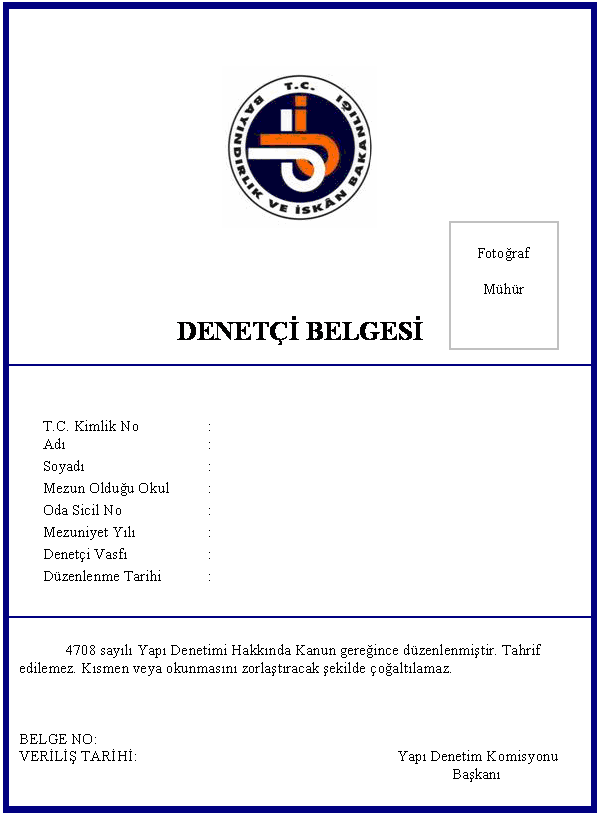 DENETÇİ BELGESİ ÖRNEĞİ (ARKA SAYFA)EK-18                                                       FORM – 16ODA KAYIT BELGESİ ÖRNEĞİTMMOB ………………….. ODASI……….. ŞUBESİ                                                                                                                      Tarih :                                                                                                                      Sayı : BAYINDIRLIK VE İSKÂN BAKANLIĞINA(YAPI DENETİM KOMİSYONU BAŞKANLIĞI) Oda Sicil No               :Adı, Soyadı                 :Baba Adı                    :Doğum Yeri                :Doğum Tarihi             :Mezun Olduğu Okul  :Mezuniyet Tarihi       :Odaya Kayıt Tarihi     :Diploma Unvanı         :Yukarıda açık kimliği yazılı olan Odamız üyesi ……………………..., ……………. Şubesine kayıtlıdır. Bu belge ilgilinin isteği üzerine TMMOB Yasasının 33. maddesi uyarınca Yapı Denetim Komisyonu Başkanlığına verilmek üzere düzenlenmiştir.Oda Yetkilisi Adı-SoyadıUnvanıİmzaEK-19                                                       FORM – 17KONTROL/YARDIMCI KONTROL ELEMANLARINA AİT TAAHHÜTNAME ÖRNEĞİBAYINDIRLIK VE İSKÂN BAKANLIĞINA (YAPI DENETİM KOMİSYONU BAŞKANLIĞI)             ................................................................................................................................. adresinde faaliyet gösteren ve faaliyet yeri olarak ................................ ilini seçen ............................................................................. unvanlı ….. belge numaralı yapı denetim kuruluşunun denetleyeceği yapılarda kontrol/yardımcı kontrol elemanı olarak çalışacağımı, kontrol/yardımcı kontrol elemanlığı görevini ifa ederken, başkaca mesleki ve inşaat işleri ile ilgili ticari faaliyette bulunmayacağımı, aynı anda bir başka yapı denetim kuruluşunda görev almayacağımı,               Kontrol/yardımcı kontrol elemanı olarak denetleyeceğim toplam yapı inşaat alanının ……………. m²'yi geçmeyeceğini ve ikamet ettiğim il sınırları dışında denetim görevi üstlenmeyeceğimi,             Ayrıca anılan yapı denetim kuruluşundan herhangi bir nedenle ayrılacağım zaman bildirimde bulunacağımı kabul ve taahhüt ederim. ......./...../20......                                                                                                              Adı-Soyadı        Unvanı    Oda Sicil No         İmzaAdres :Telefon: EK-20                                                       FORM – 18SEVİYE TESPİT TUTANAĞI ÖRNEĞİ(DENETİM ELEMANLARI DEĞİŞİKLİĞİNDE)YİBF No: …………İlgili İdare                                                                 : Yapı Sahibi                                                                : Yapı Ruhsat Tarihi ve No                                         : Yapının Adresi                                                          : Pafta/Ada/Parsel No                                                  : Yapı İnşaat Alanı (m²)  ve Cinsi                                : Yapı Denetim Kuruluşunun Unvanı/İzin Belge No  : ...../...../...... tarihi itibariyle yukarıda özellikleri belirtilen yapının gerçekleşme oranı yüzde .................... (yazıyla) 'dır. İş bu tutanak yapının denetim elemanlarındaki değişiklik sebebiyle üç nüsha olarak düzenlenmiştir.DÜZENLEYENLERGörevinden ayrılan                                                               Görevi devir alanAdı Soyadı        :                                                                      Adı Soyadı        :Görevi ve Unvanı :                                                                   Görevi ve Unvanı :Denetçi/Sicil No :                                                                    Denetçi/Sicil No :          İmzası :                                                                                   İmzası : EK-21                                                       FORM – 19ŞUBE İZİN BELGESİ ÖRNEĞİEK-22                                                       FORM – 20SEVİYE TESPİT TUTANAĞI ÖRNEĞİ(FESİH, GEÇİCİ FAALİYET DURDURMA VEYA İZİN BELGESİ İPTALİ SONRASINDA)YİBF No: …………İlgili İdare                                                                  : Yapı Sahibi                                                                : Yapı Ruhsat Tarihi ve No                                         : Yapının Adresi                                                          : Pafta/Ada/Parsel No                                                   : Yapı İnşaat Alanı (m²)  ve Cinsi                                : Yapı Denetim Kuruluşunun Unvanı/İzin Belge No  : ...../...../...... tarihi itibariyle yukarıda özellikleri belirtilen yapının gerçekleşme oranı yüzde .................... (yazıyla) 'dır. İş bu tutanak işin feshedilmesi / yapı denetim kuruluşunun faaliyetlerinin geçici olarak durdurulması / yapı denetim izin belgesinin iptali sebebiyle üç nüsha olarak düzenlenmiştir. DÜZENLEYENLERONAYLAYANLARİlgili İdare YetkilisiAdı-SoyadıUnvanıİmza EK-23                                                       FORM – 21YIL SONU SEVİYE TESPİT TUTANAĞI ÖRNEĞİYİBF No: …………İlgili İdare                                                                 : Yapı Sahibi                                                                : Yapı Ruhsat Tarihi ve No                                         : Yapının Adresi                                                          : Pafta/Ada/Parsel No                                                   : Yapı İnşaat Alanı (m²) ve Cinsi                                : Yapı Denetim Kuruluşunun Unvanı/İzin Belge No : ...../...../...... tarihi itibariyle yukarıda özellikleri belirtilen yapının gerçekleşme oranı yüzde .................... (yazıyla) 'dır. İş bu tutanak üç nüsha olarak düzenlenmiştir. DÜZENLEYENLERONAYLAYANLARİlgili İdare YetkilisiAdı-SoyadıUnvanıİmza  (Yapı bölümünün kısmi oranı konusunda uyuşmazlık çıkması halinde bu oran ilgili idare tarafından tespit edilecektir.) EK-24                                                       FORM – 22DENETİM HİZMET BEDELİNE AİT …….. NOLU HAKEDİŞ RAPORU ÖRNEĞİYİBF No: …………İlgili İdare                                                                  : Yapı Sahibi                                                                : Yapı Ruhsatı Tarihi ve No                                         : Yapının Adresi                                                           : Pafta/Ada/Parsel No                                                  : Yapı İnşaat Alanı (m²) ve Cinsi                                : Yapı Denetim Kuruluşunun Unvanı/İzin Belge No  : Yapı Denetim Kuruluşunun Adresi                          : 1- ...../....../..... tarihi itibariyle toplam gerçekleşme oranı                                               : ………2- ...../...../..... tarih ve … nolu hakediş raporundaki toplam gerçekleşme oranı minha      : ………3- Bu hakedişte gerçekleşen oran                                                                                : ……… 4- Uygulama yılı yapı yaklaşık birim maliyeti                                                                 : …...… YTL/m² 5- Yapı inşaat alanı                                                                                                     : ………  m² 6- Yapı maliyeti (4x5)                                                                                                 : ………. YTL 7- Bu hakedişte denetim hizmet bedeline esas tutar (3x6)                                               : ………. YTL 8- Denetim hizmet bedeli oranı (gerektiğinde ilave hizmet bedeli oranı)                           : ………9- Bu hakedişte tahakkuk eden denetim hizmet bedeli (7x8)                                           : ………. YTL 10- KDV (9x.....)                                                                                                       : ………. YTL11- Ödenmesi gereken denetim hizmet bedeli tutarı                                                       :……….  YTL12- İlaveler ve kesintiler                                                                                              :……….  YTL 13- Yapı denetim kuruluşuna ödenecek tutar                                                                 :……….  YTLDÜZENLEYENLERONAYLAYAN Eki : Personel BildirgesiEK-25                                                         FORM – 23....../....../20....  -  ......./......./20....        TARİHLERİ ARASINI KAPSAYAN                                                   ........ NOLU HAKEDİŞ RAPORUNA AİT PERSONEL BİLDİRGESİ ÖRNEĞİ                                                                                                           YİBF No: …………   EK-26                                                       FORM – 24(GİZLİ)YAPI DENETİM KURULUŞU SİCİL RAPORU ÖRNEĞİYİBF No: …………NOT : Parantez içindeki rakamlar maksimum puanları gösterir. Ortalaması en az 60 puan olan kuruluş olumlu sicil almış sayılır. EK-27                                                            FORM – 25( GİZLİ)DENETÇİ VE KONTROL ELEMANI MİMAR VE MÜHENDİS SİCİL RAPORU ÖRNEĞİYİBF No: …………NOT : Parantez içindeki rakamlar maksimum puanları gösterir. Ortalaması en az 60 puan olan denetçi veya kontrol elemanı olumlu sicil almış sayılır.  EK-28                                                                                        FORM - 26YAPI DENETİMİ SERTİFİKASI ÖRNEĞİİnşaat mühendisi ve mimar30.000 m²Makine mühendisi60.000 m²Elektrik mühendisi120.000 m²Teknik öğretmen (İnşaat, Makine, Elektrik) Tekniker(İnşaat, Makine, Elektrik)Teknisyen(İnşaat, Makine, Elektrik)15.000 m²10.000 m²5.000 m²Yapı Denetimi Hizmet Bedeline EsasOranlar CetveliYapı Denetimi Hizmet Bedeline EsasOranlar CetveliHizmet SüresiAsgari Hizmet Bedeli Oranı (% )0-6 ay2.571 yıl2.711,5 yıl2.852 yıl3.002,5 yıl3.303 yıl 3.633,5 yıl3.994 yıl4.394,5 yıl4.835 yıl5.31TaksitKapsamMiktar (%)1Ruhsat alınması aşamasında ödenecek olan proje inceleme bedeli102Kazı ve temel üst kotuna kadar olan kısım103Taşıyıcı sistem bölümü404Çatı örtüsü, dolgu duvarları, kapı ve pencere kasaları, tesisat alt yapısı dâhil yapının sıvaya kadar hazır duruma getirilmiş bölümü205Mekanik ve elektrik tesisatı ile kalan yapı bölümü156İş bitirme tutanağının ilgili idare tarafından onaylanması5Yönetmeliğin Yayımlandığı Resmî Gazete’ninYönetmeliğin Yayımlandığı Resmî Gazete’ninTarihiSayısı5/2/200826778Yönetmelikte Değişiklik Yapan Mevzuatın Yayımlandığı Resmî Gazete’ninYönetmelikte Değişiklik Yapan Mevzuatın Yayımlandığı Resmî Gazete’ninTarihiSayısı1.  31/7/2009273052.  7/8/2010276653.  Denetimi Üstlenilecek İşİl / İlçe                           :İlgili İdare                     :Pafta/Ada/Parsel No     :Yapı Adresi                   :Yapı Sahibi                    :Yapı Sahibinin Adresi  :Yapı Denetim Kuruluşuİzin Belge No : Unvanı     :Adresi      : MİMARİ PROJE KONTROL FORMUEvetEvetHayır1. VAZİYET PLANI (1/2000- 1/1000-1/500)1. VAZİYET PLANI (1/2000- 1/1000-1/500)1. VAZİYET PLANI (1/2000- 1/1000-1/500)1. VAZİYET PLANI (1/2000- 1/1000-1/500)0.00 kotu altına plankote veya yol kırmızı kotuna göre değerleri yazılarak düzenlenecek zemin kotu ile ilişkilendirilmiş. Yapılar birden fazla ise her bina girişi önündeki tretuvar kotu 0.00 kabul edilmiş.Çatı saçağı ve mahyası üzerine kotları yazılmış.Vaziyet planında ölçü verilmez. Tasarlanan bina kütlesi dış konturlarıyla ve yerleşme planındaki konumuna uygun olarak gösterilmiş.Yaya ve taşıt ulaşım aksları, sokak ve cadde isimleri işlenmiş.Kuzey yönü gösterilmiş.2. YERLEŞİM PLANI 1/1000- 1/500- 1/2002. YERLEŞİM PLANI 1/1000- 1/500- 1/2002. YERLEŞİM PLANI 1/1000- 1/500- 1/2002. YERLEŞİM PLANI 1/1000- 1/500- 1/200Kadastro ve imar sınırları çaplarına uygun olarak yerleşme planı üzerine işlenmiş.Blokların zemine oturma alanları çizilmiş. Üstteki çıkmalar nokta nokta işlenmiş.Blok köşeleri, arsa içi servis yolları, istinat duvarları, meyil, rampa, merdivenlerin başlangıç ve bitiş noktaları, servis avluları kotlandırılmış.Blokların; parsel sınırlarına, röper noktalarına uzaklıkları anlaşılır şekilde ölçülendirilmiş.Otopark yönetmeliğine uygun olarak parsel içinde düzenlenen otopark yerleri belirtilmiş, ölçülendirilmiş. Pafta kenarına otopark alanı ihtiyacı hesabı yazılmış. Aynı çizelgeye taks/ kaks alanı ve sığınak hesabı eklenmiş.Blokların dışına blok dış boyutları yazılmış.Birden fazla blok var ise: Bloklar kodlandırılmış (isimlendirilmiş). Blok kodları için A;B;n şeklinde harfler, aynı blokların tekrarında A-1, A-2, A-n şeklinde harf ve rakam tercih edilmiş.Binanın parsel sınırlarına kadar iki kesit çizilmiş.3. PLANLAR3. PLANLAR3. PLANLAR3. PLANLARİhtiyaç programının tam olarak gerçekleştiği benzer katların biri ile diğer katların tümü çizilmiş. Tekrar eden katlar için açıklama yazılmış.Her kat planında kesit geçirilen yerlerden kesit çizgisi ve bakış yönü gösterilmiş.Bitişik binalarda dilatasyon derzleri her katta gösterilmiş.Bacalar ait oldukları ve devam ettikleri katlarda eksiksiz gösterilmiş ve ölçülendirilmiş.Her mahallin içine, mahal ismi ve net m² yazılmış.Modüller ve inşai akslar belirtilmiş. Kesişme noktaları belirtilmiş. Taşıyıcı, aks sistemi statik projeye uygun harf ve sayılarla (koordinat sistemi esaslarına göre x ekseni üzerinde harfler, y ekseni üzerinde sayılar olmak üzere) belirtilmiş.İnşai elemanlar, kolon, perde, duvar pano ve benzeri ayrı çizim teknikleri ile çizilmiş ve gerçek boyutları gösterilmiş. İçleri koyulaştırılmış veya taranmış.Bütün hacimler, birbirini aynen tekrarlayan hacimlerin biri ihtiyaç programına göre ölçekli olarak tefriş edilmiş. Çamaşır-bulaşık makinesi, şofben, termosifon vb cihaz yerleri gösterilmiş. Islak hacimler tefriş edilmiş veya ek tefriş paftası konmuş. Islak hacim tefrişlerinin aksları duvara göre ölçülendirilmiş.Süzgeç yerleri, döşeme kaplaması malzemelerinin derz yerleri belirtilmiş.Merdiven ve rampaların çıkış yönü işaretlenmiş, başlangıç ve bitiş kotları yazılmış. Her kata ve her farklı kota kot verilmiş.Merdiven ve sahanlık aksını gösteren çizginin basamakları kestiği noktalar çıkış yönünde numaralanmış ve bu çizgi en son basamakta ok ucu olarak bitirilmiş, korkuluklar çizilmiş. Merdiven ve sahanlık boyutlarının ölçüleri verilmiş.Esas giriş önü tretuvar kotu 0.00 kabul edilerek, döşemelerdeki bütün kot farklarına ait değerler kaba yapı kotu olarak ayrı ayrı gösterilmiş.Asansör ve monşarjlar kapasitelerine uygun olarak belirlenmiş, ölçülendirilmiş. CE standartlarına göre (1.9m x2m ve derinliği 1.4 m) asansör boşluğu makine veya elektrik avan ön projesine uygun olarak ayarlanmış, ağırlık - taşıma kapasitesi veya kaç kişilik olduğu içine yazılmış.Bütün doğramalar detayına uygun olarak çizilmiş, açılan kanatları belirtilmiş, orta aksında en ve yükseklikleri (örn:K4 90/220 gibi) gösterilmiş.Mahallerin duvar, döşeme, tavan malzemesi belirtilmiş.Planlarda kolon ve duvar gösterimi ısı yalıtım projesine uygun olarak çizilmiş.Tavandaki kirişlerin, nervür veya kasetlerin izdüşümü nokta nokta gösterilmiş (ifade edecek kadar bodrum katta) ve 1/50 ölçekli inşaat mühendisinin parafını içeren kalıp planı eklenmiş.Çarpık, eğri imalatların gerçek ölçüleri hesaplanarak üzerlerine yazılmış.Çatı planı çizilmiş, 1-meyiller 2-su toplama yerleri 3-dereler 4-asansör ve tesisat çıkıntıları 5-bacalar 6-çatı çıkış delikleri gösterilmiş ve kotlar verilmiş. Çatı planında çatı konstrüksiyonu gösterilmiş.DIŞ ÖLÇÜ: Dıştan bina cephesine doğru, 1-blok toplam ölçüsü, 2-taşıyıcı akslar, 3-bina hareketleri,  4-doluluk boşluk (pencere, kapı vb.) ölçüsü verilmiş.İÇ ÖLÇÜ: Her hacimde iki ölçü çizgisi ile gösterilmiş. 1. çizgide, hacmin net en veya boyu kaba yapı (duvar gövdesinden duvar gövdesine) verilmiş. 2. çizgi üzerinde kapı, pencere, kolon ve benzeri elemanların genişlikleri ile duvar üzerindeki yerlerinin komşu duvara uzunlukları yazılmış.İmar yönetmeliğine göre yangın dolabı ve yangın su deposu işlenmişMutfakta çift baca gösterilmiş. (bir baca aspiratör, bir baca doğal gaz ve şofben için)Makine dairesinin (min. 7.5 m²) çizilmiş, ölçülendirilmiş.4. KESİTLER4. KESİTLER4. KESİTLER4. KESİTLEREn az iki kesit çizilmiş. Biri merdivenden ve girişten, diğeri yapının özelliği olan yerinden (ıslak hacim, balkon, kapalı çıkma) en çok bilgi verecek şekilde çizilmiş.Kesitin geçtiği yerdeki mahallerin ismi ve kotları yazılmış.Kesite giren taşıyıcı elemanların aksları verilmiş.Pencere altı dolu kısımların malzeme açılımı yapılmış. Kiriş bitişi , duvar dolgusu, ayrı ayrı kotlandırılmış. Parapet denizlik detaylarına uygun olarak çizilmiş. Duvar malzeme açılımları ısı yalıtım projesine uygun olarak verilmiş.Çatı konstrüksiyonu gerçek şekil ve ölçüleri ile detaylarına uygun olarak çizilmiş. Kullanılan bütün malzemelerin isim ve ölçüleri ile çatı eğimi yazılmış. Sistem ve imalat detaylarına, ısı yalıtım projesine uygun çizilmiş, malzeme açılımları yazılmış.Bodrum duvarlarında ve temelde ısı ve su yalıtım sistemi açıklanmış.Kazan dairesi bacası gösterimi yapılmış.Kesitlerde görünüşe giren kısımlar şematik olarak çizilmiş.ÖLÇÜ: Bina içinde 3 ölçü çizgisi üzerinde bina cephesinden içe doğru 1. çizgide doluluk boşluk 2. çizgide kiriş döşeme kalınlığı 3. çizgide döşeme üzerinden döşeme üzerine kat yüksekliği ölçüsü verilmiş.5. GÖRÜNÜŞLER5. GÖRÜNÜŞLER5. GÖRÜNÜŞLER5. GÖRÜNÜŞLERYapı tek blok ise dört görünüşü de çizilmiş. Birbirinin aynı olan görünüşler çizilmemiş. Bitişik düzendeki yapıların görünen cepheleri çizilmiş. Yapı birkaç bloktan oluşuyorsa yapının mimarisini açıklayan tüm görünüşler çizilmiş ve bulundukları farklı düşey düzlemlere göre farklı çizim tekniği ile gösterilmiş.Doğal zemin nokta nokta, öneri zemin devamlı çizgi ile gösterilmiş ve her ikisine ait gerekli kodlandırma eksiksiz yapılmış.Zemin çizgisi altında kalan yapı kısmının dış hatları kesik çizgilerle belirtilmiş, kotlandırılmış.Kullanılan dış duvar kaplama malzemeleri yazılmış. Cephedeki hareketler gerektiriyorsa not yazılmış.Yağmur olukları ve inişleri gösterilmiş.Kapı ve pencere görünüşleri detaylarına uygun olarak çizilmiş ve açılan kanatlar işaretlenmiş.Saçaklar, balkonlar, döşeme-denizlik-lento altı, kalkan duvarlar, oluk, mahya, baca ve çıkıntılarına kot verilmiş.Plan ve kesitlerde gösterilmeyen ölçüler yazılmış. (Saçak kalınlığı, balkon korkuluğu yüksekliği, konsollar, söveler vb.)6. PROJELERE ÖLÇÜ VERİLMESİ6. PROJELERE ÖLÇÜ VERİLMESİ6. PROJELERE ÖLÇÜ VERİLMESİ6. PROJELERE ÖLÇÜ VERİLMESİProjelerde yer alması gereken en az ölçüler yukarıda belirlenmiştir. Gerekli görülürse projesini tanımlayabilmek üzere daha fazla ölçü verilebilir. Projelerde verilen ölçülerin doğru, birbirleri ile tutarlı olması esastır. Bu nedenle, projelere ölçü verildikten sonra birbiri ile (her mahalde toplam ve alt eleman ölçülerinin, plan-kesit-görünüşler arasında) tutarlı olması kontrol edilmiş.7. PROJE DENETİMİNDE İSTENİLEN BELGELER7. PROJE DENETİMİNDE İSTENİLEN BELGELER7. PROJE DENETİMİNDE İSTENİLEN BELGELER7. PROJE DENETİMİNDE İSTENİLEN BELGELER1-İmar Durumu (En son 1 yıla ait)2-Resmi Röperli Kroki (Yok ise harita müh onaylı belge) 3-Tapu:*İmar durumu ve aplikasyon krokisi eksik olan projelerin ön kayıtları yapılmamış.*Uygulama projelerinin onaylandığı aşamada ilk bakılan projenin de gelmesi esastır.*Uygulama projeleri 5 takım onaylanmış.*İmar yönetmeliğine vb. yönetmeliklere uygun olmayan projeler onaylanmamış.8. BİNA APLİKASYONU PROJE UYGULAMA ESASLARI8. BİNA APLİKASYONU PROJE UYGULAMA ESASLARI8. BİNA APLİKASYONU PROJE UYGULAMA ESASLARI8. BİNA APLİKASYONU PROJE UYGULAMA ESASLARIYapının yapılacağı arsaya ait Kadastro Müdürlüğünce hazırlanan aplikasyon krokisi ve zeminde gösterilen köşe ve kırık noktalarının aplikasyon krokisinde belirtilen değerlere uygun olarak gösterilip gösterilmediği kontrol edilmiş. NOT:  Bina aplikasyonu krokisini düzenleyen proje müellifi, parsel köşelerinin zemindeki konumundan, bina köşelerinin arsaya doğru aplike edilmesinden, bina subasmanı kotunun doğruluğundan sorumludur.Zeminde sınırları işaretlenen ve doğruluğu kontrol edilen arsa içine vaziyet planına uygun olmak koşulu ile, binanın köşe noktaları, ülke koordinat sistemine göre koordinatlandırılmış. Proje ölçüleri ve bina alanı hesaplanarak projeye uygunluğu doğrulanmış. Temel kazılmadan önce köşe noktaları zemine aplike edilir ve siyah kotları verilmiş. Proje müellifi mimar ile birlikte kazı kotu belirlenmiş. Temel kazıldıktan sonra bu noktalar yine aplikasyon değerlerine göre temel çukuru içine hassas bir şekilde aplike edilmiş.Binanın subasman kotu belirlenmiş, inşaat subasman düzeyine gelince idaresince onaylanan kota göre kontrol edilmiş, ayrıca inşaatın bu düzeyinde binanın yatay kanunu ölçülerek projesindeki boyutlara uygun olup olmadığı kontrol edilmiş ve aykırılıklar varsa giderilmiş.Düzenlenen aplikasyon belgesinin arka sayfasında verilen taahhütnameyi her müellif kabul etmiş ve imzalamış. Taahhütnamesi eksik olan belge geçerli sayılmaz.Aplikasyon krokisinde: • Parsel köşe koordinatları (x,y,z)• Parselin çekme mesafeleri• Parsel ölçüleri• Bina köşe koordinatları (x,y,z)• Bina ölçüleri• Parsel ve bina aplikasyonunun yapıldığı yer kontrol noktaları ve koordinatlar gösterilmiş.STATİK-BETONARME PROJE KONTROL FORMUEvetEvetHayır1. TAŞIYICI SİSTEM SEÇİMİ1. TAŞIYICI SİSTEM SEÇİMİ1. TAŞIYICI SİSTEM SEÇİMİ1. TAŞIYICI SİSTEM SEÇİMİMimari ve statik proje kolon sistemi uyumluymuşMimari projedeki kat planları ile statik projedeki kalıp planları uyumluymuş.Mimari proje ile statik proje toplam ve aks ölçüleri uyumluymuş.Yapıda, birden fazla kat boyunca uzanan düşey taşıyıcı eleman varmış.Kullanılan hesap programı, bu tür bir analiz için uygunmuş.Uygunsa, hesap verileri bu tür bir analize uygun şekilde girilmiş.Taşıyıcı sistem tasarımı deprem davranışı açısından uygunmuş.Deprem Bölgelerinde Yapılacak Binalar Hakkında Yönetmelik’te bina yüksekliğine ve deprem bölgesine göre izin verilen taşıyıcı sistemlerden biri seçilmiş.Yapıda perdelerin, büyük oranda burulma yaratacak şekilde yerleştirilmesinden kaçınılmış. (Her ne kadar hesap sonucunda NBİ değeri Deprem Bölgelerinde Yapılacak Binalar Hakkında Yönetmelik’te belirtilen sınırlar içinde kalsa da)Yapıda, rijit diyafram varsayımını geçersiz kılacak yoğunlukta döşeme süreksizlikleri veya planda çıkıntılar oluşturulmasından kaçınılmış. (Her ne kadar yatay kuvvetlerin düşey taşıyıcı elemanlara güvenle aktarıldığı hesapla gösteriliyorsa da)Düşey taşıyıcı elemanlarda ani rijitlik değişimi (herhangi bir kattan itibaren perdenin üst katlarda kolonlara dönüşmesi gibi) oluşturulmasından kaçınılmış. (Her ne kadar hesap sonucunda kesitler yeterli gözüküyorsa da)Kapalı bina çıkmalarında kolonların uçları sürekli kirişlerle bağlanıp çerçeve oluşturulmuş.Bina yüklerinin bileşkesi ile temel alanının ağırlık merkezi çakıştırılmaya çalışılmış.Gerekli durumda genleşme etkilerine karşı yapı dilatasyon derzleriyle ayrılmış.2. HESAPLARIN SUNULMASI 2. HESAPLARIN SUNULMASI 2. HESAPLARIN SUNULMASI 2. HESAPLARIN SUNULMASI Statik hesapların başında, aşağıdaki maddeleri açıklayan bir rapor yazılmış.
Rapordaki açıklamalar ikna edici mi?
a. Sistem seçimi
b. Malzeme seçimi
c. Analiz kabulleri
d. Modelleme kriterleri
e. Standart ve yönetmelikler
f. Katlara ait şematik kalıp planlarıYapı ile ilgili genel bilgilerin yer aldığı başlık sayfası varmış.Yapılan hesapların içeriğini gösteren Hesap Bilgi Fihristi varmış.Hesap çıktıları temel ve üst yapının tümünü içeriyormuş.Hesaplar, aşağıda belirtildiği gibi, yüklerin aktarılma hiyerarşisine uygun bir sırada ve anlaşılır bir şekilde düzenlenmiş.
a. Döşeme ve merdiven hesabı 
b. Statik ve dinamik analiz
c. Kirişlere ait hesap
d. Kolonlara ait hesap
e. Temellere ait hesap
f. İstinat duvarlarına ait hesap
g. Özel elemanlara ait hesap3. YAPISAL ÇÖZÜMLEME3. YAPISAL ÇÖZÜMLEME3. YAPISAL ÇÖZÜMLEME3. YAPISAL ÇÖZÜMLEMEYapının modelinde elemanlar, ilgili düğüm noktalarında birbirlerine bağlıymış.Hesaplarda, zemin raporunda belirtilen (veya daha gayri müsait) parametreler kullanılmış.C ve D grubu zeminler için, temel dönmelerinin hesaba katıldığı uygun idealleştirmeler yapılmış.D grubu zeminler için, zemin emniyet gerilmesi ve kazıkların emniyetli taşıma gücü, deprem durumunda hesaplarda artırılmadan kullanılmış.Spektrum eğrisi zemin koşullarına uygun bir şekilde oluşturulmuş.Taşıyıcı sistem davranış katsayısının (R) seçimi uygunmuş.Bina önem katsayısının (I) seçimi uygunmuş.Hareketli yük katılım katsayısı (n) yapının kullanım amacına uygun seçilmiş.Etkin yer ivmesi katsayısı (A0), yapının bulunduğu deprem bölgesine uygun seçilmiş.Bodrum katları (varsa) için yapılan rijit kat varsayımı uygunmuş.Eşdeğer Deprem Yükü Yöntemi kullanılması durumunda;a. Rijit katlar için ayrı, üst katlar için ayrı deprem hesabı yapılmış.b. Al ve A2 düzensizlikleriyle ilgili olarak ek dışmerkezlik etkileri dikkate alınmış.Mod Birleştirme Yöntemi kullanılması durumunda;a. Yeterli sayıda titreşim modu hesaba katılmış.b. Hesaplanan büyüklüklerin alt sınırlarının belirlenmesi için kullanılan B katsayısı seçimi uygunmuş.Asmolen döşemeler dahil, döşeme yük analizi yapılmış.Döşeme zati ve hareketli yükleri doğru alınmış.Döşemelerden kirişlere yükler doğru aklanılmış.Kirişlerin üzerindeki duvar yükleri doğru alınmış.Merdiven yükleri taşıyıcı sisteme aktarılmış.Kren, asansör, makine yükleri gibi özel yükler hesaplara dahil edilmiş.Genleşme, büzülme veya sünme etkilerine karşı yapı dilatasyon derzleriyle bölünmediği takdirde zamana bağlı davranışı göz önüne alan hesap yapılmış.Al düzensizliği irdelenmiş.A2 düzensizliği irdelenmiş.A3 düzensizliği irdelenmiş.B1 düzensizliği irdelenmiş.B2 düzensizliği irdelenmiş.B3 düzensizliği irdelenmiş.Göreli kat ötelemeleri sınırlandırılmış.İkinci mertebe etkileri sınırlandırılmış.4. KESİT HESAPLARI4. KESİT HESAPLARI4. KESİT HESAPLARI4. KESİT HESAPLARIStatik hesaplar açık ve kontrol edilebilir şekilde yapılmış.Yapı malzemesi seçimi uygunmuş.Taşıyıcı elemanlarda minimum boyut koşullarına uyulmuş.Taşıyıcı elemanlarda minimum donatı koşulları sağlanmış.Kesitler, elemanlarda meydana gelen iç kuvvetleri karşılayacak ve ilgili standart ve yönetmeliklerde belirtilen koşulları sağlayacak şekilde donatılmış.Boyuna ve enine donatıların düzenlenmesinde ilgili standart ve yönetmeliklerde belirtilen koşullar sağlanmış.Yeniden dağılım prensibine göre donatılandırma yapıldığında ilgili standart ve yönetmeliklerde belirtilen sınırlamalar içinde kalınmış.Yapıda kısa kolon oluşumu irdelenmiş.Büyük yırtıkları olan özel döşemeler için ayrı hesap yapılmış.Kirişsiz döşemelerde zımbalama kontrolü yapılmış.Süneklik düzeyi yüksek sistemlerde;a. Kolonların kirişlerden daha güçlü olma koşulu sağlanmış.b. Kirişlerin kesme güvenliği sağlanmış.c. Kolonların kesme güvenliği sağlanmış.d. Kolon, kiriş, birleşim bölgesinin kesme güvenliği sağlanmış.e. Perdelerin donatılandırılmasında göz önünde bulundurmak üzere tasarım eğilme moment diyagramı oluşturulmuş.Temel hesabı yapılmış.Bitişik parselde tek taraflı anpatmanları bulunan temellerde aktif bağ kirişi kullanılmış.Farklı kotlardaki temellerin alt kenarlar arasındaki eğimin belirtilen limiti geçmemesine dikkat edilmiş. Aksi takdirde temellerin birbirine etkisi hesapla gösterilmiş.Radye temellerde zımbalama kontrolü yapılmış.Kazıklı temellerde kazık başlık hesabı yapılmış.Bodrumlu yapılarda iksa hesabı yapılmış.Parsel içinde varsa istinat duvarı hesabı yapılmış.Zemin kayma veya göçme hesabı yapılmış.Farklı her bir merdiven için hesap yapılmış.Merdiven hesabında mesnet koşulları için uygun modelleme yapılmış.Büyük açıklıklı döşeme ve kirişlerde sehim hesabı yapılmış.5. ÇİZİMLER5. ÇİZİMLER5. ÇİZİMLER5. ÇİZİMLERStatik proje mimari projeden ayrı başlık altında sunulmuş.Statik proje başlık bilgileri eksiksiz doldurulmuş.Statik projede, başlık sayfasından sonra vaziyet plan ve kalıp planları sunulmuş.İksa detayı ve hafriyat planı (gerekli durumlarda) çizilmiş.Bütün çizim paftalarının sağ alt köşesinde, binada uygulanacak beton kalitesi ve donatı çeliği kalitesi yazılmış.Kalıp planlarının sağ ait köşesinde etkin yer ivmesi katsayısı (A0), bina önem katsayısı (I), taşıyıcı sistem davranış katsayısı (R) ve yerel zemin sınıfı belirtilmiş.Önemli yapılarda, kalıp planı üzerine hareketli yük miktarı yazılmış.Hesaplarda kullanılan eleman isim ve numaraları ile çizimlerdeki eleman isim ve numaraları birbirini tutuyormuş.Tüm çizimlerde paspayları belirtilmiş.Paspayları söz konusu elemanlar için uygunmuş.Hesaplarda kullanılan paspayları ile çizimlerde gösterilen paspayları birbiriyle uyumluymuş.Hesaplarda kullanılan yapı malzemeleri ile çizimlerde belirtilenler birbirini tutuyormuş.Tüm çizimlerde, birbirinin üstüne geçen yazılar ve çizimler için önlem alınmış.Donatılar, kesitler, görünüşler, aks çizgileri, vs için uygun kalem kalınlıkları kullanılmış.Tüm çizimlerde, net ölçü birimleri kullanılmış.Donatılar için poz numarası verilmiş.6. TEMELLER6. TEMELLER6. TEMELLER6. TEMELLERTemel kalıp planı 1/50 veya yeterli ölçekte çizilmiş.Temel kalıp planında;a. Gerekli tüm zemin bilgileri (zemin grubu, yerel zemin sınıfı, zemin emniyet gerilmesi, zemin düşey/yatay yatak katsayısı, içsel sürtünme açısı, kohezyon sabiti, zemin özgül ağırlığı, vs) belirtilmiş.b. Yeterli iç ölçülendirme yapılmış. Mimari katlar belirtilmiş.c. Her iki doğrultuda en az birer kesit alınmış. Kesitlerde mimari katlar ve  temel boyutları belirtilmiş. Her farklı temel tipi için temel detayı çizilmiş.Temel detaylarında görünüş, kesit ve donatı açılımları belirtilmiş.Sürekli temel kirişi detayı ve boyuna donatı açılımları çizilmiş.Bağ kirişi detayı çizilmiş.Radye temellerde alt ve üst donatılar açık bir şekilde belirtilmiş.Plak temellerde üst donatı için sehpa çizilmiş.Kazıklı temellerde kazık başlıkları çizilmiş.Kazık başlıklarını bağlayan kirişler çizilmiş.Kazık donatıları ve boyu çizilmiş.7. KAT PLANLARI7. KAT PLANLARI7. KAT PLANLARI7. KAT PLANLARITüm katlar için (benzer katlar hariç) 1/50 veya duruma göre 1/100 ölçekli kalıp planı çizilmiş.Kalıp planlarında;a. Hangi paftanın hangi kata ait olduğu mimari kotuyla birlikte belirtilmiş. Paftanın kenarında bu bilgiyi veren bir anahtar çizim varmış.b. Akslar ve aks ölçüleri belirtilmiş.c. Kalıp planlarında kat yükseklikleri gösterilmiş.d. Hava bacası ve benzeri boşluklar gösterilmiş. Yırtık çevresi donatı ile uygun bir şekilde detaylandırılmış.e. Yeterli iç ölçülendirme yapılmış. Özellikle döşeme yırtıkları, tali kirişler, merdiven, sahanlık ve boşlukları ölçülendirilmiş, mimari kotlar belirtilmiş.f. Her iki doğrultuda en az birer kesit alınmış. Kesitler, özellikle kot farkının olduğu yerlerden, merdiven boşluğundan ve düşük döşemelerden geçirilmiş. Kesitlerde mimari kollar, döşeme kalınlıkları ve kiriş derinlikleri belirtilmiş.g. Özellik arz eden taşıyıcı sistem dışı elemanlara ait detaylar çizilmiş. Gerekli açıklamalar yapılmış. İnşaat sırasında uyulması gerekli hususlar ve özellikler kolayca görülecek şekilde belirtilmiş.h. Döşeme donatıları kalıp planından ayrı olarak çizilmiş. Donatıların çapı, aralığı ve boyları yazılmış.i. Kirişsiz döşeme donatıları hesaba uygun çizilmiş. Üst donatı sehpası gösterilmiş.j. Kalıp planlarına ters sehim miktarları yazılmış.8. KOLON VE PERDELER8. KOLON VE PERDELER8. KOLON VE PERDELER8. KOLON VE PERDELERTüm katlar  için  (benzer katlar hariç) 1/20-50  veya  1/25-50 ölçekli kolon aplikasyon planı  çizilmiş.Kolon aplikasyon planlarında;a. Hangi paftanın hangi kata ait (hangi mimari kollar arasında) olduğu belirtilmiş mi? Paftanın kenarında bu bilgiyi veren bir anahtar çizim varmış.b. Tüm kolonların/perdelerin aks ölçüleri, boyutları ve kolon/perde yüzlerinin akslara olan mesafeleri belirtilmiş. Her bir kolon/perde tipi için donatı çapı ve sayısı, etriye çapı, sayısı ve aralıkları belirtilmiş.c. Kolon/perde aplikasyon planında. 1/20 veya 1/25 ölçekle çizildiğinde komşu akslara taşan kolonların/perdelerin çizimlerinin düzgün bir şekilde sunulmasına yönelik önlem alınmış.d. Her bir kolon/perde tipi için düşey donatı açılımları çizilmiş. Düşey donatı açılımlarında        donatı ek bölgeleri, bindirme boyları ve kolonun üst ucundaki kolon-kiriş birleşim bölgesi belirtilmiş.e. Etriye sarılma bölgesinin uzunlukları, buraya ve kolon orta bölgesine yerleştirilecek enine donatı çap, sayı ve aralıkları belirtmiş.f. Gerektiğinde her bir kolon-kiriş birleşim bölgesinden yatay kesitler alınıp, alttaki kolondan   yukarı uzatılan donatılarla kirişlerin boyuna donatılarını planda gösteren düğüm noktası detayı çizilmiş.g. Kolonlar perde ve kiriş detay paftalarının her birinde özel deprem etriyelerine ve çirozlarına ait kanca kıvrım detayları gösterilmiş.9. KİRİŞLER 9. KİRİŞLER 9. KİRİŞLER 9. KİRİŞLER Tüm katlar için (benzer katlar hariç) 1/20 veya 1/25 ölçekli kiriş detayları çizilmiş. Kiriş detaylarında;a. Her bir kiriş için (benzer kirişler hariç) çizim yapılmış.b. Mesnet ilave donatılan sadece gerekli olduğu kirişin taşıma gücünü artıracak şekilde  yerleştirilmiş.c. Kiriş mesnetlerindeki sarılma bölgelerinin uzunlukları, bu bölgelere ve kiriş orta bölgesine yerleştirilen enine donatıların çap, sayı ve aralıkları ile açılımları çizim üzerinde açık olarak belirtilmiş.d. Kirişin başka bir kirişe oturması durumunda askı donatısı düzenlenmiş.e. Kısa kirişlere ilişkin koşullar yerine getirilmiş.f. Konsol veya büyük açıklıklı kirişlerde ters sehim miktarı yazılmış.10. MERDİVENLER10. MERDİVENLER10. MERDİVENLER10. MERDİVENLERMerdiven kalıp planları 1/20 veya, 1/25 ölçeğinde ayrı çizilmiş.Her bir farklı merdiven için 1/20 ölçekli merdiven donatı detayı çizilmiş.Merdiven detayında, merdivenin tipine uygun kesitler alınmış.11. ÖZEL DURUMLAR11. ÖZEL DURUMLAR11. ÖZEL DURUMLAR11. ÖZEL DURUMLARKiriş içerisinden geçen boşluklar kalıp ve donatı paftalarında dikkate alınmış.Varsa asansör boşluğu temel içinde dikkate alınmış.Bodrumda veya çatıda su deposu var mı ve yükü hesaplarda dikkate alınmış.12. SIKÇA KARŞILAŞILAN EKSİKLİKLER 12. SIKÇA KARŞILAŞILAN EKSİKLİKLER 12. SIKÇA KARŞILAŞILAN EKSİKLİKLER 12. SIKÇA KARŞILAŞILAN EKSİKLİKLER Binalar arasında bırakılacak olan derz boşlukları için deprem yönetmeliğinin 6.10.3.1 ve 6.10.3.2 maddelerine uyulmuş ve temel planında gösterilmiş.Saplama kirişe bir başka kiriş yüklenmesinden olabildiğince kaçınılmış, saplama noktasında etriye sıklaştırması yapılmış.Kirişlerde etriye aralığı 20 cm’ den fazla yapılmamış. Aksi durumda Vd ≤ 3 Vcr olduğu gösterilmelidir. (TS500)Kapalı çıkmalarda kolonlar her iki yönde çerçeve oluşturacak şekilde kiriş ile bağlanmış.Konsol döşeme balkon boyu 2.00 m’ yi geçiyor ise kiriş sistemi oluşturularak hesap yapılmış.Kirişlerde seçilen donatı kiriş genişliğine sığmıyor ise (TS 500) 2.sıra veya döşeme içine yerleştirilmesi detaylı olarak gösterilmiş, veya kiriş genişliği artırılmış.Kolonların dar kenarı en az 30 cm olmuştur.Bina içerisinde konsol kiriş yapılmamış.Kolonlara yakın noktalarda saplama kiriş yapılmamış.Konsol boyu 1.50m’den fazla olan balkonların mesnetlendiği kirişlerde gövde donatısı çizilmişMimari tasarım aşamasında kolonların aynı yönlü tasarlanması yapılmamış. Kolonlar mümkün olabildiğince her iki yönde eşit sayıda yerleştirilmiş.Kiriş detayları çizimlerde olabildiğince sıra ile (K101, K102, ….. gibi) işlenmiş.Temel planlarında pis su çukuru işlenmiş.Temel planlarında varsa asansör kuyusu işlenmiş ve detayı çizilmiş.Asansör motor dairesi, kalıp ve donatı planları hazırlanmış.ELEKTRİK PROJESİ KONTROL FORMUEvetEvetHayır1. ÇİZİM STANDARTLARI1. ÇİZİM STANDARTLARI1. ÇİZİM STANDARTLARI1. ÇİZİM STANDARTLARIElektrik ve elektronik iç tesisat uygulama projeleri, yürürlükte bulunan kanun, yönetmelik ve EMO proje standartlarına uygun olarak hazırlanmış.Projelerde kullanılacak tüm malzemelerin zorunlu standartlara uygun olacağı ve uygulama projelerinin yapımında;
• Bayındırlık ve İskân Bakanlığı Mimarlık ve Mühendislik Hizmetleri Şartnamesi,
• Elektrik İç Tesisleri Yönetmeliği,
• Elektrik Kuvvetli Akım Tesisleri Yönetmeliği,
• Asansör Yönetmeliği,
• Elektrik Tesislerinde Topraklama Yönetmeliği,
• Bayındırlık ve İskân Bakanlığı Elektrik Mühendisliği Proje Düzenleme Esasları,
• TEDAŞ Elektrik Enerji Tesisleri Proje Yönetmeliği,
• EMO Transformatör Merkezleri Yapımında Dikkat Edilecek Esaslar,
• Anma Gerilimleri 1 kV’un Üzerinde Olan Kuvvetli Akım Tesislerinin Kurulması için Yönetmelik,
• Elektrik Dağıtım Tesisleri Genel Şartnamesi,
• Elektrik Tesisleri Kabul Yönetmeliği,
• Elektrik Tesislerinde Emniyet Yönetmeliği,
• TSE Paratoner Yönetmeliği,
• TSE Yangın Yönetmeliği,
• EMO Yüksek Yapılar Yönetmeliği,
• EMO Ortak Anten TV/R ve Kablo TV/R Dağıtım İç Tesisat Yönetmeliği,
• Türk Telekom A.Ş. Bina içi Telefon Tesisatı Teknik Şartnamesi,
• Diğer özel sistemlere ilişkin ulusal ve uluslararası standartlara uyulmuş.Projeler, imar yönetmeliğine uygun onaya sunulmuş, mimari proje ölçeklerinde hazırlanmış, ölçek proje düzenlemesine uygun değilse büyütülmüş veya açı detaylar verilmiş.Projeler, ölçekleri, mimari planlara uygun olmuş ve en azından aşağıdaki ölçeklere uyulmuş.• Vaziyet Planları:1/1000
• Kat Planları :1/50
• Ayrıntılar:1/20Projelerde EMO tarafından belirlenen semboller kullanılmış. Liste dışı sembol kullanıldığında mutlaka açıklama listesi verilecektir.Projelerde mimari planlar 0.2 mm, kuvvetli akın kolon hatları 0.6 mm, linyeler 0.4-0.5 mm, zayıf akım hatları 0.2-0.3 mm kalınlıkta çizgi ile çizilmiş, eğer çizim elektronik ortamda yapılmamış ise bütün yazılarda şablon kullanılmış.Kat planlarında, birbirinin aynı olan katlar için tek plan verilmiş. Ancak normal kat girişi katın aynı olsa bile ayrı çizilmiş. Simetrik bölümler tam olarak gösterilmiş.Kat planları üzerinde iletken kesitleri ve sayıları ile boru çapları belirtilmiş. Açıklamalar kısmında standart boru çapları ve içinden geçebilecek iletken kesitlerinin belirtilmesi durumunda, ayrıca boru çaplarının belirtilmesine gerek yoktur.Betonarme kirişlerinin yanına zorunlu kalınmadıkça buat ve ek kutusu konulmamış.Özellikle baca, kolon, şaft ve ışıldık gibi mimari ayrıntılar projede belirtilmiş, baca ve baca çevresinden tesisat geçirilmemiş. Banyo ve mutfak gibi bölümlerdeki yerleşim kat planlarında gösterilmiş ve ıslak hacimlerde kullanılacak buat ve anahtarlar ıslak hacim dışında olmuş. Zorunlu durumlarda özel sızdırmazlığı sağlamış buat ve ek kutulan kullanılmış.Bir buata en çok 4 bağlantı ucu geçebilecek, bu sayı aşıldığında kare buat veya ek kutusu konulmuş.Projelerde kullanılan tüm elemanların yerleri tam olarak belirtilecek ve en azından aşağıdaki standartlara uyulmuş;
• Anahtarlar, 110 cm yukarda,
• Prizler zeminden 40 cm yukarda,
• Aplikler, zeminden 190cm yukarda,
• Tablolar zeminden 200cm yukarda,
• Buatlar, zeminden 220cm yukarda,
• Yukarıdaki elemanlar, kapılardan 30 cm, duvar birleşim noktalarından ve pencerelerden 50 cm uzakta olmuş.Projelerde kullanılan tüm pano ve dağıtım kutuları, özel harf ve yazılarla kodlandırılmış.Projelerde, yatay planlar yanında her sistem için ayrı ayrı tek hat şemaları verilmiş.Projeler hazırlanırken iç mimari tasarıma ve mekanik tesisat yerleşimine dikkat edilmiş.Tesisatın ne şekilde yapılacağı, mahallin özelliğine uygun bir koruma sınıfında yapılmış.Konut projelerinde, kuvvetli ve zayıf akım aynı pafta üzerinde gösterilmiş. Ancak kapsamlı yapılarda zayıf akım ve kuvvetli akım projeleri ayrı paftalara çizilmiş.Projelerde iletken renk kodları aşağıdaki şekilde belirtilmiş.
• Üç fazlı sistemlerde; Koruma iletkeni yeşil bantlı - sarı, nötr iletkeni açık mavi, faz iletkenleri TSE Standartlarına uygun olarak R - gri, S - siyah, T – kahverengi seçilmiş.
• Üç fazlı sistemin devamı durumundaki bir fazlı sistemde, faz iletkeni gri veya kahverengi   seçilmiş.
• Özel durumlarda ise, kullanılan iletken renkleri tanımlanmış.Basit yapılar dışındaki 200 m2 den büyük yapılarda, yangın ihbar sistemi projelendirilmiş.Kat tabloları girişinde, 30 mA eşik korumalı kaçak akım koruma rölesi kullanılmış. Ana tabloda ise 300 mA. eşik korumalı kaçak akım koruma rölesi kullanılmış. Kesme kapasitesi imalat sınırını aştığı durumlarda, ana tablo yükleri bölünerek 300 mA. eşik korumalı kaçak akım koruma rölesi kullanılmış.Sayaç tabloları, katlarda aynı mahalde ve bir arada olmuş. Bina genel kullanıma yönelik ayrı bir sayaç ve sayaç tablosu olmuş, ortak amaçlı kullanılan tüm tesisat tablodan beslenmiş. Projelerde sayaç panosu detayı verilmiş.Bina ana beslenme hattının kesiti ve cinsi, yaklaşık uzunluğu, besleneceği direk no. su gibi bilgiler ile temel topraklaması detaylar ( Topraklama Şeridi, Topraklama Kazığı ve teknik ifadelerin detaylar tam olarak) projede belirtilmiş.Ortak çatılı ve birden fazla girişi olan binalar bir noktadan beslenmiş.Yapı bağlantı hattı kesiti, gerilim düşümü ve akım yoğunluğu kontrolü yapılarak tespit edilmiş. Ancak konutlar için bu kesit bakır iletken olması durumunda en az 6 mm2 alüminyum iletken olması durumunda ise en az 10mm² olmuş.Aydınlatma ve priz linyeleri ayrı ayrı olmuş. Kolon linye hatları tablolardan çıkış sırasına uygun olarak numaralandırılacak ve uzun hatlarda linye numaraları yanına beslendikleri tablo kodu yazılmış.Aydınlatma ve priz linyeleri ile priz sortileri en az 2.5 mm2 kesitinde bakır iletkenle tesis edilmiş. Bütün prizler, toprak hattı olmuş. Banyolarda en az iki (çamaşır makinesi ve elektrikli şofben gücüne uygun), mutfakta ise en az üç bağımsız priz linyesi (bulaşık makinesi, elektrikli fırın ve elektrikli su ısıtıcısı gücüne uygun) olmuş. Çamaşır ve Bulaşık Makinesi, Elektrikli şofben ve termosifon, vb. elektrikli cihazlar mimari projeye uygun olarak tefrişi gösterilmiş. Prizlerin kullanma amacı ve güçleri belirtilecek, kullanma amacı belli olmayan priz güçleri bir fazlı priz için en az 300 watt, üç fazlı priz için en az 600 watt kabul edilmiş. Priz linyelerine en çok yedi priz bağlanabilmiş, ancak priz güçleri toplamı 2000 VA yı geçememiş.Projelerde, proje sorumlusu ve yapı ile diğer bilgilerin bulunduğu kapak, vaziyet planı, semboller listesi, genel notlar, tablo açılımları, kolon şemaları, sayaç panosu detayı ve metrajları kapsamış.İşyerleri ve atölyelerde, aydınlatma için birden fazla floresan kullanılan bölümlerde, kamaşma olayının en az düzeye indirilmesi için üç fazlı besleme yapılmış.Kompanzasyon yapılmayan tesislerde, gaz deşarjlı lambaların (floresan, sodyum ve civa buharlı v.b.) kullanılması durumunda, ampul başına gerekli kapasitede kondansatör paralel bağlanmış veya kondansatörlü balast kullanılmış.Lambadan lambaya geçiş yapılması durumunda, gerekçesi belirtilmiş ve uygun klemensle bağlantı sağlanmışTabloların yükleme cetvelleri, yüklerin özelliklerini, sorti cins ve sayılarını, linye güçlerini, sigorta cins ve kesme kapasitelerini ve gerekli diğer bilgileri kapsamış.Projelerde, ana besleme, kolon en uzun ve en yüklü linye hattı için gerilim düşümü hesabı yapılmış. İletken kesitleri, ayrıca akıma göre kontrol edilmiş. Ana besleme hattı ve kolon hatları için, talep faktörleri dikkate alınmış ve gerilim düşümü talep faktörüne göre hesaplanmış.Bölümleri özelliklerine ve kullanım amaçlarına göre aydınlatma hesabı yapılmış, enerji tasarrufu açısından da değerlendirilerek armatürlerin cins ve güçleri seçilerek kat planları üzerinde gösterilmiş. Basit yapılar için, aydınlatmada en az 12 watt / m² esas alınmış.Kolon hatlarının katlar arasındaki iniş ve çıkış noktaları açık olarak belirlenmiş.Kolon şeması mimari kat sayısına uygun olarak çizilmiş, tabloların isimleri, güçleri, sigorta ve şalter anma değerleri, ana tablodan itibaren kolon hattı uzunluğu, kesiti ve cinsi ile ana tablodan hangi faza bağlı olduğu ve sayaç anma akımları belirtilmiş.Kabloların giriş ve çıkışlarında yük akış yönüne göre önce şalter, sonra sigorta kullanılmış.Şalterlerin hareketli kontakları, açık durumda ve enerjisiz olmuş.Kat tablolarına ana kesicisi, faz - nötr kesmeli olmuş.Kalorifer dairesinde aydınlatma ve kuvvet tesisatı tam olarak gösterilmiş.Hidrofor motoru, anma gücü ve kumanda şekli projede gösterilmiş.TSE Yangın Yönetmeliği gereğince yangın pompası konulması gerekli binalarda yangın pompasının gücüne uygun tesisat projede gösterilmiş.Asansör projeleri, Asansör Yönetmeliğine uygun olarak hazırlanmış. Ancak, kuvvetli akım projelerinde asansörler ve asansör makine daireleri ile ilgili aşağıdaki noktalara dikkat edilmiş.Asansör tablosu detayı, besleme hattı ve makine dairesi ile kuyu aydınlatması projede gösterilmiş.Makine dairesinde en az bir ışık sortisi ve bir toprak priz bulunmuş ve bu sortiler müşterek tablodan bağımsız çekilecek bir linyeden beslenmiş. Asansör besleme hattı kesiti asansörün güç ve kapasitesine göre hesaplanmış. Bu kesitin en az 4 * 6 mm² olacak ve çıkışı müşterek tablodan uygun bir şalter ile yapılmış. Asansör dairesi tesisatı etanj olmuş. Asansör topraklama hattı asansör kumanda panosuna kadar bağımsız bir hat olarak çekilmiş.Asansör ön projeleri; Asansör trafik hesabı, kuyu yerleşim planı, kuyu dikine kesitleri, asansör makine dairesi planı, asansör motor gücü hesabı, asansör makine dairesi ve kuyu içi aydınlatmaları, asansör tablosu kolon hattı hesabı ile binaya gelecek statik ve dinamik yüklere ilişkin mukavemet hesaplarını kapsamış.Telefon tesisatı projeleri, Türk Telekom A.Ş. Bina İçi Telefon Tesisatı Teknik Şartnamesine uygun olarak hazırlanmış. Bu projelerde aşağıdaki noktalara dikkat edilmiş;Bina girişine, binadaki toplam telefon sortisine yetecek kapasitede ve %20 yedek hat bağlantısına uygun Bina Telefon Dağıtım Kutusu (BTDK) konulacaktır. BTDK ile dış telefon bağlantısı için bina çıkışına kadar içinde kılavuz tel olan boş boru bırakılmış.Konutlarda en az iki, işyerlerinde en az üç adet telefon sortisi olacaktır. Kat Telefon Dağıtım Kutusu (KTDK) ile BTDK arasına çekilecek kablo, kattaki toplam telefon sortisi bağlantısına uygun     olmuş.Yapı içi TV/ R Tesisatı projeleri, EMO Ortak Anten TV/R ve Kablo TV/ R İç Tesisatı Yönetmeliği’ne uygun olarak hazırlanmış. Bu projelerde aşağıdaki noktalara dikkat edilmiş:Tesisat bağımsız abonelendirmeye uygun olarak, her konuta bağımsız hat düşünülerek projelendirilmiş. Her konutta en az bir TV/ R prizi olmuş. Konut içinde birden fazla TV/R prizi olması durumunda, konut içinde dağıtıcı (tap off) kullanılmış. Bina girişinde TT’nin bağlantı yapması için, Bina Kablo TV Bağlantı Kutusu konulmuş. Bu kutu ile dış Kablo TV bağlantısı için, bina çıkışına kadar içinde kılavuz tel olan boş boru bırakılmış. Bu kutu binadaki toplam abonelere yetecek sayıda çıkışa ve %20 yedek kapasiteye sahip olmuş.Çok aboneli ve çok katlı binalarda, bina ana girişindeki dağıtım kutusu dışında katlarda da aynı özellikte ara dağıtım kutuları kullanılmış.Diğer zayıf akım projeleri yapılırken, ilgili ulusal (varsa) ve uluslararası standartlara uyulmuş.Projelerde “Tüm malzemeler, en az TSE Belgesine sahip olacaktır.” ifadesi yazılmış ve projeye aşağıdaki yasa ve yönetmeliklere uyulacağı ifadesi eklenmiş:
• 66 ve 85 sayılı KHK ve 7303 sayılı yasa ile değişik 6235 sayılı TMMOB Yasası,
• 3194 sayılı İmar Yasası,
•.5846 sayılı Fikir ve Sanat Eserleri Yasası,
• 3458 sayılı Mühendislik ve Mimarlık Hakkındaki Yasa,
• EMO Tüzüğü ve ilgili Yönetmelikleri.2. UYGULAMA 2. UYGULAMA 2. UYGULAMA 2. UYGULAMA 16. 06. 2004 tarih 25494 sayılı Resmi Gazete’de yayımlanarak yürürlüğe giren Elektrik İç Tesisleri Yönetmeliğinde Değişiklik Yapılmasına Dair Yönetmeliğin uygulanması, inşaatta yetkili bir elektrikçinin çalıştırılması ve işe başlamadan önce işe başlama formlarının doldurularak yapı denetim dosyasına konması.16. 06. 2004 tarih 25494 sayılı Resmi Gazete’de yayımlanarak yürürlüğe giren Elektrik İç Tesisleri Yönetmeliğinde Değişiklik Yapılmasına Dair Yönetmeliğin uygulanması, inşaatta yetkili bir elektrikçinin çalıştırılması ve işe başlamadan önce işe başlama formlarının doldurularak yapı denetim dosyasına konması.İnşaat bitiminde iş bitirme belgesi ile bunların eki olan kontrol formlarının inşaata gidilmiş doldurulmuş ve yapı denetim kuruluşundaki denetçi mühendisler tarafından imzalanmış. Formlar doldurulurken özellikle topraklama ölçümü ile Kaçak Akım Rölesi testleri yapılıp raporlanmış ve bir nüshası belediyeye verilmiş.İnşaat bitiminde iş bitirme belgesi ile bunların eki olan kontrol formlarının inşaata gidilmiş doldurulmuş ve yapı denetim kuruluşundaki denetçi mühendisler tarafından imzalanmış. Formlar doldurulurken özellikle topraklama ölçümü ile Kaçak Akım Rölesi testleri yapılıp raporlanmış ve bir nüshası belediyeye verilmiş.ISI YALITIM PROJESİ KONTROL FORMUISI YALITIM PROJESİ KONTROL FORMUEvetHayır1. KAPAK1. KAPAK1. KAPAK1. KAPAKStandartlara uygunStandartlara uygun2. ISI YALITIM PROJESİ RAPORU2. ISI YALITIM PROJESİ RAPORU2. ISI YALITIM PROJESİ RAPORU2. ISI YALITIM PROJESİ RAPORURapor standartlara uygunRapor standartlara uygunIsı ihtiyacı kimlik belgesi var.Isı ihtiyacı kimlik belgesi var.Yıllık ısıtma enerjisi ihtiyacı hesap tablosu hazırlanmış.Yıllık ısıtma enerjisi ihtiyacı hesap tablosu hazırlanmış.Binanın özgül ısı kaybı hesabı tablosu hazırlanmış.Binanın özgül ısı kaybı hesabı tablosu hazırlanmış.Binanın ısı kaybeden yüzeylerinde oluşabilecek yoğuşma ve buharlaşma hesabı var.Binanın ısı kaybeden yüzeylerinde oluşabilecek yoğuşma ve buharlaşma hesabı var.Yoğuşma ve buharlaşma grafikleri çizilmiş.Yoğuşma ve buharlaşma grafikleri çizilmiş.Proje hesap rapor sayfası var (Isı yalıtımı yapılan yapı bileşenlerinin toplam alanı, ısıtılan mahallerin brüt hacmi, net alanı toplam alan/brüt hacim oranı hesaplanmış).Proje hesap rapor sayfası var (Isı yalıtımı yapılan yapı bileşenlerinin toplam alanı, ısıtılan mahallerin brüt hacmi, net alanı toplam alan/brüt hacim oranı hesaplanmış).Bölge durumu belirtilmiş (Tek bölge, birden fazla bölge için bölge sınırları).Bölge durumu belirtilmiş (Tek bölge, birden fazla bölge için bölge sınırları).Havalandırma tipi belirtilmiş.Havalandırma tipi belirtilmiş.Hava değişim sayısı (nh) belirtilmiş.Hava değişim sayısı (nh) belirtilmiş.Bütün yönler için ayrı ayrı pencere alanları ve U değerleri belirtilmiş.Bütün yönler için ayrı ayrı pencere alanları ve U değerleri belirtilmiş.Cam, pencere ve kapı tipleri belirtilmiş.Cam, pencere ve kapı tipleri belirtilmiş.Dış yüzeylerde yer alan bütün betonarme elemanlar (kolon, kiriş, hatıl ve perde duvar) yalıtılmış.Dış yüzeylerde yer alan bütün betonarme elemanlar (kolon, kiriş, hatıl ve perde duvar) yalıtılmış.Bitişik nizam olarak projelendirilmiş alanlarda yapılan binaların ısıtma enerjisi ihtiyacı hesabı yapılırken, bitişik duvar olan bölümleri de dış duvar gibi değerlendirilerek hesaba katılmış.Bitişik nizam olarak projelendirilmiş alanlarda yapılan binaların ısıtma enerjisi ihtiyacı hesabı yapılırken, bitişik duvar olan bölümleri de dış duvar gibi değerlendirilerek hesaba katılmış.Yapı elemanları konstrüksiyon detayları çizilmiş, U değerleri belirtilmiş.Yapı elemanları konstrüksiyon detayları çizilmiş, U değerleri belirtilmiş.Isı yalıtım malzemeleri duvar, döşeme ve çatıda uygun olarak kullanılmış.Isı yalıtım malzemeleri duvar, döşeme ve çatıda uygun olarak kullanılmış.Isı yalıtım malzemeleri kalınlıkları uygulanabilir olarak belirlenmiş.Isı yalıtım malzemeleri kalınlıkları uygulanabilir olarak belirlenmiş.SIHHİ TESİSAT PROJESİ KONTROL FORMUSIHHİ TESİSAT PROJESİ KONTROL FORMUEvetHayır1. KAPAK1. KAPAK1. KAPAK1. KAPAKStandartlara uygunStandartlara uygun2. TESİSAT RAPORU2. TESİSAT RAPORU2. TESİSAT RAPORU2. TESİSAT RAPORURapor standartlara uygunRapor standartlara uygunBina temiz su giriş çapı ve yük değeri yazılmış.Bina temiz su giriş çapı ve yük değeri yazılmış.Pis su, temiz su, yük değerleri yazılmış.Pis su, temiz su, yük değerleri yazılmış.Hidrofor tesisatı hesabı yapılmış.Hidrofor tesisatı hesabı yapılmış.Yağmur suyu tesisatı hesabı yapılmış.Yağmur suyu tesisatı hesabı yapılmış.3. TESİSAT PROJESİNDE KULLANILAN İŞARET VE SEMBOLLER TABLOSU3. TESİSAT PROJESİNDE KULLANILAN İŞARET VE SEMBOLLER TABLOSU3. TESİSAT PROJESİNDE KULLANILAN İŞARET VE SEMBOLLER TABLOSU3. TESİSAT PROJESİNDE KULLANILAN İŞARET VE SEMBOLLER TABLOSUStandartlara uygunStandartlara uygunTablodaki işaret ve semboller ile projede kullanılan işaret ve semboller aynıTablodaki işaret ve semboller ile projede kullanılan işaret ve semboller aynı4.  CİHAZ MONTAJ DETAYLARI4.  CİHAZ MONTAJ DETAYLARI4.  CİHAZ MONTAJ DETAYLARI4.  CİHAZ MONTAJ DETAYLARIStandartlara uygunStandartlara uygunCihaz montaj detayları ayrıntılı olarak gösterilmiş.Cihaz montaj detayları ayrıntılı olarak gösterilmiş.5.  VAZİYET PLANI5.  VAZİYET PLANI5.  VAZİYET PLANI5.  VAZİYET PLANI1/200 ölçekte vaziyet ve kesit planı çizilmiş.1/200 ölçekte vaziyet ve kesit planı çizilmiş.Yönler, arsa sınırı, yol, kotlar gösterilmiş.Yönler, arsa sınırı, yol, kotlar gösterilmiş.Toplama borusu binadan çıkınca rögara bağlanmış.Toplama borusu binadan çıkınca rögara bağlanmış.Bina dışında büz kullanılmış, ana rögar ile kanalizasyona bağlanmış.Bina dışında büz kullanılmış, ana rögar ile kanalizasyona bağlanmış.Birden fazla bina var ise, binaların pis su çıkışları rögar ve büzlerle birbirine irtibatlandırılıp, kanalizasyona verilmiş.Birden fazla bina var ise, binaların pis su çıkışları rögar ve büzlerle birbirine irtibatlandırılıp, kanalizasyona verilmiş.Belediye kanalizasyon şebekesi bağlantı durumu ve kotu belirtilmiş.Belediye kanalizasyon şebekesi bağlantı durumu ve kotu belirtilmiş.Binanın bulunduğu yerde kanalizasyon şebekesi yoksa, öngörülen sızdırmazfosseptik yeri, bağlantı durumu ve kotu belirtilmiş.Binanın bulunduğu yerde kanalizasyon şebekesi yoksa, öngörülen sızdırmazfosseptik yeri, bağlantı durumu ve kotu belirtilmiş.Çizimde kullanılan yazı, çizgi tipi ve kalınlıkları uygunÇizimde kullanılan yazı, çizgi tipi ve kalınlıkları uygun6. KAT PLANLARI6. KAT PLANLARI6. KAT PLANLARI6. KAT PLANLARI6.1 BODRUM KAT6.1 BODRUM KAT6.1 BODRUM KAT6.1 BODRUM KAT1/50 ölçekte çizilmiş.1/50 ölçekte çizilmiş.Mahallerin adı yazılmış.Mahallerin adı yazılmış.Oturulan mahal var ise kat planındaki şartlara uyulmuş.Oturulan mahal var ise kat planındaki şartlara uyulmuş.Toplama borularının nereden yapıldığı ve eğimi yazılmış.Toplama borularının nereden yapıldığı ve eğimi yazılmış.Boruların çapı ve yük değerleri yazılmış.Boruların çapı ve yük değerleri yazılmış.Pis sular muflu boru olarak ve birleşimleri 45 açı ile çizilmiş.Pis sular muflu boru olarak ve birleşimleri 45 açı ile çizilmiş.Pis su kolonları numaralandırılmış.Pis su kolonları numaralandırılmış.Pis su çukuru çizilip ölçülendirilmiş, rögarla irtibatlandırılmış.Pis su çukuru çizilip ölçülendirilmiş, rögarla irtibatlandırılmış.Pis su pompası debi, basınç değeri yazılmış.Pis su pompası debi, basınç değeri yazılmış.Toplama borusu binadan çıkınca rögara bağlanmış.Toplama borusu binadan çıkınca rögara bağlanmış. Bina dışında büz kullanılmış, ana rögarla kanalizasyona bağlanmış. Bina dışında büz kullanılmış, ana rögarla kanalizasyona bağlanmış. Rögar ölçüsü ve kodu yazılmış. Rögar ölçüsü ve kodu yazılmış. Sızdırmaz fosseptik yapılması durumunda fosseptik detayı çizilmiş. Sızdırmaz fosseptik yapılması durumunda fosseptik detayı çizilmiş. Bina temiz su giriş çapı ve yük değeri yazılmış. Bina temiz su giriş çapı ve yük değeri yazılmış. Temiz su sayacı, yana, çekvalf ve kolektör çizilmiş. Temiz su sayacı, yana, çekvalf ve kolektör çizilmiş. Temiz su sayacı cinsi yazılmış. Temiz su sayacı cinsi yazılmış. Su deposu çizilip ölçülendirilmiş. Su deposu çizilip ölçülendirilmiş. Hidrofor tesisatı ve ekipmanları eksiksiz çizilmiş. Hidrofor tesisatı ve ekipmanları eksiksiz çizilmiş. Hidrofor basınç ve debisi yazılmış. Hidrofor basınç ve debisi yazılmış. Hidrofor dairesinde su drenajı yapılmış. Hidrofor dairesinde su drenajı yapılmış. Çizimde kullanılan yazı, çizgi tipi ve kalınlıkları uygun Çizimde kullanılan yazı, çizgi tipi ve kalınlıkları uygun6.2 ZEMİN VE NORMAL KATLAR6.2 ZEMİN VE NORMAL KATLAR6.2 ZEMİN VE NORMAL KATLAR6.2 ZEMİN VE NORMAL KATLAR 1/50 ölçekte çizilmiş. 1/50 ölçekte çizilmiş. Mahallerin adı yazılmış. Mahallerin adı yazılmış. Islak hacimlerdeki cihazlar eksiksiz gösterilmiş. Islak hacimlerdeki cihazlar eksiksiz gösterilmiş. Şofben mutfakta çizilmiş. Şofben mutfakta çizilmiş. Pis sular mutlu boru olarak, birleşimleri 45o açı ile çizilmiş. Pis sular mutlu boru olarak, birleşimleri 45o açı ile çizilmiş. Yağmur suyu boruları çizilmiş ve yükleri yazılmış. Yağmur suyu boruları çizilmiş ve yükleri yazılmış. Pis su ve temiz su boru çapları yazılmış. Pis su ve temiz su boru çapları yazılmış. Pis su ve yağmur suyu kolonları numaralandırılmış. Pis su ve yağmur suyu kolonları numaralandırılmış. Balkonlardaki yer süzgeçleri yağmur suyu kolonlarına irtibatlandırılmış. Balkonlardaki yer süzgeçleri yağmur suyu kolonlarına irtibatlandırılmış. Pis su tesisat borularının birleşmelerinde ters akış verilmemiş. Pis su tesisat borularının birleşmelerinde ters akış verilmemiş. Yağmur suyu kolonuna hiçbir şekilde pis su boru bağlantısı yapılmamış. Yağmur suyu kolonuna hiçbir şekilde pis su boru bağlantısı yapılmamış. Çizimde kullanılan yazı, çizgi tipi ve kalınlıkları uygun Çizimde kullanılan yazı, çizgi tipi ve kalınlıkları uygun6.3 ÇATI6.3 ÇATI6.3 ÇATI6.3 ÇATI 1/50 ölçekte çizilmiş. 1/50 ölçekte çizilmiş. Yağmur suyu kolonları ve varsa yer süzgeçleri gösterilmiş. Yağmur suyu kolonları ve varsa yer süzgeçleri gösterilmiş. Pis su boruları havalandırmaları gösterilmiş. Pis su boruları havalandırmaları gösterilmiş. Yağmur suyu akış yönü ve çatı eğimi belirtilmiş. Yağmur suyu akış yönü ve çatı eğimi belirtilmiş. Çizimde kullanılan yazı, çizgi tipi ve kalınlıkları uygun Çizimde kullanılan yazı, çizgi tipi ve kalınlıkları uygun7. KOLON ŞEMASI7. KOLON ŞEMASI7. KOLON ŞEMASI7. KOLON ŞEMASI Ölçek 1/50 çizilmiş. Ölçek 1/50 çizilmiş. Cihazlar kat planındaki sıraya göre eksiksiz çizilmiş. Cihazlar kat planındaki sıraya göre eksiksiz çizilmiş. Bina temiz su giriş çapı ve yük değeri yazılmış. Bina temiz su giriş çapı ve yük değeri yazılmış. Temiz su sayacı yana ve kolektör çizilmiş. Temiz su sayacı yana ve kolektör çizilmiş. Yangın tesisatı için yana ve sayaç konmuş. Yangın tesisatı için yana ve sayaç konmuş. Temiz su sayacı cinsi yazılmış. Temiz su sayacı cinsi yazılmış. Temiz su borularının çapı ve yük değerleri yazılmış. Temiz su borularının çapı ve yük değerleri yazılmış. Pis sular mutlu boru olarak, birleşimleri 45o açı ile çizilmiş. Pis sular mutlu boru olarak, birleşimleri 45o açı ile çizilmiş. Pis su kolonları çatıya kadar çıkarılıp numaralandırılmış. Pis su kolonları çatıya kadar çıkarılıp numaralandırılmış. Pis su çukuru çizilip ölçülendirilmiş, rögarla irtibatlandırılmış. Pis su çukuru çizilip ölçülendirilmiş, rögarla irtibatlandırılmış. Pis su pompası debi ve basınç değeri yazılmış. Pis su pompası debi ve basınç değeri yazılmış. Pis su kolonlarına temizleme kapağı konmuş. Pis su kolonlarına temizleme kapağı konmuş. Pis su toplama borusu binadan çıkınca rögara bağlanmış. Pis su toplama borusu binadan çıkınca rögara bağlanmış. Bina dışında büz kullanılmış, ana rögarla kanalizasyona bağlanmış. Bina dışında büz kullanılmış, ana rögarla kanalizasyona bağlanmış. Rögar ölçüsü ve kodu yazılmış. Rögar ölçüsü ve kodu yazılmış. Sızdırmaz fosseptik yapılması durumunda fosseptik detayı çizilmiş. Sızdırmaz fosseptik yapılması durumunda fosseptik detayı çizilmiş. Yağmur suyu tesisatı boruları çizilip ölçülendirilmiş. Yağmur suyu tesisatı boruları çizilip ölçülendirilmiş. Su deposu çizilip ölçülendirilmiş. Su deposu çizilip ölçülendirilmiş. Hidrofor basınç ve debisi yazılmış. Hidrofor basınç ve debisi yazılmış. Hidrofor tesisatı ve ekipmanları eksiksiz çizilmiş. Hidrofor tesisatı ve ekipmanları eksiksiz çizilmiş. Hidrofor dairesinde su drenajı yapılmış. Hidrofor dairesinde su drenajı yapılmış. Çizimde kullanılan yazı, çizgi tipi ve kalınlıkları uygun Çizimde kullanılan yazı, çizgi tipi ve kalınlıkları uygun8. DETAYLAR8. DETAYLAR8. DETAYLAR8. DETAYLAR Standartlara uygun Standartlara uygun Rögar, kanal, fosseptik detayları gösterilmiş. Rögar, kanal, fosseptik detayları gösterilmiş. Kat planlarında tesisatın tam anlaşılamadığı yerlerde 1/20 detay gösterilmiş. Kat planlarında tesisatın tam anlaşılamadığı yerlerde 1/20 detay gösterilmiş. Hidrofor, su deposu detayları gösterilmiş. Hidrofor, su deposu detayları gösterilmiş.KALORİFER TESİSATI PROJESİ KONTROL FORMUKALORİFER TESİSATI PROJESİ KONTROL FORMUEvetHayır1- KAPAK1- KAPAK1- KAPAK1- KAPAKStandartlara uygunStandartlara uygun2- TESİSAT PROJESİNDE KULLANILAN İŞARET VE SEMBOLLER TABLOSU2- TESİSAT PROJESİNDE KULLANILAN İŞARET VE SEMBOLLER TABLOSU2- TESİSAT PROJESİNDE KULLANILAN İŞARET VE SEMBOLLER TABLOSU2- TESİSAT PROJESİNDE KULLANILAN İŞARET VE SEMBOLLER TABLOSUStandartlara uygunStandartlara uygunTablodaki işaret ve semboller ile projede kullanılan işaret ve semboller aynıTablodaki işaret ve semboller ile projede kullanılan işaret ve semboller aynı3- KALORİFER TESİSATI RAPORU3- KALORİFER TESİSATI RAPORU3- KALORİFER TESİSATI RAPORU3- KALORİFER TESİSATI RAPORU A4 boyutunda ve standartlara uygun A4 boyutunda ve standartlara uygun Binanın durumu, yakıt ve ısıtıcı cinsi belirtilmiş. Binanın durumu, yakıt ve ısıtıcı cinsi belirtilmiş. Hesapta kullanılan mahal sıcaklıkları yazılmış. Hesapta kullanılan mahal sıcaklıkları yazılmış. Hesapta kullanılan ısı iletim katsayıları yazılmış. Hesapta kullanılan ısı iletim katsayıları yazılmış. Hesap sonuçları yazılmış. Hesap sonuçları yazılmış.4- ISI KAYIPLARI HESABI, CİHAZ VE DONANIM HESAPLARI 4- ISI KAYIPLARI HESABI, CİHAZ VE DONANIM HESAPLARI 4- ISI KAYIPLARI HESABI, CİHAZ VE DONANIM HESAPLARI 4- ISI KAYIPLARI HESABI, CİHAZ VE DONANIM HESAPLARI Isı iletim katsayıları ısı yalıtım projesindekilerle aynıIsı iletim katsayıları ısı yalıtım projesindekilerle aynıIsı iletim katsayılarının hesabı yapılmış ve çizimleri gösterilmiş.Isı iletim katsayılarının hesabı yapılmış ve çizimleri gösterilmiş.Isı kaybı hesapları uygunIsı kaybı hesapları uygunIsıtıcı cihaz (kazan vs. )seçimi ve montaj tasarımı yapılmış.Isıtıcı cihaz (kazan vs. )seçimi ve montaj tasarımı yapılmış.Radyatör hesabı yapılıp, radyatör cinsi ve ısı değerleri gösterilmiş.Radyatör hesabı yapılıp, radyatör cinsi ve ısı değerleri gösterilmiş.Radyatör teferruatı ve hesabı cetveli hazırlanmış.Radyatör teferruatı ve hesabı cetveli hazırlanmış.Duman ve havalandırma bacaları ve baca kesitleri hesabı yapılmış.Duman ve havalandırma bacaları ve baca kesitleri hesabı yapılmış.Genleşme deposu ve güvenlik boruları hesabı yapılmış.Genleşme deposu ve güvenlik boruları hesabı yapılmış.Kritik devre hesabı yapılmış.Kritik devre hesabı yapılmış.Boru hesabı cetveli ve değerleri tablosu hazırlanmış.Boru hesabı cetveli ve değerleri tablosu hazırlanmış.Yıllık yakıt sarfiyatı hesaplanmış.Yıllık yakıt sarfiyatı hesaplanmış.Kömürlük alan hesabı yapılmış.Kömürlük alan hesabı yapılmış.Yakıt tankı hesabı yapılmış.Yakıt tankı hesabı yapılmış.Yakıt deposu ısıtıcı serpantin yüzeyi hesaplanmış.Yakıt deposu ısıtıcı serpantin yüzeyi hesaplanmış.Tesisatta kısa devre kontrol hesabı yapılıp,sistem dengelemesi yapılmış.Tesisatta kısa devre kontrol hesabı yapılıp,sistem dengelemesi yapılmış.Pompa hesabı yapılıp, debi, basınç ve pompa adedi belirtilmiş.Pompa hesabı yapılıp, debi, basınç ve pompa adedi belirtilmiş.5- VAZİYET PLANI5- VAZİYET PLANI5- VAZİYET PLANI5- VAZİYET PLANI1/200 ölçekte çizilmiş.1/200 ölçekte çizilmiş.Yönler gösterilmiş.Yönler gösterilmiş.Birden fazla bina var ise binalar arası kanallardan dağıtım yapılmış, boru çapı ve yükü yazılmış.Birden fazla bina var ise binalar arası kanallardan dağıtım yapılmış, boru çapı ve yükü yazılmış.Çizimde kullanılan yazı, çizgi tipi ve kalınlıkları uygunÇizimde kullanılan yazı, çizgi tipi ve kalınlıkları uygun6- KAZAN DAİRESİ DETAYI6- KAZAN DAİRESİ DETAYI6- KAZAN DAİRESİ DETAYI6- KAZAN DAİRESİ DETAYI1/20 ölçekte çizilmiş.1/20 ölçekte çizilmiş.Kazan dairesi alanı (kömürlük, küllük) yeterliKazan dairesi alanı (kömürlük, küllük) yeterliKazan dairesi cihaz yerleşimlerinde gerekli standart ölçülere uyulmuş, cihaz ve ekipmanların montaj ve demontajı yapılabilecek şekilde tasarlanmış.Kazan dairesi cihaz yerleşimlerinde gerekli standart ölçülere uyulmuş, cihaz ve ekipmanların montaj ve demontajı yapılabilecek şekilde tasarlanmış.Kazan duman bacası ve havalandırma bacası çizilmiş, ölçüleri yazılmış.Kazan duman bacası ve havalandırma bacası çizilmiş, ölçüleri yazılmış.Kazan kaidesi uygunKazan kaidesi uygunKazan ve donanımları eksiksiz çizilmiş.Kazan ve donanımları eksiksiz çizilmiş.Kazan tesisat boru donanımı çizilmiş, ölçüleri üzerine yazılmış.Kazan tesisat boru donanımı çizilmiş, ölçüleri üzerine yazılmış.Kazan beslemesi manuel yapılmış ( hortum vs.).Kazan beslemesi manuel yapılmış ( hortum vs.).Kazan dairesi su drenajı yapılmış.Kazan dairesi su drenajı yapılmış.Kazan kömürlü ise baypas vanası konmuş.Kazan kömürlü ise baypas vanası konmuş.Kazan dairesine havalık bacasından başka bir adet havalandırma penceresi ve demir kapı konmuş ( kapı içe ve dışa açılacak).Kazan dairesine havalık bacasından başka bir adet havalandırma penceresi ve demir kapı konmuş ( kapı içe ve dışa açılacak).Kazan, boyler ve sıcak su tesisat boruları izolesi projede gösterilmiş.Kazan, boyler ve sıcak su tesisat boruları izolesi projede gösterilmiş.Kazan kapasitesi yazılmış.Kazan kapasitesi yazılmış.Her kazan için ayrı baca kullanılmış ve ölçüleri gösterilmiş.Her kazan için ayrı baca kullanılmış ve ölçüleri gösterilmiş.Pompa debi, basınç ve pompa adedi yazılmış.Pompa debi, basınç ve pompa adedi yazılmış.Yakıt deposu serpantinli ve üzerine ekipmanları konulmuş.Yakıt deposu serpantinli ve üzerine ekipmanları konulmuş.Yakıt deposu yanmaz duvar ile kazan dairesinden ayrılmış.Yakıt deposu yanmaz duvar ile kazan dairesinden ayrılmış.Pot deposu elektrikli ısıtıcılı çizilip üzerine ekipmanlar konulmuş.Pot deposu elektrikli ısıtıcılı çizilip üzerine ekipmanlar konulmuş.Kazan dairesine ısıtma tesisatı haricinde başka cihaz ve ekipman konulmamış. (hidrofor, su deposu, yangın pompası vs.)Kazan dairesine ısıtma tesisatı haricinde başka cihaz ve ekipman konulmamış. (hidrofor, su deposu, yangın pompası vs.)Çizimde kullanılan yazı, çizgi tipi ve kalınlıkları uygunÇizimde kullanılan yazı, çizgi tipi ve kalınlıkları uygun7- KAT PLANLARI7- KAT PLANLARI7- KAT PLANLARI7- KAT PLANLARI7.1 BODRUM KAT7.1 BODRUM KAT7.1 BODRUM KAT7.1 BODRUM KAT1/50 ölçekte çizilmiş.1/50 ölçekte çizilmiş.Bodrum katta oturulan mahal varsa z. ve normal katlardaki şartlara uyulmuş.Bodrum katta oturulan mahal varsa z. ve normal katlardaki şartlara uyulmuş.Radyatör ölçekli çizilip uzunluk ve ısı değerleri yazılmış.Radyatör ölçekli çizilip uzunluk ve ısı değerleri yazılmış.Kolonlar numaralandırılıp, çapı ve yükü yazılmış.Kolonlar numaralandırılıp, çapı ve yükü yazılmış.Kazan dairesinde ( 5- Kazan Dairesi ) bölümünde istenilen şartlara uyulmuş.Kazan dairesinde ( 5- Kazan Dairesi ) bölümünde istenilen şartlara uyulmuş.Kazan dairesinde kapıların yanmaz malzemeden yapıldığı belirtilmiş.Kazan dairesinde kapıların yanmaz malzemeden yapıldığı belirtilmiş.Kazan dairesi doğrudan merdiven boşluğuna açılıyorsa araya yanmaz ve kapıları sızdırmaz malzemeden giriş odası yapılmış.Kazan dairesi doğrudan merdiven boşluğuna açılıyorsa araya yanmaz ve kapıları sızdırmaz malzemeden giriş odası yapılmış.Yakıt deposu yanmaz duvar ile kazan dairesinden ayrılmış.Yakıt deposu yanmaz duvar ile kazan dairesinden ayrılmış.Sıcak su gidiş dönüş sıcaklıkları, ısı yükleri ve boru çapları (mm) yazılmış.Sıcak su gidiş dönüş sıcaklıkları, ısı yükleri ve boru çapları (mm) yazılmış.Boruların nereden çekildiği ve izole edileceği not olarak yazılmış.Boruların nereden çekildiği ve izole edileceği not olarak yazılmış.Toplama borularının ısı yükleri ve çapları yazılmış.Toplama borularının ısı yükleri ve çapları yazılmış.Ana toplama borularından hat alışları 45o açı ile yapılmış.Ana toplama borularından hat alışları 45o açı ile yapılmış.Toplama borularının askı sistemi çizilip ölçülendirilmiş.Toplama borularının askı sistemi çizilip ölçülendirilmiş.Çizimde kullanılan yazı, çizgi tipi ve kalınlıkları uygunÇizimde kullanılan yazı, çizgi tipi ve kalınlıkları uygun7.2 ZEMİN VE NORMAL KATLAR7.2 ZEMİN VE NORMAL KATLAR7.2 ZEMİN VE NORMAL KATLAR7.2 ZEMİN VE NORMAL KATLAR1/50 ölçekte çizilmiş.1/50 ölçekte çizilmiş.Odanın adı, sıcaklığı ve numaralandırılması yapılmış.Odanın adı, sıcaklığı ve numaralandırılması yapılmış.Radyatör ölçekli çizilip uzunluk ve ısı değerleri yazılmış. Radyatör ölçekli çizilip uzunluk ve ısı değerleri yazılmış. Kolon ile radyatörün bağlantısı yapılıp yana konulmuş.Kolon ile radyatörün bağlantısı yapılıp yana konulmuş.Kolonda deplasman var ise kat planında nereden olduğu gösterilmiş.Kolonda deplasman var ise kat planında nereden olduğu gösterilmiş.Kolonlar numaralandırılmış.Kolonlar numaralandırılmış.Çizimde kullanılan yazı, çizgi tipi ve kalınlıkları uygunÇizimde kullanılan yazı, çizgi tipi ve kalınlıkları uygun7.3 ÇATI7.3 ÇATI7.3 ÇATI7.3 ÇATI1/50 ölçekte çizilmiş.1/50 ölçekte çizilmiş.Genleşme deposu ve havalık boruları bağlantıları gösterilmiş.Genleşme deposu ve havalık boruları bağlantıları gösterilmiş.Genleşme deposu drenajı yapılmış ve en yakın yağmur kolonuna bağlanmış.Genleşme deposu drenajı yapılmış ve en yakın yağmur kolonuna bağlanmış.Boru çapları eksiksiz gösterilmiş.Boru çapları eksiksiz gösterilmiş.Çizimde kullanılan kazı, çizgi tipi ve kalınlıkları uygunÇizimde kullanılan kazı, çizgi tipi ve kalınlıkları uygun8- KOLON ŞEMASI8- KOLON ŞEMASI8- KOLON ŞEMASI8- KOLON ŞEMASI1/50 ölçekte çizilmiş.1/50 ölçekte çizilmiş.Odanın sıcaklığı ve numaralandırılması radyatörün içine yazılmış.Odanın sıcaklığı ve numaralandırılması radyatörün içine yazılmış.Radyatör şematik çizilip, uzunluk ve ısı yükleri yazılmış.Radyatör şematik çizilip, uzunluk ve ısı yükleri yazılmış.Kolon ile radyatörün bağlantısı yapılıp yana konulmuş.Kolon ile radyatörün bağlantısı yapılıp yana konulmuş.Kolonlar numaralandırılmış, her katta boru çapı ve ısı yükleri yazılmış.Kolonlar numaralandırılmış, her katta boru çapı ve ısı yükleri yazılmış.Kazan duman bacası ve havalandırma bacası çizilmiş, ölçüleri yazılmış.Kazan duman bacası ve havalandırma bacası çizilmiş, ölçüleri yazılmış.Kazan ve donanımları eksiksiz çizilmiş.Kazan ve donanımları eksiksiz çizilmiş.Kazan tesisat boru donanımı çizilmiş, ölçüleri üzerine yazılmış.Kazan tesisat boru donanımı çizilmiş, ölçüleri üzerine yazılmış.Kazan beslemesi manuel yapılmış ( hortum vs.).Kazan beslemesi manuel yapılmış ( hortum vs.).Kazan dairesi su drenajı yapılmış.Kazan dairesi su drenajı yapılmış.Kazan boyler ve sıcak su tesisat boruları izolesi projede gösterilmiş.Kazan boyler ve sıcak su tesisat boruları izolesi projede gösterilmiş.Kazan kapasitesi yazılmış.Kazan kapasitesi yazılmış.Her kazan için ayrı baca kullanılmış ve ölçüleri gösterilmiş.Her kazan için ayrı baca kullanılmış ve ölçüleri gösterilmiş.Pompa debi, basınç ve pompa adedi yazılmış.Pompa debi, basınç ve pompa adedi yazılmış.Yakıt deposu serpantinli ve üzerine ekipmanları konulmuş.Yakıt deposu serpantinli ve üzerine ekipmanları konulmuş.Yakıt deposu yanmaz duvar ile kazan dairesinden ayrılmış.Yakıt deposu yanmaz duvar ile kazan dairesinden ayrılmış.Pot deposu elektrikli ısıtıcılı çizilip üzerine ekipmanlar konulmuş.             Pot deposu elektrikli ısıtıcılı çizilip üzerine ekipmanlar konulmuş.             Kazan, boyler ve sıcak su tesisat boruları izolesi projede gösterilmiş.     Kazan, boyler ve sıcak su tesisat boruları izolesi projede gösterilmiş.     Toplama borularının ısı yükleri ve çaplan yazılmış.      Toplama borularının ısı yükleri ve çaplan yazılmış.      Ana toplama borularından hat alışları açı ile yapılmış.Ana toplama borularından hat alışları açı ile yapılmış.Genleşme deposu en yüksek radyatörden en az 1m yukarıda çizilmiş.     Genleşme deposu en yüksek radyatörden en az 1m yukarıda çizilmiş.     Genleşme deposunun ölçüleri kapasitesi ve izole edileceği yazılmış.       Genleşme deposunun ölçüleri kapasitesi ve izole edileceği yazılmış.       Genleşme boruları çizilmiş ve bağlantıları yapılmış.Genleşme boruları çizilmiş ve bağlantıları yapılmış.Sifon çalışan peteklere ¾// braşman çekilmiş.Sifon çalışan peteklere ¾// braşman çekilmiş.Tesisatta hava atıcılar en üst kata konmuş.Tesisatta hava atıcılar en üst kata konmuş.Çizimde kullanılan yazı, çizgi tipi ve kalınlıkları uygunÇizimde kullanılan yazı, çizgi tipi ve kalınlıkları uygun9- TESİSATIN YALITIM ŞEKLİ9- TESİSATIN YALITIM ŞEKLİ9- TESİSATIN YALITIM ŞEKLİ9- TESİSATIN YALITIM ŞEKLİ Bodrum katta yalıtım yapılacak notu yazılmış. Bodrum katta yalıtım yapılacak notu yazılmış. Kolon şemasında genleşme deposu yalıtım yapılacak notu yazılmış.       Kolon şemasında genleşme deposu yalıtım yapılacak notu yazılmış.       Binalar arası kanallardaki borulara yalıtım yapılacak notu yazılmış.          Binalar arası kanallardaki borulara yalıtım yapılacak notu yazılmış.          Kullanılacak yalıtım malzemeleri belirtilip şekil ile gösterilmiş. Kullanılacak yalıtım malzemeleri belirtilip şekil ile gösterilmiş.10- KRİTİK DEVRE10- KRİTİK DEVRE10- KRİTİK DEVRE10- KRİTİK DEVRE1/50 ölçekte çizilmiş.           1/50 ölçekte çizilmiş.           Kritik devre numaralandırılmış.Kritik devre numaralandırılmış.Kritik devrede boru çapı ve yükler yazılmış.  Kritik devrede boru çapı ve yükler yazılmış.  Hesaplama ile çizimler uyuşuyor.     Hesaplama ile çizimler uyuşuyor.     Çizimde kullanılan yazı, çizgi tipi ve kalınlıkları uygunÇizimde kullanılan yazı, çizgi tipi ve kalınlıkları uygun11- DETAYLAR11- DETAYLAR11- DETAYLAR11- DETAYLAR Binalar arası kanalların nereden geçtiği gösterilmiş. Binalar arası kanalların nereden geçtiği gösterilmiş. Kanal ölçülendirilmesi yapılmış. Kanal ölçülendirilmesi yapılmış. Kanal drenajı gösterilmiş.  Kanal drenajı gösterilmiş.  Kanalda borunun döşenişi ve izolesi çizilmiş.               Kanalda borunun döşenişi ve izolesi çizilmiş.               Kanalda kullanılan genleşme alıcılar çizilmiş.                 Kanalda kullanılan genleşme alıcılar çizilmiş.                 Kanalda kullanılan boru askıları çizilip ölçülendirilmiş. Kanalda kullanılan boru askıları çizilip ölçülendirilmiş. Çizimde kullanılan yazı, çizgi tipi ve kalınlıkları uygun Çizimde kullanılan yazı, çizgi tipi ve kalınlıkları uygunASANSÖR PROJESİ KONTROL FORMUASANSÖR PROJESİ KONTROL FORMUEvetHayır1- KAPAK1- KAPAK1- KAPAK1- KAPAKStandartlara uygunStandartlara uygun2- ASANSÖR PROJE HESABI2- ASANSÖR PROJE HESABI2- ASANSÖR PROJE HESABI2- ASANSÖR PROJE HESABIAsansör trafik hesabı yapılmış.Asansör trafik hesabı yapılmış.Binada bulunan insan sayısıBinada bulunan insan sayısıAsansöre bir sefer için gerekli seyir zamanıAsansöre bir sefer için gerekli seyir zamanıGerekli asansör sayısıGerekli asansör sayısıAsansör kuvvet hesapları yapılmışAsansör kuvvet hesapları yapılmışÇarpma tamponuna gelen kuvvetlerÇarpma tamponuna gelen kuvvetlerKarşı ağırlık tamponuna gelen kuvvetlerKarşı ağırlık tamponuna gelen kuvvetlerKabin kılavuz raylarına gelen düşey kuvvetlerKabin kılavuz raylarına gelen düşey kuvvetlerKarşı ağırlık kılavuz raylarına gelen düşey kuvvetlerKarşı ağırlık kılavuz raylarına gelen düşey kuvvetlerKuyu üstü betonuna etki eden kuvvetlerKuyu üstü betonuna etki eden kuvvetlerAsansör motor gücü hesabı yapılmış.Asansör motor gücü hesabı yapılmış.3- DETAY RESİMLER3- DETAY RESİMLER3- DETAY RESİMLER3- DETAY RESİMLER1/20 ölçekte kuyu kabin durum planı çizilmiş.1/20 ölçekte kuyu kabin durum planı çizilmiş.1/20 ölçekte kuyu tabanına ve raylara gelen kuvvetler çizilmiş.1/20 ölçekte kuyu tabanına ve raylara gelen kuvvetler çizilmiş.1/100 ölçekte asansör kuyusu ön görünüşü çizilmiş.1/100 ölçekte asansör kuyusu ön görünüşü çizilmiş.1/100 ölçekte asansör kuyusu yan görünüşü çizilmiş.1/100 ölçekte asansör kuyusu yan görünüşü çizilmiş.1/20 ölçekte makina dairesi durum planı çizilmiş.1/20 ölçekte makina dairesi durum planı çizilmiş.1/20 ölçekte makina dairesinde bırakılacak halat delikleri çizilmiş.1/20 ölçekte makina dairesinde bırakılacak halat delikleri çizilmiş.YANGIN TESİSATI KONTROL FORMUYANGIN TESİSATI KONTROL FORMUEvetHayır1- KAPAK1- KAPAK1- KAPAK1- KAPAKStandartlara uygunStandartlara uygun2- YANGIN TESİSATI RAPORU2- YANGIN TESİSATI RAPORU2- YANGIN TESİSATI RAPORU2- YANGIN TESİSATI RAPORUStandartlara uygunStandartlara uygunYangın Tesisatı Raporu, “Binaların Yangından Korunma Hakkında Yönetmelik” e göre seçilmiş bina tehlike sınıfına göre hazırlanmışYangın Tesisatı Raporu, “Binaların Yangından Korunma Hakkında Yönetmelik” e göre seçilmiş bina tehlike sınıfına göre hazırlanmışYangın tesisatının seçimi yapılmışYangın tesisatının seçimi yapılmış Sabit boru tesisatı ve tasarımı yapılmış Sabit boru tesisatı ve tasarımı yapılmışYangın dolapları tesisatı tasarımı ve hesabı yapılmışYangın dolapları tesisatı tasarımı ve hesabı yapılmışBina dışı yangın hidrant tesisat: tasarımı ve hesabı yapılmışBina dışı yangın hidrant tesisat: tasarımı ve hesabı yapılmışOtomatik sulu yangın söndürme tesisatı tasarımı ve hesabı yapılmışOtomatik sulu yangın söndürme tesisatı tasarımı ve hesabı yapılmışHidrolik hesap tablosu yapılmışHidrolik hesap tablosu yapılmışDuman kontrol ve yönetim sistemi tasarımı ve hesabı yapılmışDuman kontrol ve yönetim sistemi tasarımı ve hesabı yapılmışMerdiven basınçlandırma tasarımı ve hesabı yapılmışMerdiven basınçlandırma tasarımı ve hesabı yapılmışMutfak davlumbaz söndürme tesisatı tasarımı ve hesabı yapılmışMutfak davlumbaz söndürme tesisatı tasarımı ve hesabı yapılmış3- HİDROLİK HESAP TABLOSU3- HİDROLİK HESAP TABLOSU3- HİDROLİK HESAP TABLOSU3- HİDROLİK HESAP TABLOSUStandartlara uygunStandartlara uygunYangın tesisatının numaralandırılması yapılmışYangın tesisatının numaralandırılması yapılmışYangın tesisatının boru çapları,yükü ve basınç kaybı hesaplanmışYangın tesisatının boru çapları,yükü ve basınç kaybı hesaplanmışSeçilen pompa basıncının ve debisinin uygunluğu belirtilmişSeçilen pompa basıncının ve debisinin uygunluğu belirtilmiş4- VAZİYET PLANI4- VAZİYET PLANI4- VAZİYET PLANI4- VAZİYET PLANI1/200 ölçekte vaziyet ve kesit planı çizilmiş1/200 ölçekte vaziyet ve kesit planı çizilmişYönler, arsa sınırı, yol, kotlar gösterilmişYönler, arsa sınırı, yol, kotlar gösterilmişBirden fazla yapı olması durumunda bloklar arası boru bağlantısı, zon vana yerleri gösterilmişBirden fazla yapı olması durumunda bloklar arası boru bağlantısı, zon vana yerleri gösterilmişBina dışı hidrant yerleri ve pompa dairesi yeri gösterilmişBina dışı hidrant yerleri ve pompa dairesi yeri gösterilmişİtfaiye teşkilatı şehir hidrantı ölçek dahilinde ise vaziyet planında gösterilmişİtfaiye teşkilatı şehir hidrantı ölçek dahilinde ise vaziyet planında gösterilmişYangın suyu deposu ve itfaiye bağlantı ağzı yeri gösterilmişYangın suyu deposu ve itfaiye bağlantı ağzı yeri gösterilmiş5- YANGIN POMPA DAİRESİ5- YANGIN POMPA DAİRESİ5- YANGIN POMPA DAİRESİ5- YANGIN POMPA DAİRESİYangın pompa dairesi cihaz iç tasarımı yapılmışYangın pompa dairesi cihaz iç tasarımı yapılmışYangın pompa dairesi diğer tesisattan ayrı bir bölümde ve tehlike sınıfına göre min. 60 dakika yangına dayanıklı olacak şekilde yapılmışYangın pompa dairesi diğer tesisattan ayrı bir bölümde ve tehlike sınıfına göre min. 60 dakika yangına dayanıklı olacak şekilde yapılmışPompa dairesi cihaz yerleşimlerinde gerekli standart ölçülere uyulmuş, cihaz ve ekipmanların montaj ve demontajı yapılabilecek şekilde tasarlanmışPompa dairesi cihaz yerleşimlerinde gerekli standart ölçülere uyulmuş, cihaz ve ekipmanların montaj ve demontajı yapılabilecek şekilde tasarlanmışYangın pompa tesisatı boru donanımı çizilmişYangın pompa tesisatı boru donanımı çizilmişBoru çap ölçüleri yazılmışBoru çap ölçüleri yazılmışPompa-boru tesisat armatürleri çizilmişPompa-boru tesisat armatürleri çizilmişBütün pompaların basınç ve debileri eksiksiz yazılmışBütün pompaların basınç ve debileri eksiksiz yazılmışPompa dairesine en az 2 adet 6 kg.lık ABC türü taşınabilir sürücü konmuşPompa dairesine en az 2 adet 6 kg.lık ABC türü taşınabilir sürücü konmuşYangın pompa deresinde ulaşabilecek fazla 150 lt/dk kapasiteli yangın dolabı ve en fazla 140 m²’de çalışacak, 6 lt/dk/m² su debisi sağlayabilen sprinkler sistemi yapılmışYangın pompa deresinde ulaşabilecek fazla 150 lt/dk kapasiteli yangın dolabı ve en fazla 140 m²’de çalışacak, 6 lt/dk/m² su debisi sağlayabilen sprinkler sistemi yapılmışPompa dairesi su drenajı yapılmışPompa dairesi su drenajı yapılmışPompa ağırlığını taşıyabilecek min. 40 cm yüksekliğinde pompa şasesinden 15-20 cm daha uzun beton kaide yapılmışPompa ağırlığını taşıyabilecek min. 40 cm yüksekliğinde pompa şasesinden 15-20 cm daha uzun beton kaide yapılmışDizel pompa imalatçısının değerlerine göre yeterli havalandırma yapılmışDizel pompa imalatçısının değerlerine göre yeterli havalandırma yapılmış6- KAT PLANLARI6- KAT PLANLARI6- KAT PLANLARI6- KAT PLANLARI6.1 BODRUM KAT6.1 BODRUM KAT6.1 BODRUM KAT6.1 BODRUM KATYangın pompa dairesi 1/50 ölçekte kal planında gösterilmişYangın pompa dairesi 1/50 ölçekte kal planında gösterilmişHidrolik hesaplarda veya hesap tablosundan belirlenen boru çapları projede gösterilmişHidrolik hesaplarda veya hesap tablosundan belirlenen boru çapları projede gösterilmişYangın dolapları, zon vanaları, check-valf, akış anahtarları, test ve drenaj vanası ve izleme anahtarlı hat kesme vanası, drenaj bağlantısı gösterilmişYangın dolapları, zon vanaları, check-valf, akış anahtarları, test ve drenaj vanası ve izleme anahtarlı hat kesme vanası, drenaj bağlantısı gösterilmişProje tasarımında boru güzergahı kolon ve kiriş detayına göre belirlenmişProje tasarımında boru güzergahı kolon ve kiriş detayına göre belirlenmişKolon boruları yerleri belirlenip numaralandırılmışKolon boruları yerleri belirlenip numaralandırılmışTest ve drenaj vanası en yakın pis su hattına akış gözlenebilir şekilde bağlanmışTest ve drenaj vanası en yakın pis su hattına akış gözlenebilir şekilde bağlanmışSabit boru tesisatı bodrum kata tasarlanmış Sabit boru tesisatı bodrum kata tasarlanmış Yangın tesisat ekipmanları eksiksiz çizilmişYangın tesisat ekipmanları eksiksiz çizilmişSu deposu çizilip ölçülendirilmiş Su deposu çizilip ölçülendirilmiş Pompa dairesinde su drenajı yapılmışPompa dairesinde su drenajı yapılmışÇizimde kullanılan yazı, çizgi tipi ve kalırı uygunÇizimde kullanılan yazı, çizgi tipi ve kalırı uygunYangın projesinde her paftada alttaki bilgiler (projeye göre) yer almış:Yangın projesinde her paftada alttaki bilgiler (projeye göre) yer almış:                Tasarım standardı                Tasarım standardı                Bina tehlike sınıfı                Bina tehlike sınıfı                Sistem türü                Sistem türü                Sistem su talebi (debi, basınç)                Sistem su talebi (debi, basınç)                Sprinkler özellikleri                Sprinkler özellikleri                Sprinkler koruma alanı                Sprinkler koruma alanı                Toplam koruma alanı                Toplam koruma alanı                Su uygulama süresi                Su uygulama süresi                Olası yangın sınıfı                Olası yangın sınıfı6.2 ZEMİN VE NORMAL KATLAR6.2 ZEMİN VE NORMAL KATLAR6.2 ZEMİN VE NORMAL KATLAR6.2 ZEMİN VE NORMAL KATLARMahallerin adları (banyo, hol, mutfak, oda, salon v.s.) yazılmışMahallerin adları (banyo, hol, mutfak, oda, salon v.s.) yazılmışHidrolik hesaplarda veya hesap tablosundan belirlenen boru çapları projede gösterilmişHidrolik hesaplarda veya hesap tablosundan belirlenen boru çapları projede gösterilmişYangın dolapları, zon vanaları, check-valf, akış anahtarlan, test ve drenaj vanası ve izleme anahtarlı hat kesme vanası, drenaj bağlantısı gösterilmişYangın dolapları, zon vanaları, check-valf, akış anahtarlan, test ve drenaj vanası ve izleme anahtarlı hat kesme vanası, drenaj bağlantısı gösterilmişProje tasarımında boru güzergahı kolon ve kiriş detayına göre belirlenmişProje tasarımında boru güzergahı kolon ve kiriş detayına göre belirlenmişKolon boruları yerleri belirlenip numaralandırılmışKolon boruları yerleri belirlenip numaralandırılmışSabit boru tesisatı sprinkler tesisatı ve yangın dolapları gösterilmiş ve boru çapları yazılmışSabit boru tesisatı sprinkler tesisatı ve yangın dolapları gösterilmiş ve boru çapları yazılmışTest ve drenaj vanası en yakın pis su hattına akış gözlenebilir şekilde bağlanmışTest ve drenaj vanası en yakın pis su hattına akış gözlenebilir şekilde bağlanmışDuvar, döşeme ve perde geçişlerinde “yangın sızdırmazlığı sağlanmalıdır” yazılmışDuvar, döşeme ve perde geçişlerinde “yangın sızdırmazlığı sağlanmalıdır” yazılmışÇizimde kullanılan yazı, çizgi tipi ve kalınlıkları uygunÇizimde kullanılan yazı, çizgi tipi ve kalınlıkları uygun7- KOLON ŞEMASI VE BORU İZOMETRİĞİ7- KOLON ŞEMASI VE BORU İZOMETRİĞİ7- KOLON ŞEMASI VE BORU İZOMETRİĞİ7- KOLON ŞEMASI VE BORU İZOMETRİĞİKat planında tasarımı yapılıp çizilen mekan tesisat ile kolon şemasındaki aynıKat planında tasarımı yapılıp çizilen mekan tesisat ile kolon şemasındaki aynıYangın dolapları, sabit boru tesisatı ve sprinkler zon hatları kolon şemasında çizilmişYangın dolapları, sabit boru tesisatı ve sprinkler zon hatları kolon şemasında çizilmişSprinkler projesi boru izometriği olarak çizilmişSprinkler projesi boru izometriği olarak çizilmişKolon şeması ve boru izometriği ayrı paftalarda çizilmiş.Kolon şeması ve boru izometriği ayrı paftalarda çizilmiş.Bütün cihaz ve ekipmanlar ve boru dağılımı kat planları ve kolon şemasında aynıBütün cihaz ve ekipmanlar ve boru dağılımı kat planları ve kolon şemasında aynıKolonlar numaralandırılmış, her katta boru çapı ve yükleri yazılmışKolonlar numaralandırılmış, her katta boru çapı ve yükleri yazılmışKolonlar bodrum kat toplaması ile aynı sırada çizilmişKolonlar bodrum kat toplaması ile aynı sırada çizilmişTasarım tamamlandıktan sonra kritik devre seçimi yapılmışTasarım tamamlandıktan sonra kritik devre seçimi yapılmışYatay planda en uzak, düşey planda en yüksek sprinkler boru hattı kritik devre olarak seçilmiş ve proje tasarımına yangın dolabı ve sabit boru tesisatı da dahil edilerek, toplam debi pompa seçiminde ve ana dağıtımda dikkate alınmışYatay planda en uzak, düşey planda en yüksek sprinkler boru hattı kritik devre olarak seçilmiş ve proje tasarımına yangın dolabı ve sabit boru tesisatı da dahil edilerek, toplam debi pompa seçiminde ve ana dağıtımda dikkate alınmışKritik devre en uzak ve yüksek noktadan yangın pompasına (dahil) olan yangın tesisat boru sistemi olarak seçilmişKritik devre en uzak ve yüksek noktadan yangın pompasına (dahil) olan yangın tesisat boru sistemi olarak seçilmişKolon şeması l/50 ölçekli yangın pompası ve ekipmanları çizilmişKolon şeması l/50 ölçekli yangın pompası ve ekipmanları çizilmişBranşman kolon hattı boru çapı, kat yüksekliği boyunca her bölüme yazılmış Branşman kolon hattı boru çapı, kat yüksekliği boyunca her bölüme yazılmış Boru çapları boru izometriğine yazılmışBoru çapları boru izometriğine yazılmışKolon şemasında yangın dolabı tipi, adedi ve su talebi ile basınç değerleri yazılmışKolon şemasında yangın dolabı tipi, adedi ve su talebi ile basınç değerleri yazılmışProje ve Uygulama Denetçisi Mimar Proje ve Uygulama Denetçisi İnşaat MühendisiProje ve Uygulama Denetçisi Makine Mühendisi Proje ve Uygulama Denetçisi Elektrik Mühendisi Adı-Soyadıİmza Adı-SoyadıİmzaAdı-SoyadıİmzaAdı-SoyadıİmzaİdaresiİliYapı SahibiProje TipiYapı AdresiPafta/Ada/Parsel No Yapı Sınıfı Yapı Cinsi İnşaat AlanıKat AdediSon Hakediş SeviyesiDiğer Bilgilerm² Birim FiyatıPROJE MÜELLİFLERİADI SOYADIADI SOYADIADI SOYADIMESLEĞİSİCİL NOMimari Proje MüellifiMimarStatik Proje Müellifiİnşaat Müh.Makine Proje MüellifiMakine Müh.Elektrik Proje MüellifiElektrik Müh.Elektrik TeknikeriJeoteknik Etüd SorumlusuJeoloji Müh.Jeofizik Müh.İnşaat Müh.MüteahhitSicil No / T.C. Kimlik NoUnvanı İzin Belge NoAdresiDENETÇİLERADI SOYADIMESLEĞİDENETÇİ NOUygulama Denetçisiİnşaat MühendisiProje ve Uygulama Denetçisiİnşaat MühendisiProje ve Uygulama DenetçisiMimarProje ve Uygulama DenetçisiMakine MühendisiProje ve Uygulama DenetçisiElektrik MühendisiKONTROL ELEMANLARIADI SOYADIMESLEĞİSİCİL NOKontrol Elemanıİnşaat Mühendisi/MimarKontrol ElemanıMakine MühendisiKontrol ElemanıElektrik MühendisiYardımcı Kontrol Elemanıİlgili idaresince formdaki bilgiler Yapı Denetim Komisyonu Başkanlığı’nın resmi internet adresinden teyit edilecektir. Denetlenen yapıya ilişkin bilgilerin doğruluğu ve teslim edilen projeler kontrol edildikten sonra inşaat ruhsatı düzenlenecektir. Bu bilgilerden herhangi birinin yanlış olması durumunda, derhal Yapı Denetim Komisyonu Başkanlığı bilgilendirilecek ve inşaat ruhsatı verilmeyecektir.YAPI DENETİM  KOMİSYONU BAŞKANIimzaTAAHHÜTNAMEYİBF No: …………Yapı Denetim Kuruluşuİzin Belge No   : Unvanı             :Adresi              : Denetimi Üstlenilecek İşİl / İlçe                           :İlgili İdare                     :Pafta/Ada/Parsel No     :Yapı Adresi                   :Yapı Sahibi                    :Yapı Sahibinin Adresi  :Yukarıdaki bilgilere sahip inşaatın denetiminde, 4708 sayılı Yapı Denetimi Hakkında Kanun ve ilgili tüm mevzuat hükümlerini eksiksiz uygulayacağımızı; denetimini üstlendiğimiz yapıyı ruhsata ve eki projelere, standart ve şartnamelere uygun olarak denetleyeceğimizi kabul ve taahhüt ederiz.Yapı Denetim Kuruluşu AdınaAdı-SoyadıUnvanıİmzaToplam Yapı İnşaat Alanı                       (4708 sayılı Kanunun 1. maddesine göre hesaplanır)=..........m²Sözleşme Yılı Yapı Birim Maliyeti      =.......................................YTL./m²Sözleşme Yılı Yapı Yaklaşık Maliyeti           (Toplam Yapı İnşaat Alanı x Yapı Birim Maliyeti)=.......................................YTL  (..........m²x………...........YTL/m²)Sözleşme Yılı Hizmet Bedeli                              (Yapı Yaklaşık Maliyeti x Öngörülen Hizmet Süresine Ait Hizmet Bedeli Oranı)=.......................................YTL  (.......................................YTL.x..../l00)TaksitKapsamMiktar (%)1Ruhsat alınması aşamasında ödenecek olan proje inceleme bedeli 102Kazı ve temel üst kotuna kadar olan kısım103Taşıyıcı sistem bölümü404Çatı örtüsü, dolgu duvarları, kapı ve pencere kasaları, tesisat alt yapısı dâhil yapının sıvaya kadar hazır duruma getirilmiş bölümü205Mekanik ve elektrik tesisatı ile kalan yapı bölümü 156İş bitirme tutanağının ilgili idare tarafından onaylanması5İŞYERİ TESLİM TUTANAĞIYİBF No: …………İŞYERİ TESLİM TUTANAĞIYİBF No: …………İŞYERİ TESLİM TUTANAĞIYİBF No: …………İŞYERİ TESLİM TUTANAĞIYİBF No: …………İŞYERİ TESLİM TUTANAĞIYİBF No: …………İŞYERİ TESLİM TUTANAĞIYİBF No: …………İlgili İdare                                                                       :Yapı Sahibi                                                                       :Yapı Ruhsat Tarihi ve No                                               :Yapının Adresi                                                                :Pafta/Ada/Parsel No                                                        :Yapı İnşaat Alanı (m²) ve Cinsi                                       :Yapı Denetim Kuruluşunun Unvanı  /İzin Belge No      :İlgili İdare                                                                       :Yapı Sahibi                                                                       :Yapı Ruhsat Tarihi ve No                                               :Yapının Adresi                                                                :Pafta/Ada/Parsel No                                                        :Yapı İnşaat Alanı (m²) ve Cinsi                                       :Yapı Denetim Kuruluşunun Unvanı  /İzin Belge No      :İlgili İdare                                                                       :Yapı Sahibi                                                                       :Yapı Ruhsat Tarihi ve No                                               :Yapının Adresi                                                                :Pafta/Ada/Parsel No                                                        :Yapı İnşaat Alanı (m²) ve Cinsi                                       :Yapı Denetim Kuruluşunun Unvanı  /İzin Belge No      :İlgili İdare                                                                       :Yapı Sahibi                                                                       :Yapı Ruhsat Tarihi ve No                                               :Yapının Adresi                                                                :Pafta/Ada/Parsel No                                                        :Yapı İnşaat Alanı (m²) ve Cinsi                                       :Yapı Denetim Kuruluşunun Unvanı  /İzin Belge No      :İlgili İdare                                                                       :Yapı Sahibi                                                                       :Yapı Ruhsat Tarihi ve No                                               :Yapının Adresi                                                                :Pafta/Ada/Parsel No                                                        :Yapı İnşaat Alanı (m²) ve Cinsi                                       :Yapı Denetim Kuruluşunun Unvanı  /İzin Belge No      :İlgili İdare                                                                       :Yapı Sahibi                                                                       :Yapı Ruhsat Tarihi ve No                                               :Yapının Adresi                                                                :Pafta/Ada/Parsel No                                                        :Yapı İnşaat Alanı (m²) ve Cinsi                                       :Yapı Denetim Kuruluşunun Unvanı  /İzin Belge No      :DÜZENLEYENLERDÜZENLEYENLERDÜZENLEYENLERDÜZENLEYENLERDÜZENLEYENLERDÜZENLEYENLERYİBF’de Yer Alan Denetçi Mimar ve MühendislerYİBF’de Yer Alan Denetçi Mimar ve MühendislerYİBF’de Yer Alan Denetçi Mimar ve MühendislerYİBF’de Yer Alan Denetçi Mimar ve MühendislerYİBF’de Yer Alan Denetçi Mimar ve MühendislerYapı SahibiAdı-SoyadıUnvanıUnvanıİmzaİmzaYapı SahibiAdı-SoyadıİmzaAdı-SoyadıİmzaYapı Müteahhidi veya adına Şantiye ŞefiYapı Müteahhidi veya adına Şantiye ŞefiAdı-Soyadıİmza(Yapı Denetim Kuruluşu Adına)Adı-SoyadıİmzaYukarıda özellikleri belirlenen yapının mahalline …………….. tarihinde gidilmiş ve işyeri teslimi yapılarak inşai faaliyetlere başlanmıştır.İşbu tutanak (…) nüsha olarak düzenlenmiştir.Yukarıda özellikleri belirlenen yapının mahalline …………….. tarihinde gidilmiş ve işyeri teslimi yapılarak inşai faaliyetlere başlanmıştır.İşbu tutanak (…) nüsha olarak düzenlenmiştir.Yukarıda özellikleri belirlenen yapının mahalline …………….. tarihinde gidilmiş ve işyeri teslimi yapılarak inşai faaliyetlere başlanmıştır.İşbu tutanak (…) nüsha olarak düzenlenmiştir.Yukarıda özellikleri belirlenen yapının mahalline …………….. tarihinde gidilmiş ve işyeri teslimi yapılarak inşai faaliyetlere başlanmıştır.İşbu tutanak (…) nüsha olarak düzenlenmiştir.Yukarıda özellikleri belirlenen yapının mahalline …………….. tarihinde gidilmiş ve işyeri teslimi yapılarak inşai faaliyetlere başlanmıştır.İşbu tutanak (…) nüsha olarak düzenlenmiştir.Yukarıda özellikleri belirlenen yapının mahalline …………….. tarihinde gidilmiş ve işyeri teslimi yapılarak inşai faaliyetlere başlanmıştır.İşbu tutanak (…) nüsha olarak düzenlenmiştir.ONAY (İlgili İdare)ONAY (İlgili İdare)ONAY (İlgili İdare)ONAY (İlgili İdare)ONAY (İlgili İdare)ONAY (İlgili İdare)Adı-SoyadıUnvanıİmzaAdı-SoyadıUnvanıİmzaAdı-SoyadıUnvanıİmzaAdı-SoyadıUnvanıİmzaAdı-SoyadıUnvanıİmzaAdı-SoyadıUnvanıİmzaProje ve Uygulama Denetçisi Mimar Proje ve Uygulama Denetçisi İnşaat MühendisiUygulama Denetçisi İnşaat Mühendisi Proje ve Uygulama Denetçisi Makine Mühendisi Proje ve Uygulama Denetçisi Elektrik Mühendisi Adı-Soyadıİmza Adı-SoyadıİmzaAdı-SoyadıİmzaAdı-SoyadıİmzaAdı-SoyadıİmzaKontrol Elemanı İnşaat MühendisiKontrol Elemanı MimarKontrol Elemanı Makine MühendisiKontrol Elemanı Elektrik MühendisiYapı Müteahhidi veya adına Şantiye ŞefiAdı-SoyadıİmzaAdı-SoyadıİmzaAdı-SoyadıİmzaAdı-SoyadıİmzaAdı-SoyadıİmzaUygulama Denetçisi İnşaat MühendisiKontrol Elemanı İnşaat MühendisiYardımcı Kontrol ElemanıTeknik Öğretmen/ İnşaat Teknikeri/ Teknisyen/Yapı Müteahhidi veya adına Şantiye ŞefiLaboratuvar TeknisyeniAdı-SoyadıİmzaAdı-SoyadıİmzaAdı-SoyadıİmzaAdı-SoyadıİmzaAdı-SoyadıİmzaTarihi ve Günü : …../…../20….. , ……………………………Tarihi ve Günü : …../…../20….. , ……………………………Tarihi ve Günü : …../…../20….. , ……………………………Sayfa …….Hava Durumu  : Hava Durumu  : Hava Durumu  : Hava Durumu  : ÇALIŞILAN YER, YAPILAN İMALATLAR, GELEN MALZEMEÇALIŞILAN YER, YAPILAN İMALATLAR, GELEN MALZEMEÇALIŞILAN YER, YAPILAN İMALATLAR, GELEN MALZEMEÇALIŞILAN YER, YAPILAN İMALATLAR, GELEN MALZEMEÇALIŞILAN YER, YAPILAN İMALATLAR, GELEN MALZEMEÇALIŞILAN YER, YAPILAN İMALATLAR, GELEN MALZEMEÇALIŞILAN YER, YAPILAN İMALATLAR, GELEN MALZEMEÇALIŞILAN YER, YAPILAN İMALATLAR, GELEN MALZEMEÇALIŞILAN YER, YAPILAN İMALATLAR, GELEN MALZEMEÇALIŞILAN YER, YAPILAN İMALATLAR, GELEN MALZEMEÇALIŞILAN YER, YAPILAN İMALATLAR, GELEN MALZEMEÇALIŞILAN YER, YAPILAN İMALATLAR, GELEN MALZEMEÇALIŞILAN YER, YAPILAN İMALATLAR, GELEN MALZEMEÇALIŞILAN YER, YAPILAN İMALATLAR, GELEN MALZEMEÇALIŞILAN YER, YAPILAN İMALATLAR, GELEN MALZEMEÇALIŞILAN YER, YAPILAN İMALATLAR, GELEN MALZEMEÇALIŞILAN YER, YAPILAN İMALATLAR, GELEN MALZEMEÇALIŞILAN YER, YAPILAN İMALATLAR, GELEN MALZEMEÇALIŞILAN YER, YAPILAN İMALATLAR, GELEN MALZEMEÇALIŞILAN YER, YAPILAN İMALATLAR, GELEN MALZEMEÇALIŞILAN YER, YAPILAN İMALATLAR, GELEN MALZEMEÇALIŞILAN YER, YAPILAN İMALATLAR, GELEN MALZEMEÇALIŞILAN YER, YAPILAN İMALATLAR, GELEN MALZEMEÇALIŞILAN YER, YAPILAN İMALATLAR, GELEN MALZEMEÇALIŞILAN YER, YAPILAN İMALATLAR, GELEN MALZEMEÇALIŞILAN YER, YAPILAN İMALATLAR, GELEN MALZEMEÇALIŞILAN YER, YAPILAN İMALATLAR, GELEN MALZEMEÇALIŞILAN YER, YAPILAN İMALATLAR, GELEN MALZEMEÇALIŞILAN YER, YAPILAN İMALATLAR, GELEN MALZEMEÇALIŞILAN YER, YAPILAN İMALATLAR, GELEN MALZEMEÇALIŞILAN YER, YAPILAN İMALATLAR, GELEN MALZEMEYapı Müteahhidi veya adına Şantiye ŞefiAdı-SoyadıİmzaYapı Denetim Kuruluşu YetkilisiAdı-SoyadıİmzaYapı Denetim Kuruluşu YetkilisiAdı-SoyadıİmzaİŞ BİTİRME TUTANAĞIYİBF No: …………İŞ BİTİRME TUTANAĞIYİBF No: …………İŞ BİTİRME TUTANAĞIYİBF No: …………İŞ BİTİRME TUTANAĞIYİBF No: …………İŞ BİTİRME TUTANAĞIYİBF No: …………İŞ BİTİRME TUTANAĞIYİBF No: …………İlgili İdare                                                                   :Yapı Sahibi                                                                   :Yapı Ruhsat Tarihi ve No                                           :Yapının Adresi                                                            :Pafta/Ada/Parsel No                                                    :Yapı İnşaat Alanı (m²) ve Cinsi                                   :Yapı Denetim Kuruluşunun Unvanı/İzin Belge No   :İlgili İdare                                                                   :Yapı Sahibi                                                                   :Yapı Ruhsat Tarihi ve No                                           :Yapının Adresi                                                            :Pafta/Ada/Parsel No                                                    :Yapı İnşaat Alanı (m²) ve Cinsi                                   :Yapı Denetim Kuruluşunun Unvanı/İzin Belge No   :İlgili İdare                                                                   :Yapı Sahibi                                                                   :Yapı Ruhsat Tarihi ve No                                           :Yapının Adresi                                                            :Pafta/Ada/Parsel No                                                    :Yapı İnşaat Alanı (m²) ve Cinsi                                   :Yapı Denetim Kuruluşunun Unvanı/İzin Belge No   :İlgili İdare                                                                   :Yapı Sahibi                                                                   :Yapı Ruhsat Tarihi ve No                                           :Yapının Adresi                                                            :Pafta/Ada/Parsel No                                                    :Yapı İnşaat Alanı (m²) ve Cinsi                                   :Yapı Denetim Kuruluşunun Unvanı/İzin Belge No   :İlgili İdare                                                                   :Yapı Sahibi                                                                   :Yapı Ruhsat Tarihi ve No                                           :Yapının Adresi                                                            :Pafta/Ada/Parsel No                                                    :Yapı İnşaat Alanı (m²) ve Cinsi                                   :Yapı Denetim Kuruluşunun Unvanı/İzin Belge No   :İlgili İdare                                                                   :Yapı Sahibi                                                                   :Yapı Ruhsat Tarihi ve No                                           :Yapının Adresi                                                            :Pafta/Ada/Parsel No                                                    :Yapı İnşaat Alanı (m²) ve Cinsi                                   :Yapı Denetim Kuruluşunun Unvanı/İzin Belge No   :DÜZENLEYENLERDÜZENLEYENLERDÜZENLEYENLERDÜZENLEYENLERDÜZENLEYENLERDÜZENLEYENLERYİBF’de Yer Alan Denetçi Mimar ve MühendislerYİBF’de Yer Alan Denetçi Mimar ve MühendislerYİBF’de Yer Alan Denetçi Mimar ve MühendislerYİBF’de Yer Alan Denetçi Mimar ve MühendislerYİBF’de Yer Alan Denetçi Mimar ve MühendislerYapı SahibiAdı-SoyadıAdı-SoyadıUnvanıİmzaİmzaYapı SahibiAdı-SoyadıİmzaAdı-SoyadıİmzaYapı Müteahhidi veya adına Şantiye ŞefiYapı Müteahhidi veya adına Şantiye ŞefiAdı-Soyadıİmza(Yapı Denetim Kuruluşu Adına)(Yapı Denetim Kuruluşu Adına)Adı-SoyadıİmzaONAY (İlgili İdare)ONAY (İlgili İdare)ONAY (İlgili İdare)ONAY (İlgili İdare)ONAY (İlgili İdare)ONAY (İlgili İdare)BİNA MAHALLİNİ TETKİK EDEN TEKNİK GÖREVLİLERBİNA MAHALLİNİ TETKİK EDEN TEKNİK GÖREVLİLERBİNA MAHALLİNİ TETKİK EDEN TEKNİK GÖREVLİLERBİNA MAHALLİNİ TETKİK EDEN TEKNİK GÖREVLİLERBİNA MAHALLİNİ TETKİK EDEN TEKNİK GÖREVLİLERBİNA MAHALLİNİ TETKİK EDEN TEKNİK GÖREVLİLERAdı-SoyadıUnvanıİmzaAdı-SoyadıUnvanıİmzaAdı-SoyadıUnvanıİmzaAdı-SoyadıUnvanıİmzaAdı-SoyadıUnvanıİmzaAdı-SoyadıUnvanıİmzaBELGEYİ TETKİK EDEN YETKİLİLERBELGEYİ TETKİK EDEN YETKİLİLERBELGEYİ TETKİK EDEN YETKİLİLERBELGEYİ TETKİK EDEN YETKİLİLERONAYLAYANONAYLAYANAdı-SoyadıUnvanıİmzaAdı-SoyadıUnvanıİmzaAdı-SoyadıUnvanıİmzaAdı-SoyadıUnvanıİmzaAdı-SoyadıUnvanıİmzaAdı-SoyadıUnvanıİmzaYukarıda özellikleri belirlenen yapı …………….. tarihi itibariyle ……….. seviyede tamamlanmıştır.İşbu tutanak ( ) nüsha olarak düzenlenmiştir. Yukarıda özellikleri belirlenen yapı …………….. tarihi itibariyle ……….. seviyede tamamlanmıştır.İşbu tutanak ( ) nüsha olarak düzenlenmiştir. Yukarıda özellikleri belirlenen yapı …………….. tarihi itibariyle ……….. seviyede tamamlanmıştır.İşbu tutanak ( ) nüsha olarak düzenlenmiştir. Yukarıda özellikleri belirlenen yapı …………….. tarihi itibariyle ……….. seviyede tamamlanmıştır.İşbu tutanak ( ) nüsha olarak düzenlenmiştir. Yukarıda özellikleri belirlenen yapı …………….. tarihi itibariyle ……….. seviyede tamamlanmıştır.İşbu tutanak ( ) nüsha olarak düzenlenmiştir. Yukarıda özellikleri belirlenen yapı …………….. tarihi itibariyle ……….. seviyede tamamlanmıştır.İşbu tutanak ( ) nüsha olarak düzenlenmiştir. Şantiye Şefi (işçi)Adı-SoyadıYapı Müteahhidi (işveren)Adı-Soyadı veya Unvanıİmzaİmzaİşin Tanımı (Yapı Bölümü)    Taksit Oranı (%)Gerçekleşme Oranı (%)a) Ruhsat alınması aşamasında ödenecek olan proje inceleme bedeli10b) Kazı ve temel üst kotuna kadar olan kısım10c) Taşıyıcı sistem bölümü40d) Çatı örtüsü, dolgu duvarları, kapı ve pencere kasaları, tesisat alt yapısı dahil yapının sıvaya kadar hazır duruma getirilmiş bölümü   20e) Mekanik ve elektrik tesisatı ile kalan yapı bölümü15f) İş bitirme tutanağının ilgili idare tarafından onaylanması     5Toplam  :100Yapı Denetim Kuruluşu YetkilisiAdı-SoyadıUnvanıİmzaONAYLAYANİlgili İdare YetkilisiAdı-SoyadıUnvanıİmza İşin Tanımı (Yapı Bölümü)    Taksit Oranı (%)Gerçekleşme Oranı (%)a) Ruhsat alınması aşamasında ödenecek olan proje inceleme bedeli10b) Kazı ve temel üst kotuna kadar olan kısım10c) Taşıyıcı sistem bölümü40d) Çatı örtüsü, dolgu duvarları, kapı ve pencere kasaları, tesisat alt      yapısı dahil yapının sıvaya kadar hazır duruma getirilmiş bölümü   20e) Mekanik ve elektrik tesisatı ile kalan yapı bölümü15f) İş bitirme tutanağının ilgili idare tarafından onaylanması     5     Toplam  :100Yapı Denetim Kuruluşu  Yetkilisi Yapı Müteahhidi veya adına Şantiye ŞefiYapı Sahibi                                          Adı-SoyadıUnvanıİmza Adı-Soyadıİmza Adı-Soyadıİmza İşin Tanımı (Yapı Bölümü)    Taksit Oranı (%)Gerçekleşme Oranı (%)a) Ruhsat alınması aşamasında ödenecek olan proje inceleme bedeli10b) Kazı ve temel üst kotuna kadar olan kısım10c) Taşıyıcı sistem bölümü40d) Çatı örtüsü, dolgu duvarları, kapı ve pencere kasaları, tesisat alt      yapısı dahil yapının sıvaya kadar hazır duruma getirilmiş bölümü   20e) Mekanik ve elektrik tesisatı ile kalan yapı bölümü15f) İş bitirme tutanağının ilgili idare tarafından onaylanması     5     Toplam  :100Yapı Denetim Kuruluşu  Yetkilisi Yapı Müteahhidi veya adına Şantiye ŞefiYapı Sahibi                                                                       Adı-SoyadıUnvanıİmza Adı-Soyadıİmza Adı-Soyadıİmza İşin Tanımı (Yapı Bölümü)    Taksit Oranı (%)Gerçekleşme Oranı (%)a) Ruhsat alınması aşamasında ödenecek olan proje inceleme bedeli10b) Kazı ve temel üst kotuna kadar olan kısım10c) Taşıyıcı sistem bölümü40d) Çatı örtüsü, dolgu duvarları, kapı ve pencere kasaları, tesisat alt yapısı dahil yapının sıvaya kadar hazır duruma getirilmiş bölümü   20e) Mekanik ve elektrik tesisatı ile kalan yapı bölümü15f) İş bitirme tutanağının ilgili idare tarafından onaylanması     5Toplam  :100Yapı Denetim Kuruluşu  Yetkilisi İlgili İdare Yetkilisi Adı-SoyadıUnvanıİmza Adı-SoyadıUnvanıİmza İlgili İdare İta AmiriAdı-SoyadıUnvanıİmza SıraNoAdı ve SoyadıDenetçi Vasfı ve MesleğiDenetçi No / Oda Sicil Noİşe BaşlamaTarihiİşten Ayrılış TarihiİmzasıNOT : -Düzenleme tarihinde işten ayrılanlardan imza şartı aranmayacak, ancak bu kişiler de belirtilecektir.  -Denetçiler için denetçi no, kontrol elemanları için oda sicil no yazılacaktır.      -Listede varsa yardımcı kontrol elemanları da yer alacaktır.Yukarıdaki bilgilerin kayıtlarımıza uygun olduğunu onaylarım. ....../....../20…..NOT : -Düzenleme tarihinde işten ayrılanlardan imza şartı aranmayacak, ancak bu kişiler de belirtilecektir.  -Denetçiler için denetçi no, kontrol elemanları için oda sicil no yazılacaktır.      -Listede varsa yardımcı kontrol elemanları da yer alacaktır.Yapı Denetim Kuruluşu YetkilisiAdı-SoyadıUnvanıİmzaYapı Denetim Kuruluşunun Unvanı Yapı Denetim Kuruluşunun Unvanı Yapı Denetim İzin Belgesi NoYapı Denetim İzin Belgesi NoDenetlediği Yapıya Ait Bilgilerİlgili İdare Denetlediği Yapıya Ait BilgilerAdresi Denetlediği Yapıya Ait BilgilerPafta / Ada / Parsel No  Denetlediği Yapıya Ait BilgilerRuhsat Tarihi ve No Denetlediği Yapıya Ait Bilgilerİş Bitirme Tutanağı TarihiDenetlediği Yapıya Ait Bilgilerİnşaat Alanı ( m²) / Yapı Sınıfı Sicil Verilecek HususlarSicil Verilecek Hususlar1 inci Sicil Amiri2 nci Sicil AmiriDenetlediği Proje ve Yapım Süresince Kuruluşun mesleki ve etik kurallar ile mevzuata hakimiyeti                (40)                                                                           Denetlediği Proje ve Yapım Süresince Kalifiye teknik eleman kullanma gayreti                                            (20)Denetlediği Proje ve Yapım Süresince Proje ve yapı denetimindeki titizlik ve ciddiyeti                                     (20) Denetlediği Proje ve Yapım Süresince Yapı sahibinin haklarının korunmasında gösterdiği titizlik (20) Denetlediği Proje ve Yapım Süresince TOPLAM                                    (100) ORTALAMA PUANORTALAMA PUAN(Rakamla)………..(Yazı ile)………..Raporu Düzenleyen Adı SoyadıRaporu Düzenleyen Unvanı Raporu Düzenleyen İmzası / MühürRaporu Düzenleyen Tarih Denetçi ve Kontrol Elemanı Mimar veya Mühendisin Adı Soyadı Denetçi ve Kontrol Elemanı Mimar veya Mühendisin Adı Soyadı Mimar veya Mühendisin Denetçi Vasfı ve MesleğiMimar veya Mühendisin Denetçi Vasfı ve MesleğiMeslek Odası / Sicil No / Denetçi NoMeslek Odası / Sicil No / Denetçi NoGörev Yaptığı Yapı Denetim Kuruluşunun Unvanı / İzin Belge No Görev Yaptığı Yapı Denetim Kuruluşunun Unvanı / İzin Belge No Denetlediği Yapıya Ait Bilgiler İlgili İdare Denetlediği Yapıya Ait Bilgiler Adresi Denetlediği Yapıya Ait Bilgiler Pafta / Ada / Parsel No Denetlediği Yapıya Ait Bilgiler Ruhsat Tarihi ve No Denetlediği Yapıya Ait Bilgiler İş Bitirme Tutanağı Tarihi Denetlediği Yapıya Ait Bilgiler İnşaat Alanı ( m²) / Yapı Sınıfı Sicil Verilecek HususlarSicil Verilecek Hususlar1 inci Sicil Amiri2 nci Sicil AmiriDenetlediği Proje ve Yapım Süresince Mesleki ve etik kurallar ile mevzuata hakimiyeti                                      (40)                                                                           Denetlediği Proje ve Yapım Süresince Proje ve yapı denetimindeki titizlik ve ciddiyeti                                     (20)Denetlediği Proje ve Yapım Süresince Fen ve sanat kurallarına uyma gayreti                                            (20) Denetlediği Proje ve Yapım Süresince Şantiye ve sanat kurallarına uyma gayreti                                            (20) Denetlediği Proje ve Yapım Süresince TOPLAM                                    (100) ORTALAMA PUANORTALAMA PUAN(Rakamla)………..(Yazı ile)………..Raporu DüzenleyenAdı SoyadıRaporu DüzenleyenUnvanı Raporu Düzenleyenİmzası / MühürRaporu DüzenleyenTarih YAPI DENETİMİ SERTİFİKASIYUKARIDA ÖZELLİKLERİ BELİRTİLEN YAPI,4708 SAYILI YAPI DENETİMİ HAKKINDA KANUN HÜKÜMLERİNE GÖRE DENETLENEREK İNŞA EDİLMİŞTİR.